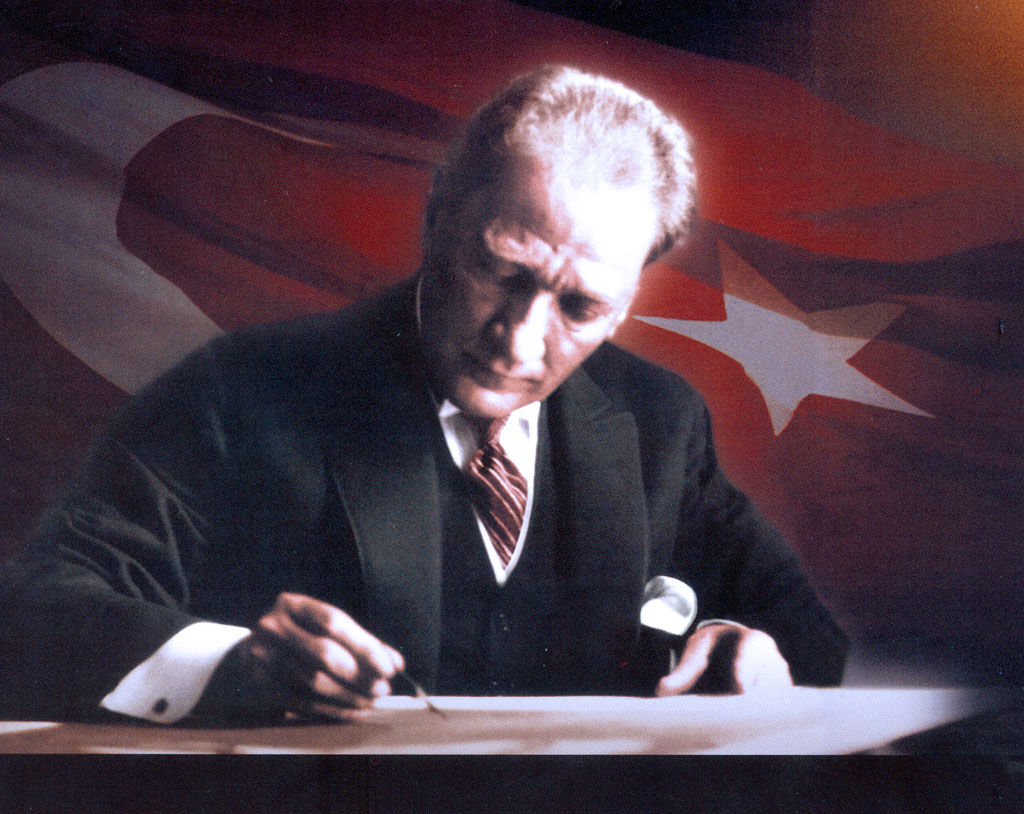 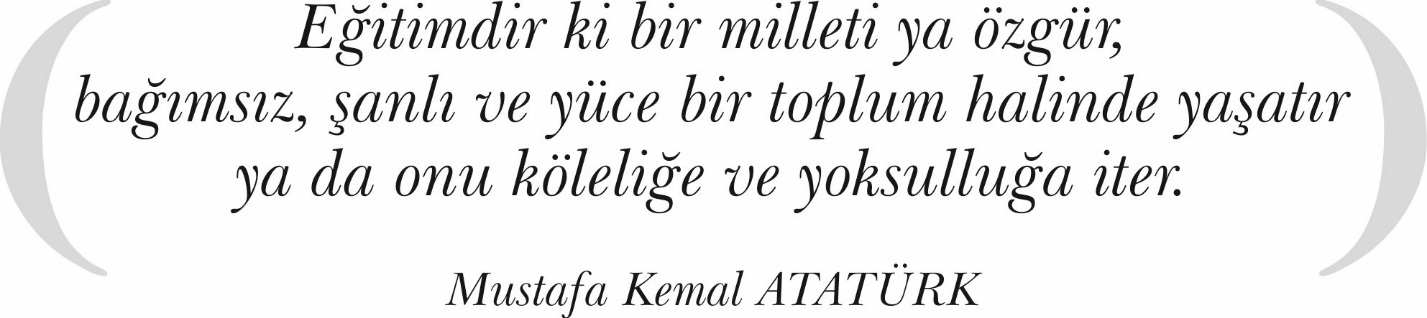 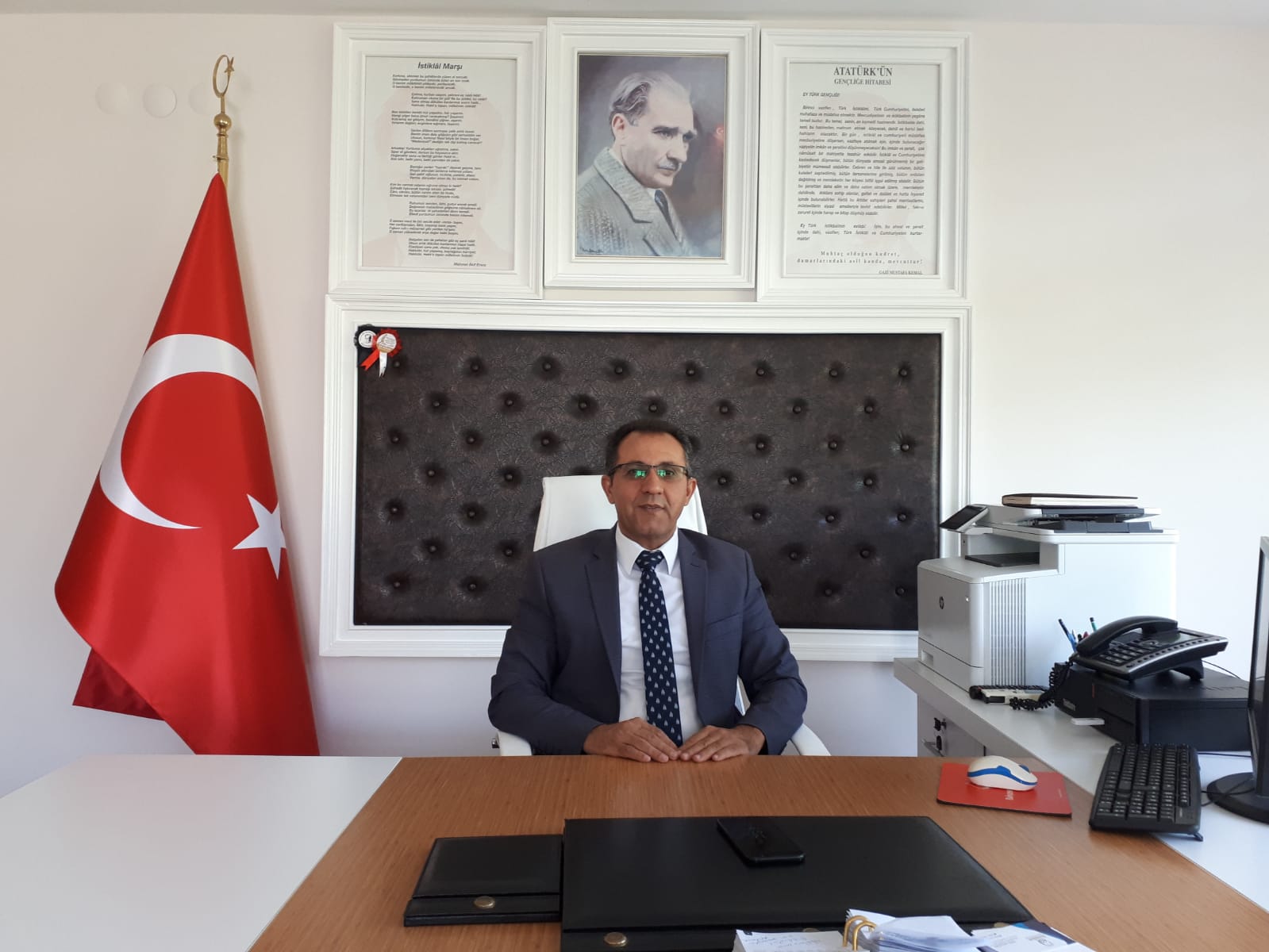 SUNUŞDeğerli paydaşlarımız,Cumhurbaşkanlığı hükümet sistemine geçilmiş olması sebebi ile yürürlükte olan Söke İlçe Milli Eğitim Müdürlüğü 2015-2019 Stratejik Planı yenilenerek 2019-2023 yıllarını kapsayacak şekilde yeniden hazırlanmıştır. Değerli çalışma arkadaşlarım, Millî Eğitim Bakanlığı Stratejik Planın temel amacı, Bakanlık merkez stratejik planı ile İl ve İlçe Millî Eğitim Müdürlükleriyle her tür ve kademedeki eğitim kurumlarının stratejik eylem planlarının (2019-2023) oluşturularak eğitim kurumlarının geleceğine yön vermektir. Geçmişten günümüze gelirken var olan yaratıcılığın getirdiği teknolojik ve sosyal anlamda gelişmişliğin ulaştığı hız, artık kaçınılmazları da önümüze sererek kendini göstermektedir. Güçlü ekonomik ve sosyal yapı, güçlü bir ülke olmanın ve tüm değişikliklerde dimdik ayakta durabilmenin gerçekliği de oldukça büyük önem taşımaktadır. Gelişen ve sürekliliği izlenebilen, bilgi ve planlama temellerine dayanan güçlü bir yaşam standardı ve ekonomik yapı; stratejik amaçlar, hedefler ve planlanmış zaman diliminde gerçekleşecek uygulama faaliyetleri ile (STRATEJİK PLAN) oluşabilmektedir. Çağımız dünyasında her alanda yaşanan hızlı gelişmelere paralel olarak eğitimin amaçlarında, yöntemlerinde ve işlevlerinde de değişimin olması vazgeçilmez, ertelenmez ve kaçınılmaz bir zorunluluk haline gelmiştir. Eğitimin her safhasında sürekli gelişime açık, nitelikli insan yetiştirme hedefine ulaşılabilmesi; belli bir planlamayı gerektirmektedir.Milli Eğitim Bakanlığı birimlerinin hazırlamış olduğu stratejik planlama ile izlenebilir, ölçülebilir ve geliştirilebilir çalışmaların uygulamaya konulması daha da mümkün hale gelecektir. Eğitim sisteminde planlı şekilde gerçekleştirilecek atılımlar; ülke bazında planlı bir gelişmenin ve başarmanın da yolunu açacaktır.Eğitim ve öğretim alanında mevcut değerlerimizin bilgisel kazanımlarla kaynaştırılması; ülkemizin ekonomik, sosyal, kültürel yönlerden gelişimine önemli ölçüde katkı sağlayacağı inancını taşımaktayım. Stratejik planlama, kamu kurumlarının varlığını daha etkili bir biçimde sürdürebilmesi ve kamu yönetiminin daha etkin, verimli, değişim ve yeniliklere açık bir yapıya kavuşturulabilmesi için temel bir araç niteliği taşımaktadır.Stratejik Planlama çok önemli bir konu, yürütülen çalışmalarda başarılı olmanın ilk adımı yapılacak çalışmanın doğru ve etkin bir stratejik eylem planının olmasıyla mümkündür. Yeni dönemimizde Bakanlığımızın Stratejik Eylem Planı doğrultusunda biz de Stratejik Eylem Planımızı hazırlayıp etkin bir şekilde uygulamamız gerekmektedir. Günümüz dünyasında her şey baş döndüren bir hızla değişiyor. Şüphesiz ki eğitim anlayışlarında da büyük değişiklikler yaşanıyor. Çok hızlı gelişen bilim ve teknolojiyle birlikte kurumların hızlı değişimine uyum sağlayabilmeleri için yönetim anlayışının da değişimi kaçınılmaz olmuştur. Hızlı bir gelişme çabası içinde olan ve hızla gelişen Türkiye eğitim yönetimi anlayışı; çağın gereklerine göre değişmekte ve gelişmektedir. Eğitim kurumları değişime uyum sağlayabilmek için tedbirler almak ve bunu sağlayabilmek için geleceği planlamak zorundadır. Bu noktada stratejik planlama çalışmalarının önemi artmaktadır. Stratejik planlarıyla kurumlar tüm paydaşlarıyla birlikte bugünkü durumlarını analiz ederek, kaynaklarını etkili ve verimli kullanıp geleceklerini planlar. Kurumlarımız, daha iyi bir eğitim seviyesine ulaşmak düşüncesiyle sürekli yenilenmeyi ve kalite kültürünü kendisine ilke edinmeyi amaçlamalıdır. Büyük Önder Atatürk’ü örnek alan bizler; Çağa uyum sağlamış, çağı yönlendiren bireyler yetiştirmek için, geleceğimizin teminatı olan öğrencilerimizi daha iyi imkânlarla yetişip, düşünce ufku ve yenilikçi ruhu açık Türkiye Cumhuriyeti’nin çıtasını daha yükseklere taşıyan bireyler olması için tüm paydaşları ile birlikte özveri ve azimle çalışmalıdır. Söke İlçe Milli Eğitim Müdürlüğü olarak amacımız; çevresindekilere ışık tutan, hayata hazır, hayatı aydınlatan, bizleri daha da ileriye götürecek gençler yetiştirmektir. Tüm kurum ve paydaşlarımız ile bizler çağa ayak uydurmuş, yeniliklere açık, Türkiye Cumhuriyetini daha da yükseltecek öğrenciler yetiştirmeyi ilke edinmiş bulunmaktayız.Tüm kurumların yasal olarak belli dönemlerde stratejik planlarını hazırlamaları ve yürütecekleri tüm faaliyetleri stratejik planlarıyla ilişkilendirme zorunluluğu bulunuyor. “Hedefi belli olmayan gemiye hiçbir rüzgâr fayda etmez.” Dolayısıyla hedefleri önceden iyi belirlemek gerekiyor. Stratejik planımızın tamamlanması kadar onun takibini yapabilmek ve tespit edilen hedeflere ulaşabilmek için gerekli olan çalışmaları hayata geçirmek kaçınılmaz bir gerçektir.Söke ilçe Milli Eğitim Müdürlüğü Stratejik Planı’nda belirtilen amaç ve hedeflere ulaşmasında kurumlarımızın gelişme ve kurumsallaşma süreçlerine, çağdaş eğitim ve öğretim uygulamalarının bilimsel yönleriyle başarıyla yürütülmesinde önemli katkılar sağlayacağı inancındayım. Kalite kültürü oluşturmak için eğitim ve öğretim başta olmak üzere insan kaynakları ve kurumsallaşma, sosyal faaliyetler,  alt yapı, toplumla ilişkiler ve kurumlar arası ilişkileri kapsayan 2019-2023 stratejik planı hazırlanmıştır. 	Bu anlamda, 2019-2023 dönemi stratejik plan çalışmasını,  planlı kalkınmanın bir gereği olarak görüyor; planın hazırlanmasında emeği geçen Strateji Yönetim Ekibine ve tüm paydaşlarıma teşekkür ederim.									    Şerafettin YAPICI									İlçe Milli Eğitim Müdürü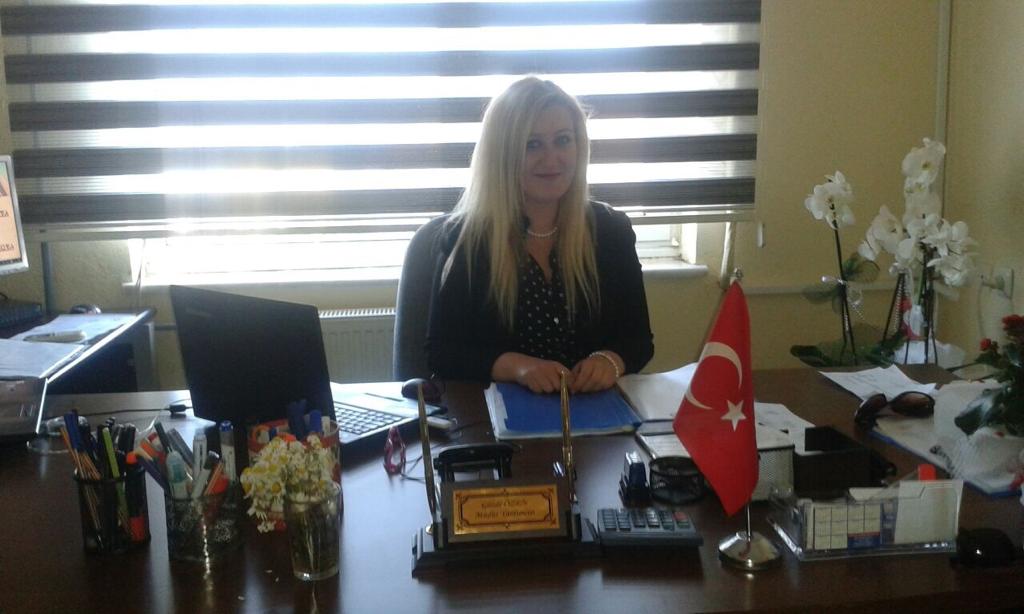 SUNUŞStratejiler, uygulayıcılarına yaptıkları çalışmalarda başarılı olmalarını sağlayacak yegâne unsurlardır. Kuruma yeni gelen müdür, öğretmen veya diğer personeller, kurumun stratejik planını bilirse daha verimli olacak, kurumu tanımış, misyonunu, zayıf ve güçlü yanlarını bilmiş olacaktır. Bütün bunlar kişiye göre yönetim tarzından kurtulup kurumsal hedeflere göre yönetim tarzının oturmasını sağlayacaktır.Kurumsallaşma, her işin amacı, aracı ve zamanının olduğunun bilinmesi yani bu işi ben şu araçla şu amaç için şu zamanda şu hedefe ulaşmak için yapmalıyım demektir. Örneğin öğrenme güçlüğü çeken bir öğrenci çeşitli tanıma sorularıyla tanınmalı, bu tanımadaki amacın öğrencinin öğrenmesindeki belli güçlükleri tanımak ve öğrencinin kendisine, ailesine, devletine yararlı bir birey haline getirmek olduğu işin başında belirlenmelidir.	Kisir İlk ve Ortaokulu Stratejik Planı (2019-2023)’de belirtilen amaç ve hedeflere ulaşmamızın Okulumuzun gelişme ve kurumsallaşma süreçlerine önemli katkılar sağlayacağına inanmaktayız. Planın hazırlanmasında emeği geçen öğretmen, öğrenci ve velilerimize teşekkür ederim.								Gözde ÖZEN				                                          Müdür VekiliİÇİNDEKİLERTANIMLAREylem Planı: İdarenin stratejik planının uygulanmasına yönelik faaliyetleri, bu faaliyetlerden sorumlu ve ilgili birimler ile bu faaliyetlerin başlangıç ve bitiş tarihlerini içeren plandır.Faaliyet: Belirli bir amaca ve hedefe yönelen, başlı başına bir bütünlük oluşturan, yönetilebilir ve maliyetlendirilebilir üretim veya hizmetlerdir.Harcama Birimi: Kamu idaresi bütçesinde ödenek tahsis edilen ve harcama yetkisi bulunan birimdir.Hazırlık Programı: Stratejik plan hazırlık sürecinin aşamalarını, bu aşamalarda gerçekleştirilecek faaliyetleri, bu aşama ve faaliyetlerin tamamlanacağı tarihleri gösteren zaman çizelgesini, bu faaliyetlerden sorumlu birim ve kişiler ile stratejik planlama ekibi üyelerinin isimlerini içeren ve stratejik planlama ekibi tarafından oluşturulan programdır.Hedef Kartı: Amaç ve hedef ifadeleri ile performans göstergelerini, gösterge değerlerini, göstergelerin hedefe etkisini, sorumlu ve işbirliği yapılacak birimleri, riskleri, stratejileri, maliyetleri, tespitler ve ihtiyaçları içeren karttır.Kalkınma Planı Kurumsal Sorumluluklar Tablosu: Kamu idarelerinin kalkınma planında yer alan amaç, hedef ve politikalara ilişkin sorumluluklarını gösteren ve Kalkınma Bakanlığınca yayımlanan tablodur.Performans Göstergesi: Stratejik planda hedeflerin ölçülebilirliğini miktar ve zaman boyutuyla ifade eden araçlardır.Strateji Geliştirme Kurulu: Üst yöneticinin başkanlığında üst yönetici yardımcıları, idarenin harcama yetkilileri ile ihtiyaç duyması halinde üst yöneticinin görevlendireceği diğer kişilerden oluşan kuruldur.Stratejik Plan Değerlendirme Raporu: İzleme tabloları ile değerlendirme sorularının cevaplarını içeren ve her yıl Şubat ayının sonuna kadar hazırlanan rapordur.Stratejik Plan Genelgesi: Stratejik plan hazırlık çalışmalarını başlatan, Strateji Geliştirme Kurulu üyelerinin isimlerini içeren ve bakanlıklar ile bakanlıklara bağlı, ilgili ve ilişkili kuruluşlarda Bakan, diğer kamu idareleri ve mahalli idarelerde üst yönetici tarafından yayımlanan genelgedir.Stratejik Plan Gerçekleşme Raporu: Stratejik plan dönemi sonunda hazırlanan stratejik plan değerlendirme raporudur.Stratejik Plan İzleme Raporu: Stratejik plandaki performans göstergelerine ilişkin Ocak- Haziran dönemi gerçekleşmelerinin izlenmesine imkân veren ve her yıl Temmuz ayının sonuna kadar hazırlanan rapordur.Üst Politika Belgeleri: Kalkınma planı, hükümet programı, orta vadeli program, orta vadeli mali plan ve yıllık program ile idareyi ilgilendiren ulusal, bölgesel ve sektörel strateji belgeleridir.Üst Yönetici: Bakanlıklarda müsteşarı, diğer kamu idarelerinde en üst yöneticiyi, il özel idarelerinde valiyi ve belediyelerde belediye başkanını ifade eder.GİRİŞMilli Eğitim Bakanlığının yayınladığı 18 Eylül 2018 tarihli ve 2018/16 sayılı Genelge ile 2019-2023 Stratejik Plan Hazırlık Çalışmaları, tüm İl Milli Eğitim Müdürlüklerine duyurulmuştur. Ardından MEB 2019-2023 Stratejik Plan Hazırlık Programı yayımlanmıştır. Buna göre Aydın Kisir İlk-Ortaokulu Müdürlüğü, 2019-2023 Stratejik Plan çalışmalarını ivedilikle başlatmıştır. Çalışmalar, hazırlık programında belirtilen “Hazırlık, Durum Analizi, Geleceğe Bakış” bölümlerinden oluşacak şekilde kurgulanmıştır. Çalışma takviminde belirlendiği üzere Okul Strateji Geliştirme Kurulu ve Stratejik Plan Hazırlama Ekibi oluşturulmuştur. İl Stratejik Planlama Ekibi bir dizi toplantılar gerçekleştirilerek “Uygulanmakta Olan Stratejik Planın Değerlendirilmesi, Mevzuat Analizi, Üst Politika Belgeleri Analizi ve Paydaş Analizi” gerçekleştirilmiştir. Bu toplantılara, ekipte olmayan çalışmalarla ilgili birim yöneticilerinin katılımı da sağlanmıştır. Paydaş Analizi kapsamında paydaş görüşlerinin alınabilmesi için Plan sürecinde paydaşlarımızla yapmış olduğumuz görüşmeler ve toplantılarda Veli, Öğrenci, Çalışan ve Toplum Memnuniyeti Anketleri uygulanarak anket sonuçları doğrultusunda kurum olarak içinde bulunduğumuz durumun analizi yapılmış, analiz sonuçları doğrultusunda kurumun geleceğe ilişkin misyon, vizyon ve değerleri belirlenerek stratejik amaç, hedef ve faaliyetler ile değerlendirmeye ilişkin performans göstergeleri tespit edilmiştir.Anketin geçerliliğini ve güvenilirliğini sağlamak için kişisel bilgilere yer verilmemiştir. Anketlere 70 öğrenci, 11 öğretmen, 2 personel, 1 yönetici ve 18 veli katılmıştır. Anket sonuçları her paydaş için nicel olmak üzere ayrı ayrı değerlendirilmiştir. Paydaş Analizi çalışmalarını müteakiben “Kurum İçi Analiz,  GZFT Analizi” çalışmaları yapılmıştır. Tespit ve ihtiyaçların belirlenmesinde “Uygulanmakta Olan Stratejik Planın Değerlendirilmesi, Mevzuat Analizi, Üst Politika Belgeleri Analizi, Faaliyet ve Ürünler, Paydaş Analizi, Kurum İçi Analiz,  ve GZFT Analizi” birlikte değerlendirilmiştir. İhtiyaçların belirlenmesi ile birlikte Stratejik Plan hazırlanmasının en önemli aşamalarından biri olan  “Durum Analizi” çalışmaları tamamlanmıştır. “Durum Analizi” çalışmasından elde edilen sonuçlarla “Geleceğe Bakış” bölümünün hazırlanmasına geçilmiş, bu bölümde “Misyonumuz, Vizyonumuz ve Temel Değerlerimiz” dışında Müdürlüğümüzün 2019-2023 dönemini kapsayan 5 yıllık süreçte amaçları, hedefleri, performans göstergeleri ve stratejilerine yer verilmiştir. Hedeflerimizi gerçekleştirebilmek için her bir hedefe mahsus olmak üzere 5 yıllık dönem için tahmini maliyet belirlenmiştir. Stratejik Planımızda son olarak stratejik plan döneminin izleme ve değerlendirme faaliyetlerine, bu faaliyetlerin hangi dönemlerde yapılacağına yer verilmiştir. STRATEJİK PLAN HAZIRLIK SÜRECİ	Kisir İlk ve Ortaokulu olarak seminerlerde edinilen bilgi ve izlenimleri ilgili çalışanlarımızla paylaştık. Stratejik Planımızın hazırlanmasının bilgilendirmeyle başlamasının yerinde olacağını düşündüğümüzden gerekli bilgi paylaşımlarını yaparak hazır bulunuş düzeyini arttırdık. Daha sonra okulumuz yönetici ve çalışanlarının, birçok öğretmenimiz öngörülerini, düşüncelerini aldık. Bu çalışmalar doğrultusunda öz değerlendirmemizi yaparak Okulumuzun önceliklerini, zayıf ve güçlü yanlarını çıkardık.Bölgemizde eğitim öğretim çağ nüfusunu öğrenerek okul ihtiyacımızı, RehberlikAraştırma Merkezi Müdürlüğü ile işbirliğine giderek özel eğitim ve rehberliğe ihtiyacı olan öğrencilerimizin ihtiyaç duydukları özel eğitim ve rehberlik alanlarındaki okul ihtiyaçlarımızı belirledik. Çalışma yapacağımız alanları temalara ayırdık.Okulumuzda sınav kaygısı ve öğrenci ders yükünün fazla olmasından dolayı sosyal, sportif, kültürel faaliyetlere gereken önem veriyoruz. Planımızda sosyal, sportif ve kültürel faaliyetlere yönelik etkinlikleri daha da artırmaya çalıştık.Stratejilerimizi, amaçlarımızı, hedeflerimizi, faaliyetlerimizi okul idareci ve öğretmenlerinin ve birçok paydaşımızın öngörü ve düşüncelerini alarak oluşturduk. Strateji Geliştirme Kurulu	2019-2023 Stratejik Planı hazırlık çalışmaları kapsamında MEB Stratejik Plan Hazırlama Programına uygun olarak okul müdürü Gözde ÖZEN başkanlığında, strateji geliştirme kurulu oluşturulmuştur. Kurulda Bülent KARINCA,  Okul Aile Birliği Başkanı olarak Orhan BEZİRKAN, Veli olarak Güllü ÇOLAK bulunmaktadır.Stratejik Planlama Ekibi	Kisir İlkokulu ve Kisir Ortaokulu aynı bahçede bulunmaktadır. Her iki kurumda tek idareci bulunmaktadır. Bu nedenle kurul ve ekipler oluşturulurken bir idareci, hem kurula hem de ekibe yazılamayacağından ekip başkanı olarak idareci yerine öğretmen görevlendirilmiştir. Sınıf ve branş öğretmenleri aynı ekipte yer almaktadır. Strateji planlama ekibimiz:Başkan: Demet ÇAKMAK, Üyeler: Reis Eren DOĞRUYOL, Sezin TÜRKEL, Döne Müge UZUNOĞULLARI, İsmail YASİN bulunmaktadır.Şekil 1: Kisir İlk ve Ortaokulu 2019-2023 Stratejik Plan Hazırlama ModeliDURUM ANALİZİKurumsal TarihçeOkulumuz Aydın İli Söke İlçesi’ne bağlı Aydın İline 55 Km, Söke ilçesine 30 Km mesafede Kisir Köyü mevkiinde bulunmaktadır. Okulumuzda İlkokul ve ortaokul aynı bahçede olup, okulumuzda Kisir Köyü çevresindeki 11 köyden 1-8.sınıflarda taşımalı eğitim kapsamında öğrenciler öğrenim görmektedir. Okulumuzda tam gün öğretim yapılmaktadır. Ortaokul binası (A blok) 3 katlıdır. Ortaokul binasında 1 adet Müdür odası,1 adet Öğretmenler Odası, 1 adet Bilişim Teknolojileri Laboratuarı, 1 adet Fen ve Teknoloji laboratuarı, 1 adet Kalorifer Kazan Dairesi, 1 adet Yemekhane, 1 adet Arşiv Odası ve 5 adet derslikten oluşmaktadır. İlkokul binasında (B Blok), 5 adet derslik ve 1 adet Kütüphane,1 adet araç-gereç odası, 1 adet depodan oluşmaktadır. 2018 Eğitim Öğretim yılında 11 köyden ortaokulda 61 (56’sı taşımalı) ilkokulda 65 öğrencinin eğitim gördüğü Taşımalı Eğitim merkezidir. Derslik başına düşen öğrenci sayısı 20’nin altındadır. Okulumuz 1934 yılında kurulmuş 4+4+4 eğitim sistemine geçilmesiyle ilkokul ve ortaokul olarak ayrılmış, 2018 yılı itibariyle halen eğitim ve öğretim vermeye devam etmektedir. 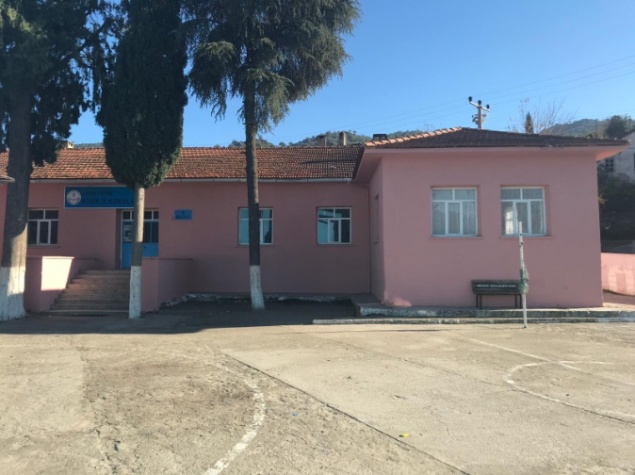 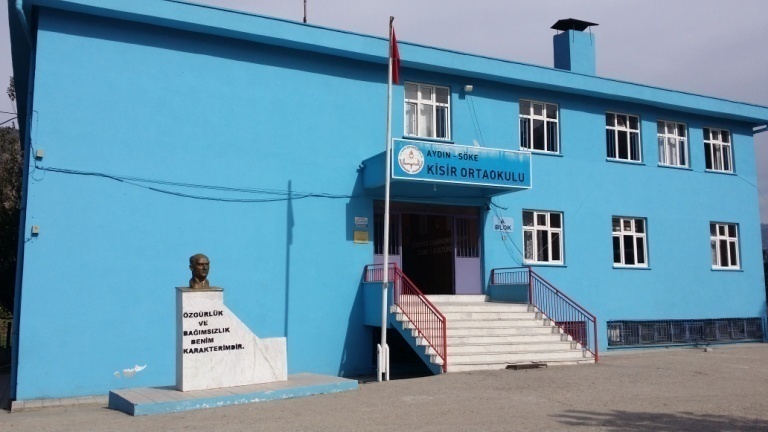 Uygulanmakta Olan Stratejik Planın DeğerlendirilmesiKisir İlk ve Ortaokulu 2015-2019 Stratejik Planı, 18 Eylül 2018 tarihli ve 2018/16 sayılı Genelge yayımlanana 4 yıl boyunca uygulanmış, öngördüğümüz hedeflerin önemli çoğunluğuna ulaşılmıştır. Uygulanmakta olan stratejik planda yer alan “Durum Analizi” bölümü, İl ve İlçe Milli Eğitim Müdürlüğümüzün Stratejik Planları ile uyumludur. Hedeflerin gerçekçi, somut ve güncel ifade edilmesi bakımından ilkokul ve ortaokula özgü göstergeler de yer almaktadır. Ancak Bakanlık, İl ve İlçe stratejik planları ile okul/kurum stratejik planlarının “Geleceğe Yönelim” bölümü, başlıklar itibariyle aynı olsa da göstergelerin ifade edilişi bakımından planlar arasında bütünlük bulunmamaktadır. Yeni plan döneminde Bakanlık, İl, İlçe ve Okul/Kurum Stratejik Planlarının özellikle “Geleceğe Bakış” bölümlerinin birbirine uyumlu olarak hazırlanması önemlidir.Mevzuat AnaliziTablo 1: Mevzuat AnaliziÜst Politika Belgeleri AnaliziTablo 2: Üst Politika Belgeleri AnaliziFaaliyet Alanları ile Ürün ve Hizmetlerin BelirlenmesiTablo 3: Faaliyet Alanı - Ürün/Hizmet ListesiPaydaş AnaliziKurumumuzun faaliyet alanları dikkate alınarak, kurumumuzun faaliyetlerinden yararlanan, faaliyetlerden doğrudan/dolaylı ve olumlu/olumsuz etkilenen veya kurumumuzun faaliyetlerini etkileyen paydaşların (kişi, grup veya kurumlara) tespiti için bir dizi toplantı düzenlenmiştir. Bu toplantılarda Stratejik Plan Hazırlama Ekibi “beyin fırtınası, tartışma, örnek” olay yöntemlerini kullanarak öncelikle paydaşlar, ardından bu paydaşların türü (iç paydaş/dış paydaş) belirlemiştir.Tablo 4: Paydaş TablosuPaydaşların ÖnceliklendirilmesiStratejik Plan Hazırlama Ekibi, paydaşların ve paydaş türlerinin belirlenmesinin ardından paydaşların önem derecesi, etki derecesi ve önceliğini tespit etmiştir. Paydaşların önceliklendirilmesi, etki ve önemlerinin tespit edilmesinde Kamu İdareleri İçin Stratejik Plan Hazırlama Kılavuzunda (26 Şubat 2018) belirtilen Paydaş Etki/Önem Matrisi tablosundan (Tablo 7) yararlanılmıştır.Tablo 5: Paydaşların ÖnceliklendirilmesiPaydaşların DeğerlendirilmesiPaydaş Analizi kapsamında Stratejik Plan Hazırlama Ekibi; Müdürlüğümüzün sunduğu ürün/hizmetlerinin hangi paydaşlarla ilgili olduğu, paydaşların ürün/hizmetlere ne şekilde etki ettiği ve paydaş beklentilerinin neler olduğu gibi durumları değerlendirerek Paydaş Ürün/Hizmet Matrisi hazırlamıştır. Tablo 6: Paydaş - Ürün/Hizmet MatrisiPaydaş Görüşlerinin Alınması ve DeğerlendirilmesiOkulumuz Stratejik Planlama Ekibi bir dizi toplantılar gerçekleştirilerek “Uygulanmakta Olan Stratejik Planın Değerlendirilmesi, Mevzuat Analizi, Üst Politika Belgeleri Analizi ve Paydaş Analizi” gerçekleştirilmiştir. Paydaş Analizi kapsamında paydaş görüşlerinin alınabilmesi için Plan sürecinde paydaşlarımızla yapmış olduğumuz görüşmeler ve toplantılarda Veli, Öğrenci, Çalışan ve Toplum Memnuniyeti Anketleri uygulanarak anket sonuçları doğrultusunda kurum olarak içinde bulunduğumuz durumun analizi yapılmış, analiz sonuçları doğrultusunda kurumun geleceğe ilişkin misyon, vizyon ve değerleri belirlenerek stratejik amaç, hedef ve faaliyetler ile değerlendirmeye ilişkin performans göstergeleri tespit edilmiştir.Anketin geçerliliğini ve güvenilirliğini sağlamak için kişisel bilgilere yer verilmemiştir. Anketlere  70  öğrenci, 11 öğretmen, 2 personel, 1 yönetici ve  18 veli katılmıştır. Anket sonuçları her paydaş için nicel olmak üzere ayrı ayrı değerlendirilmiştir. Paydaş Analizi çalışmalarını müteakiben “Kurum İçi Analiz,  GZFT Analizi” çalışmaları yapılmıştır. Tespit ve ihtiyaçların belirlenmesinde “Uygulanmakta Olan Stratejik Planın Değerlendirilmesi, Mevzuat Analizi, Üst Politika Belgeleri Analizi, Faaliyet ve Ürünler, Paydaş Analizi, Kurum İçi Analiz,  ve GZFT Analizi” birlikte değerlendirilmiştir. İhtiyaçların belirlenmesi ile birlikte Stratejik Plan hazırlanmasının en önemli aşamalarından biri olan  “Durum Analizi” çalışmaları tamamlanmıştır. “Durum Analizi” çalışmasından elde edilen sonuçlarla “Geleceğe Bakış” bölümünün hazırlanmasına geçilmiş, bu bölümde “Misyonumuz, Vizyonumuz ve Temel Değerlerimiz” dışında Müdürlüğümüzün 2019-2023 dönemini kapsayan 5 yıllık süreçte amaçları, hedefleri, performans göstergeleri ve stratejilerine yer verilmiştir. Hedeflerimizi gerçekleştirebilmek için her bir hedefe mahsus olmak üzere 5 yıllık dönem için tahmini maliyet belirlenmiştir. Stratejik Planımızda son olarak stratejik plan döneminin izleme ve değerlendirme faaliyetlerine, bu faaliyetlerin hangi dönemlerde yapılacağına yer verilmiştir. Tablo 7: Paydaş Görüşlerinin Alınmasına İlişkin Çalışmalar Kuruluş İçi Analizİnsan Kaynakları Yetkinlik AnaliziŞekil 2: Teşkilat ŞemasıTablo 8: Okul Yönetici SayılarıTablo 9: Öğretmen, Öğrenci, Derslik SayılarıTablo 10: Branş Bazında Öğretmen Norm, Mevcut, İhtiyaç SayılarıTablo 11: Yardımcı Personel/Destek Personeli SayısıKurum Kültürü AnaliziOkulumuzda kurum kültürünün oluşturulması için iş ve işlemlerde birim içi ve birimler arası koordinasyon sağlanmaktadır. Yüz yüze görüşmelerle veya toplantılarla yapılacak iş ve işlemlerin salahiyeti için fikir telakkisinde bulunulmaktadır. Öğretmenlerimiz ve personelimiz, katıldığı hizmetiçi eğitimlere katılmışlardır. Dönemsel, çevresel, sosyolojik ve benzeri değişkenler dikkate alınmakta, sorunların çözümü ve ihtiyaçların giderilmesi amacıyla yapılan çalışmalarda bu değişkenler değerlendirilmektedir. Stratejik plan hazırlanması çalışmaları kapsamında yapılan tüm faaliyetler okulumuz bilgileri ve tensipleri dâhilinde yürütülmektedir. Sürecin her aşamasında bilgi almakta, öneri ve beklentilerini sürece dâhil etmektedir. Okul müdürünün süreç hakkında gösterdiği duyarlılık, tüm personele yansımaktadır. Önceki dönemlere nazaran kurumumuz genelinde Stratejik Planlama çalışmalarında azami seviyede gayret ve duyarlılık göze çarpmaktadır. Ancak stratejik planlama ve izleme-değerlendirme çalışmaları başta olmak üzere “Stratejik Yönetim Süreci” ile ilgili iş ve işlemleri koordine edecek nitelikte personelin yeterli sayıda bulunmaması, bu konudaki ihtiyacın giderilmesi zorunluluğunu ortaya koymaktadır.Fiziki Kaynak AnaliziTablo 12: Okul Binasının Fiziki DurumuTeknoloji ve Bilişim Altyapısı AnaliziTablo 13: Teknoloji ve Bilişim Altyapısı Okulumuzda Fatih Projesi kapsamında;FAZ II kapsamında okulumuza İlkokul binasında 5 Ortaokul binasında 9 toplamda 14 adet “Etkileşimli Tahta” kurulumu gerçekleştirilmiştir.FAZ II kapsamında okulumuza 2 adet yazıcı dağıtımı ve kurulumu gerçekleştirilmiştir.Okulumuzda Eğitim Bilişim Ağı (EBA) kayıt oranları öğretmenlerde %10 kullanıcı) Toplam kullanım süresi 12.09 saat, öğrencilerde %7 toplam kullanım süresi ise 2. 5 saattir.Okulumuzda Bilişim Teknolojileri(BT) sınıfı bulunmaktadır. Okulumuzda elektronik ortamda belge aktarım işlemleri DYS (Doküman Yönetim Sistemi)  ile gerçekleştirilmektedir. Ayrıca Müdürlüğümüz ve diğer kurumlar arasında DYS aracılığıyla yazışmalar yapılmaktadır. Bakanlığımızın kurmuş olduğu MEBBİS vâsıtasıyla, kurumsal ve bireysel iş ve işlemlerin büyük bölümü, ayrıca personel ve öğrenci işlemlerini içeren modüller kullanılmaktadır. E-Okul, Öğretmen bilgi Sistemi” ve benzeri başlıklarında çalışmalar yürütülmektedir. Bakanlığımızın Veri Toplama Sistemi aktif olarak kullanılmaktadır. Mali Kaynak AnaliziTablo 14: Tahmini Kaynaklar (TL)Okulumuzun 2019-2023 döneminde kaynakları, uygulanmakta olan tasarruf tedbirleri de dikkati alınarak tahmin edilmiş ve tabloda sunulmuştur.GZFT AnaliziTablo 15: GZFT ListesiTespitler ve İhtiyaçların BelirlenmesiTablo 16: Tespitler ve İhtiyaçlarGELECEĞE BAKIŞMisyon, Vizyon ve Temel DeğerlerStratejik AmaçlarTablo 17: Stratejik Amaçlar, HedeflerStratejik Hedefler, Performans Göstergeleri, StratejilerMaliyetlendirmeTahmini Kaynaklar Analizinden yararlanılarak kurumumuzun 5 yıllık hedeflerine ulaşılabilmesi için planlanan faaliyetlerin Tahmini Maliyet Analizi yapılmıştır. Tablo 18: Tahmini Maliyetler (TL)İzleme ve DeğerlendirmeMüdürlüğümüzün 2019-2023 Stratejik Planı İzleme ve Değerlendirme sürecini ifade eden İzleme ve Değerlendirme Modeli hazırlanmıştır. Okulumuzun Stratejik Plan İzleme-Değerlendirme çalışmaları eğitim-öğretim yılı çalışma takvimi de dikkate alınarak 6 aylık ve 1 yıllık sürelerde gerçekleştirilecektir. 6 aylık sürelerde Okul Müdürüne rapor hazırlanacak ve değerlendirme toplantısı düzenlenecektir. İzleme-değerlendirme raporu, istenildiğinde İlçe Milli Eğitim Müdürlüğüne gönderilecektir. Şekil 3: İzleme ve Değerlendirme SüreciEKLERTablo 19 Strateji Geliştirme KuruluTablo 20 Stratejik Plan Hazırlama EkibiTABLOLARTablo 1: Mevzuat Analizi12Tablo 2: Üst Politika Belgeleri Analizi12Tablo 3: Faaliyet Alanı - Ürün/Hizmet Listesi14Tablo 4: Paydaş Tablosu15Tablo 5: Paydaşların Önceliklendirilmesi16Tablo 6: Paydaş Ürün/Hizmet Matrisi16Tablo 7: Paydaş Görüşlerinin Alınmasına İlişkin Çalışmalar17Tablo 8: Okul Yönetici Sayıları18Tablo 9: Öğretmen, Öğrenci, Derslik Sayıları19Tablo 10: Branş Bazında Öğretmen Norm, Mevcut, İhtiyaç Sayıları19Tablo 11: Yardımcı Personel/Destek Personeli Sayısı19Tablo 12: Okul Binasının Fiziki Durumu20Tablo 13: Teknoloji ve Bilişim Altyapısı20Tablo 14: Tahmini Kaynaklar21Tablo 15: GZFT Listesi22Tablo 16: Tespitler ve İhtiyaçlar23Tablo 17: Stratejik Amaçlar, Hedefler26Tablo 18: Tahmini Maliyetler37Tablo 19: Strateji Geliştirme Kurulu38Tablo 20: Stratejik Plan Hazırlama Ekibi38ŞEKİLLERŞekil 1:Kisir İlk ve Ortaokulu 2019-2023 Stratejik Plan Hazırlama Modeli11Şekil 2: Teşkilat ŞemasıŞekil 3: İzleme ve Değerlendirme Süreci18     37  Yasal YükümlülükDayanakTespitlerİhtiyaçlarMüdürlüğümüz “Dayanak” başlığı altında sıralanan Kanun, Kanun Hükmünde Kararname, Tüzük, Genelge ve Yönetmeliklerdeki ilgili hükümleri yerine getirmekle mükelleftir. Müdürlüğümüz “eğitim-öğretim hizmetleri, insan kaynakları, halkla ilişkiler, fiziki ve mali destek hizmetleri, stratejik plan hazırlama, stratejik plan izleme-değerlendirme süreci iş ve işlemleri” faaliyetlerini yürütmektedir. Faaliyetlerimizden öğrenciler, öğretmenler, personel, yöneticiler ve öğrenci velileri doğrudan etkilenmektedir. Müdürlüğümüz resmi kurum ve kuruluşlar, sivil toplum kuruluşları ve özel sektörle mevzuat hükümlerine aykırı olmamak ve faaliyet alanlarını kapsamak koşuluyla protokoller ve diğer işbirliği çalışmalarını yürütme yetkisine haizdirT.C. Anayasası1739 Sayılı Millî Eğitim Temel Kanunu652 Sayılı MEB Teşkilat ve Görevleri Hakkındaki Kanun Hükmünde Kararname222 Sayılı Millî Eğitim Temel Kanunu (Kabul No: 5.1.1961, RG: 12.01.1961 / 10705‐Son Ek ve Değişiklikler: Kanun No: 12.11.2003/ 5002, RG: 21.11.2003 657 Sayılı Devlet Memurları Kanunu5442 Sayılı İl İdaresi Kanunu3308 Sayılı Mesleki Eğitim Kanunu439 Sayılı Ek Ders Kanunu4306 Sayılı Zorunlu İlköğretim ve Eğitim Kanunu5018 sayılı Kamu Mali Yönetimi ve Kontrol KanunuMEB Personel Mevzuat BülteniTaşıma Yoluyla Eğitime Erişim YönetmeliğiMEB Millî Eğitim Müdürlükleri Yönetmeliği (22175 Sayılı RG Yayınlanan)Millî Eğitim Bakanlığı Rehberlik ve Psikolojik Danışma Hizmetleri Yönetmeliği04.12.2012/202358 Sayı İl İlçe MEM’in Teşkilatlanması 43 Nolu Genelge 26 Şubat 2018 tarihinde yayımlanan Kamu İdarelerinde Stratejik Planlamaya İlişkin Usul ve Esaslar Hakkındaki Yönetmelikİlçe MEM 2019-2023 planıAydın İl MEM 2019-2023 planıOlulumuzun hizmet alanları çok çeşitlidir ve hedef kitlesi ortalama düzeydedir.  Farklı hizmet alanları ile ilgili diğer kamu kurum ve kuruluşlarıyla yapılan protokollerde, diğer kurumların tabi oldukları mevzuattaki farklılıklardan dolayı yetki çatışması yaşanmamaktadır. Fakat diğer kamu kurum ve kuruluşlarının faaliyet alanlarında eğitim-öğretim hizmetlerine yeteri kadar yer verilmediğinden, herhangi bir destek talebi gerçekleştirildiğinde mevzuata dayandırmada güçlük yaşamaktadırlar.  Müdürlüğümüz hiçbir hizmetinde mevzuattaki hükümlere aykırı davranmamaktadır. Tüm hizmetler mevzuat çerçevesinde gerçekleşmektedir. Fakat mevzuata aykırı olmamak koşuluyla eğitim faaliyetlerimiz, eğitim hizmetinin verildiği bölgenin ekonomik, sosyal, ekolojik, jeolojik vb. dinamikleri dikkate alınarak yürütülmektedir. Okulumuz faaliyetleri gereği sağlık, güvenlik  ,altyapı çalışmaları gibi ek hizmetlere ihtiyaç duymaktadır. Bunun yanında öğrencilerimizin akademik ve sosyal becerilerinin geliştirilmesi, öğretmen ve yöneticilerimizin mesleki gelişimlerine destek sağlanması amacıyla diğer kurumlarla işbirliği yapılması gerekmektedir. Bu işbirliği kapsamında diğer kurumların mevzuatının eğitim hizmetlerine yeteri kadar yer verecek şekilde düzenlenmesi gerekmektedir. Okul güvenlik önlemleri için kamera sistemi kurulması gerekmektedir.Okulumuzun ilçe merkezine olan uzaklığı 30 km dir. Ulaşım sıkıntısı büyük ölçide yaşanmaktadır. Okulumuzun lojmanı harabe durumdadır.Üst Politika Belgesiİlgili Bölüm/ReferansVerilen Görev/İhtiyaçlar5018 sayılı Kamu Mali Yönetimi ve Kontrol Kanunu9. Madde,41. MaddeKurum Faaliyetlerinde bütçenin etkin ve verimli kullanımıStratejik Plan HazırlamaPerformans Programı HazırlamaFaaliyet Raporu Hazırlama30344 sayılı Kamu İdarelerinde Stratejik Plan Hazırlamaya İlişkin Usul ve Esaslar Hakkında Yönetmelik (26 Şubat 2018)Tümü5 yıllık hedefleri içeren Stratejik Plan hazırlanmasıKamu İdareleri İçin Stratejik Plan Hazırlama Kılavuzu (26 Şubat 2018)Tümü5 yıllık hedefleri içeren Stratejik Plan hazırlanması2018/16 sayılı Genelge, 2019-2023 Stratejik Plan Hazırlık Çalışmaları (18 Eylül 2018)Tümü2019-2023 Stratejik Planının HazırlanmasıMEB 2019-2023 Stratejik Plan Hazırlık Programı (18 Eylül 2018)Tümü2019-2023 Stratejik Planı Hazırlama TakvimiMEB 2019-2023 Stratejik PlanıTümüMEB Politikaları Konusunda Taşra Teşkilatına Rehberlik   Aydın İl MEM 2019-2023 Stratejik planıTümü5 Yıllık kurumsal hedeflerin ifade edilmesi.İlçe MEM 2019-2023 Stratejik planıTümü5 Yıllık kurumsal hedeflerin ifade edilmesi.Faaliyet AlanıÜrün/HizmetlerA- Eğitim HizmetleriRehberlik hizmetleriSosyal ve kültürel etkinliklerSpor etkinlikleriB- Öğretim HizmetleriÖğretimin planlanmasıÖğretimin uygulanmasıÖğretimin değerlendirilmesiC- Yönetim FaaliyetleriÖğrenci işleri hizmetiÖğretmen işleri hizmetiMali işlemlerD- Destek HizmetleriSağlık hizmetleriKurslarVelilerle ilgili hizmetlerPaydaş Adıİç PaydaşDış PaydaşAydın Valiliği√Söke Kaymakamlığı√İl MEM √İlçe MEM√Öğretmenler√Okul Müdürlüğü√Öğrenciler√Veliler√Muhtarlıklar√Belediye√Aile Birlikleri√Üniversiteler√Sağlık Kuruluşları√Hayırseverler√Paydaş Adıİç PaydaşDış PaydaşÖnem DerecesiEtki DerecesiÖnceliğiAydın Valiliği√555Söke Kaymakamlığı√555İl MEM √555İlçe MEM√555Öğretmenler√555Okul Müdürlüğü√555Öğrenciler√555Veliler√444Muhtarlıklar√222Belediye√444Aile Birlikleri√333Üniversiteler√222Sağlık Kuruluşları√222Hayırseverler√444Önem Derecesi: 1, 2, 3 gözet; 4,5 birlikte çalışÖnem Derecesi: 1, 2, 3 gözet; 4,5 birlikte çalışÖnem Derecesi: 1, 2, 3 gözet; 4,5 birlikte çalışÖnem Derecesi: 1, 2, 3 gözet; 4,5 birlikte çalışÖnem Derecesi: 1, 2, 3 gözet; 4,5 birlikte çalışÖnem Derecesi: 1, 2, 3 gözet; 4,5 birlikte çalışEtki Derecesi: 1, 2, 3 İzle; 4, 5 bilgilendirEtki Derecesi: 1, 2, 3 İzle; 4, 5 bilgilendirEtki Derecesi: 1, 2, 3 İzle; 4, 5 bilgilendirEtki Derecesi: 1, 2, 3 İzle; 4, 5 bilgilendirEtki Derecesi: 1, 2, 3 İzle; 4, 5 bilgilendirEtki Derecesi: 1, 2, 3 İzle; 4, 5 bilgilendirÖnceliği:  5=Tam; 4=Çok; 3=Orta; 2=Az; 1=HiçÖnceliği:  5=Tam; 4=Çok; 3=Orta; 2=Az; 1=HiçÖnceliği:  5=Tam; 4=Çok; 3=Orta; 2=Az; 1=HiçÖnceliği:  5=Tam; 4=Çok; 3=Orta; 2=Az; 1=HiçÖnceliği:  5=Tam; 4=Çok; 3=Orta; 2=Az; 1=HiçÖnceliği:  5=Tam; 4=Çok; 3=Orta; 2=Az; 1=HiçÜrün/Hizmet NumarasıAydın ValiliğiSöke Kaymakamlığıİl MEMİlçe MEMÖğretmenlerOkul MüdürlüğüÖğrencilerVelilerMuhtarlıklarBelediyeAile BirliklleriÜniversitelerSağlık KuruluşlarıHayırseverlerA -Eğitim Hizmetleri1√√√√√√A -Eğitim Hizmetleri2√√√√√√√√√√√√A -Eğitim Hizmetleri3√√√√√√√√B- Öğretim Hizmetleri1√√√√√√√B- Öğretim Hizmetleri2√√√√√√√B- Öğretim Hizmetleri3√√√√√C- Yönetim Faaliyetleri1√√√√√√√√C- Yönetim Faaliyetleri2√√√√√√C- Yönetim Faaliyetleri3√√√√√√√√D- Destek Hizmetleri1√√√√D- Destek Hizmetleri2√√√√√√√D- Destek Hizmetleri3√√√√√Paydaş AdıYöntem SorumluÇalışma TarihiRaporlama ve Değerlendirme SorumlusuÖğretmenlerAnketS. P. Koordinatörü10.10.2018S.P. EkibiOkul/Kurum YöneticileriAnket, ToplantıS. P. Koordinatörü09.10.2018S.P. EkibiÖğrencilerAnketS. P. Koordinatörü11.10.2018S.P. EkibiÖğrenci VelileriAnketS. P. Koordinatörü11.10.2018S.P. EkibiYÖNETİCİ SAYILARIYÖNETİCİ SAYILARIYÖNETİCİ SAYILARIYÖNETİCİ SAYILARIMüdürMüdür BaşyardımcısıMüdür YardımcısıNorm 102Mevcut         00                   1Anaokulu Ortaokul ve Liselerde 100 ila 500 öğrencisi bulunan kurumlarda 1 Müdür Yardımcısıİlkokullarda 100 ila 600 öğrencisi bulunan kurumlarda 1 Müdür Yardımcısı Anaokulu Ortaokul ve Liselerde 100 ila 500 öğrencisi bulunan kurumlarda 1 Müdür Yardımcısıİlkokullarda 100 ila 600 öğrencisi bulunan kurumlarda 1 Müdür Yardımcısı Anaokulu Ortaokul ve Liselerde 100 ila 500 öğrencisi bulunan kurumlarda 1 Müdür Yardımcısıİlkokullarda 100 ila 600 öğrencisi bulunan kurumlarda 1 Müdür Yardımcısı Anaokulu Ortaokul ve Liselerde 100 ila 500 öğrencisi bulunan kurumlarda 1 Müdür Yardımcısıİlkokullarda 100 ila 600 öğrencisi bulunan kurumlarda 1 Müdür Yardımcısı SIRAÖĞRENCİ-ÖĞRETMEN-DERSLİK BİLGİLERİSAYI1Öğrenci Sayısı1272Öğretmen Sayısı123Derslik Sayısı84Derslik Başına Düşen Öğrenci Sayısı165Öğretmen Başına Düşen Öğrenci Sayısı10Sıra BranşNormMevcutİhtiyaç1Sınıf öğretmeni3312Matematik1103Türkçe1104Fen Bilimleri1105Sosyal Bilgiler1106Beden Eğitimi1107Din Kültürü Ve Ahlak Bilgisi1108İngilizce1109Görsel Sanatlar11010Müzik010Sıra BranşNormMevcutİhtiyaç1Memur0002Destek Personeli1103Güvenlik Görevlisi001Sıra Kullanım Alanı/TürüOda/Sınıf Sayısı (Tahsisli Binalar Dâhil)Kapasite Durumu (Yeterli/Yetersiz)1Yemekhane1Var(Yeterli)2Personel Lojmanı1Var(Yetersiz)3Spor Salonu0yok4Kütüphane1Var(Yeterli)5İhata Duvarı1Var(Yetersiz)6Güvenlik Kamerası Sistemi0yok7Bilgisayar Sınıfı1Var(Yeterli)8Çay ocağı1Var( Yeterli)Teknoloji ve Bilişim AltyapısıTeknoloji ve Bilişim AltyapısıEtkileşimli akıllı tahta sayısı14Tablet sayısı0İnternet altyapısı VarBilgisayar/bilişim teknolojileri sınıfı/laboratuarı sayısı1Fotokopi makinesi sayısı2DYS kullanımıVarBilişim Teknolojileri/Bilişim Teknolojileri Rehber Öğretmeni sayısı0Elektronik dilek, istek, öneri sisteminin kullanımıYokEBA’ya kayıtlı öğretmen sayısı5SMS bilgilendirme sistemi kullanımıYokMEB tarafından sağlanan resmi internet sitesinin kullanımıVarResmi elektronik posta adresinin kullanımıVarKurumsal istatistik elde etme sistemi kullanımıYokKAYNAKLARPlanın1. yılıPlanın2. yılıPlanın3. yılıPlanın4. yılıPlanın5. yılıToplam KaynakBütçe Dışı Fonlar (Okul Aile Birliği)1.0001.5002.0002.5003.00010.000Diğer (Ulusal ve Uluslararası Hibe Fonları vb.)000000TOPLAM1.0001.5002.0002.5003.00010.000İç Çevreİç ÇevreDış ÇevreDış ÇevreGüçlü yönlerZayıf yönlerFırsatlarTehditlerSınıflardaki öğrenci sayılarımızın 20’den az olması Öğretmenlerimizin genç ve dinamik olmasıÖğrencilerimizin büyüklerine karşı saygılı davranmasıÖğrenci disiplin ve şiddet olaylarının az olmasıOkulumuzda normal öğretim verilmesiOkulumuzda sosyal ve sportif etkinlik ve faaliyetlerin sıkça yapılması, bu alanlarda elde edilen başarılarOkulumuzda proje çalışmalarına karşı olumlu ilginin olmasıÖğretmenlerimizin genç dinamik ve idealist olmasıTaşımalı eğitim merkezi durumundaki okulumuzun veli ve öğrenci memnuniyetlerinin yeterli olmamasıOkulumuzdaki öğretmenlerin tayinle sürekli yer değiştirmeleriÖğretmenlerimizin tecrübesiz olmalarıVelilerin eğitime önem vermemesiÖğrencilerimizde okuma alışkanlığının yeterince yerleşmemiş olmasıOkulumuzdaki fiziki donanım, araç ve gereçlerin yetersizliğiOkul bahçesinin küçük olması,Velilerimizin maddi durumlarının yetersiz olmasıOkulumuz genelinde LGS başarılarımızın düşük olmasıOkulumuz öğrencilerinin %92’sinin taşımalı olarak gelmesi nedeniyle ders dışı eğitim faaliyetlerinin yapılamamasıOkulumuzda yeterli sayıda oyun alanları, sosyal etkinlik ve ders dışı faaliyetlerin yapılacağı alanların olmamasıOkulumuzda bazı branş öğretmenlerinin ve rehber öğretmenimizin bulunmayışıToplantılara katılan veli oranının düşük olmasıKöyümüz ve çevresinin iklim şartları, doğal güzellikler, tarihi ve turistik yerler açısından zenginlik içermesi; köylerimizin bazılarında festivaller düzenlenmesiOkulu Müdürümüzün çevreyi tanıyor olmasıKöy muhtarımızın ve kisir tarım müdürümüzün okula verdiği destekÖğretmenlerin idarecilerle ve kendi aralarındaki iletişimin güçlü olmasıÖğrencilerimizin ve öğretmenlerimizin her türlü sosyal faaliyetlerde görev alma istekleriParçalanmış aile sayısının fazla olmasıAilelerin çocuklarıyla yeterince ilgilenememesiVelilerin, öğrencilerin yetenek ve potansiyellerini dikkate almadan onları kendi istekleri doğrultusunda yönlendirmeleriKöyümüzün tarım bölgesi olması nedeniyle özellikle kırsal kesimde velilerimizin öğrencilerden istifade yoluna gitmesi, bu durumun öğrenci devamsızlığı ve başarısızlığına neden olmasıVelilerin okula destek vermemesiKış aylarında yağışın fazla olması sebebiyle bazı köy yolların kapanmasıİlçe merkezine uzak oluşuKöyümüzde Sağlık Biriminin bulunmayışıKöyümüzde kiralık evlerin bulunmayışı Okul lojmanının oturulamaz durumda.DURUM ANALİZİ AŞAMALARITESPİTLER/ SORUN ALANLARIİHTİYAÇLAR/ GELİŞİM ALANLARIUygulanmakta Olan Stratejik Planın DeğerlendirilmesiHedeflerin paydaş beklentilerini tam olarak ifade edecek şekilde ihtiyaçları karşılayacak sayıda olmaması. Hedeflerin, stratejik planda yer alan analizlerin tamamı değerlendirilerek, içerik ve sayı bakımından iyi ifade edilmesiMevzuat AnaliziÖzel sektör kuruluşları, üniversiteler ve yerel kuruluşlar ile işbirliği gerektiren çalışmalarda, kurum ve kuruluşların mevzuat farklılığından kaynaklanan sorunlarÖzel sektör, üniversite ve yerel kuruluşlarla düzenlenen protokollerde mevzuatla birlikte kurumumuzun mevcut durumu ve kuruluş politikalarının birlikte değerlendirilmesiÜst Politika Belgeleri Analizi*Stratejik Plan Hazırlama, Performans Programı ve Faaliyet Raporu Hazırlama, Stratejik Yönetim Süreci ile ilgili diğer iş ve işlemlerPaydaş AnaliziPaydaşların çeşitliliği ve paydaş kitlesinin nicel büyüklüğü, Idarenin sorumluluk veya yetki alanı dışında paydaş beklentilerinin bulunmasıPaydaşların idareden beklentilerinin faaliyet alanlarıyla uyumu sağlanmalı, plan döneminde kurumsal faaliyetler hakkında paydaşlara düzenli bilgilendirme yapılmasıİnsan Kaynakları Yetkinlik AnaliziUlaşılabilir imkânlar ve doğal koşullar nedeni ile öğretmenlerin il merkezini veya belirli ilçeleri tercih etmeleri Atama ve yer değiştirme döneminde daha az tercih edilen ilçelerde öğretmenlere yönelik sosyal/kültürel faaliyetlere, motivasyon çalışmalarına daha fazla önem verilmesiKurum Kültürü AnaliziStratejik Yönetim Süreci ile ilgili iş ve işlemleri koordine edecek, nitelikli personel sayısının az olmasıMerkezi ve mahalli hizmetiçi eğitim faaliyetleri ile Stratejik Yönetim Süreci iş ve işlemlerini koordine edecek personel sayısının artırılmasıFiziki Kaynak AnaliziKurumumuzdaki kamera sisteminin olmaması Güvenlik önlemlerini azaltmaktadır.Teknoloji ve Bilişim Altyapısı AnaliziYerel düzeyde oluşturulan istatistik sisteminin etkin şekilde kullanılamamasıYerel istatistik sisteminin etkin şekilde kullanılması için gerekli yasal düzenlemelerin yapılmasıMali Kaynak AnaliziÖngörülemeyen nedenlerden dolayı bütçede kesinti ihtimalinin yapılması Ulusal ve uluslararası fonların hibe desteğini kısıtlamasıHarcama planlamalarında mali kaynaklarda meydana gelecek öngörülemeyen değişikliklerin dikkate alınması* Üst politika belgeleri analizinde Tablo 3’ten yararlanılarak sadece ihtiyaçlar/gelişim alanları sütunu doldurulmuştur.* Üst politika belgeleri analizinde Tablo 3’ten yararlanılarak sadece ihtiyaçlar/gelişim alanları sütunu doldurulmuştur.* Üst politika belgeleri analizinde Tablo 3’ten yararlanılarak sadece ihtiyaçlar/gelişim alanları sütunu doldurulmuştur.AMAÇ 1 (A1)Eğitim ve öğretime erişim oranlarını artırarak eğitim kurumlarının hedef kitlesini oluşturan her bireye ulaşmakHedef 1.1 (H1.1)İlkokul eğitim kurumlarında 7 gün ve üzeri devamsızlık oranını %5’ten %3’e indirmek  Hedef 1.2 (H1.2)Özel eğitim ve rehberliğe ihtiyaç duyan öğrencilerin %100'üne ulaşarak, eğitim ve rehberlik gereksinimlerini karşılamakAMAÇ 2 (A2)Eğitim ve öğretim faaliyetlerinde ortaya çıkan sorunları proje tabanlı yöntemlerle çözüme ulaştırmak ve 21. yüzyıl becerileri ile bütünleşik kaliteli eğitim hizmeti sunmakHedef 2.1 (H2.1)2023 yılına kadar her öğrencimizin yerel, ulusal ve uluslararası düzeyde proje tabanlı bilimsel, teknolojik çalışmalardan en az 1’ine aktif katılımını sağlamakHedef 2.2 (H2.2)EBA kullanan öğrenci oranlarını %50'ye, EBA kullanan öğretmen oranlarını %100'e çıkarmakHedef 2.3 (H2.3)Öğrencilerimizin sosyal ve duyuşsal gereksinimlerini karşılamak üzere her eğitim-öğretim kademesinde en az 1 faaliyete katılımlarını sağlamakHedef 2.4 (H2.4)Öğretmen ve yöneticilerimizin mesleki gelişim taleplerini değerlendirerek her yönetici ve öğretmenimizin plan döneminin her yılında en az 1 hizmet içi eğitim faaliyetine katılımını sağlamakAMAÇ 3 (A3)Eğitim kurumlarının kapasitesini ve donanım altyapısını, genel ve özel ihtiyaçları karşılayacak nitelikte geliştirmekHedef 3.1 (H3.1)Güvenli ve sosyal bir okul ortamı oluşturmak için özel grupların ihtiyaçlarını da dikkate alarak fiziksel ortamların güvenlik ve sağlık standartlarını %100’e çıkarmakHedef 3.2 (H3.2)Kuruma CİMER, MEBİM, e-Muhtar, dilekçe ve benzeri yollarla yapılan şikayet sayısını 0'a indirmek.Amaç 1 (A1)Amaç 1 (A1)Eğitim ve öğretime erişim oranlarını artırarak eğitim kurumlarının hedef kitlesini oluşturan her bireye ulaşmakEğitim ve öğretime erişim oranlarını artırarak eğitim kurumlarının hedef kitlesini oluşturan her bireye ulaşmakEğitim ve öğretime erişim oranlarını artırarak eğitim kurumlarının hedef kitlesini oluşturan her bireye ulaşmakEğitim ve öğretime erişim oranlarını artırarak eğitim kurumlarının hedef kitlesini oluşturan her bireye ulaşmakEğitim ve öğretime erişim oranlarını artırarak eğitim kurumlarının hedef kitlesini oluşturan her bireye ulaşmakHedef 1.1 (H1.1)Hedef 1.1 (H1.1)İlkokul eğitim kurumlarında 7 gün ve üzeri devamsızlık oranını %5’ten %3’e indirmekİlkokul eğitim kurumlarında 7 gün ve üzeri devamsızlık oranını %5’ten %3’e indirmekİlkokul eğitim kurumlarında 7 gün ve üzeri devamsızlık oranını %5’ten %3’e indirmekİlkokul eğitim kurumlarında 7 gün ve üzeri devamsızlık oranını %5’ten %3’e indirmekİlkokul eğitim kurumlarında 7 gün ve üzeri devamsızlık oranını %5’ten %3’e indirmekHEDEFE İLİŞKİN GÖSTERGELERHEDEFE İLİŞKİN GÖSTERGELERHEDEFE İLİŞKİN GÖSTERGELERHEDEFE İLİŞKİN GÖSTERGELERHEDEFE İLİŞKİN GÖSTERGELERHEDEFE İLİŞKİN GÖSTERGELERSıraGöstergeGöstergeMevcut  (2018)Hedef (2023)Sorumlu BirimPG 1.1.1İlkokul net okullaşma oranı (6-9 Yaş)İlkokul net okullaşma oranı (6-9 Yaş)100%100%Öğretmenler KuruluPG 1.1.27 gün ve üzeri özürsüz devamsızlık oranı ilkokul7 gün ve üzeri özürsüz devamsızlık oranı ilkokul7%3%Öğretmenler KuruluPG 1.1.37 gün ve üzeri özürsüz devamsızlık oranı ortaokul7 gün ve üzeri özürsüz devamsızlık oranı ortaokul9%1%Öğretmenler KuruluPG 1.1.4Sürekli devamsız öğrenci oranı ilkokulSürekli devamsız öğrenci oranı ilkokul2%0%Öğretmenler KuruluPG 1.1.5Sürekli devamsız öğrenci oranı ortaokulSürekli devamsız öğrenci oranı ortaokul0%0%Öğretmenler KuruluA1Eğitim ve öğretime erişim oranlarını artırarak eğitim kurumlarının hedef kitlesini oluşturan her bireye ulaşmakEğitim ve öğretime erişim oranlarını artırarak eğitim kurumlarının hedef kitlesini oluşturan her bireye ulaşmakEğitim ve öğretime erişim oranlarını artırarak eğitim kurumlarının hedef kitlesini oluşturan her bireye ulaşmakEğitim ve öğretime erişim oranlarını artırarak eğitim kurumlarının hedef kitlesini oluşturan her bireye ulaşmakEğitim ve öğretime erişim oranlarını artırarak eğitim kurumlarının hedef kitlesini oluşturan her bireye ulaşmakEğitim ve öğretime erişim oranlarını artırarak eğitim kurumlarının hedef kitlesini oluşturan her bireye ulaşmakEğitim ve öğretime erişim oranlarını artırarak eğitim kurumlarının hedef kitlesini oluşturan her bireye ulaşmakEğitim ve öğretime erişim oranlarını artırarak eğitim kurumlarının hedef kitlesini oluşturan her bireye ulaşmakEğitim ve öğretime erişim oranlarını artırarak eğitim kurumlarının hedef kitlesini oluşturan her bireye ulaşmakH1.1İlkokul eğitim kurumlarında 7 gün ve üzeri devamsızlık oranını %5’ten %3’e indirmekİlkokul eğitim kurumlarında 7 gün ve üzeri devamsızlık oranını %5’ten %3’e indirmekİlkokul eğitim kurumlarında 7 gün ve üzeri devamsızlık oranını %5’ten %3’e indirmekİlkokul eğitim kurumlarında 7 gün ve üzeri devamsızlık oranını %5’ten %3’e indirmekİlkokul eğitim kurumlarında 7 gün ve üzeri devamsızlık oranını %5’ten %3’e indirmekİlkokul eğitim kurumlarında 7 gün ve üzeri devamsızlık oranını %5’ten %3’e indirmekİlkokul eğitim kurumlarında 7 gün ve üzeri devamsızlık oranını %5’ten %3’e indirmekİlkokul eğitim kurumlarında 7 gün ve üzeri devamsızlık oranını %5’ten %3’e indirmekİlkokul eğitim kurumlarında 7 gün ve üzeri devamsızlık oranını %5’ten %3’e indirmekPerformans GöstergeleriHedefe Etkisi (%) 2018 (MEVCUT)20192020202120222023İzleme SıklığıRaporlama SıklığıPerformans GöstergeleriHedefe Etkisi (%) 2018 (MEVCUT)20192020202120222023İzleme SıklığıRaporlama SıklığıPG 1.1.125%100%100%100%100%100%100% 6 ay6 ayPG 1.1.240%7%5%4%4%3%3% 6 ay6 ayPG 1.1.340%9%8%5%3%2%1% 6 ay6 ayPG 1.1.415%2%2%1%1%0%0% 6 ay6 ayPG 1.1.515%0%0%0%0%0%0% 6 ay 6 aySorumlu BirimÖğretmenler KuruluÖğretmenler KuruluÖğretmenler KuruluÖğretmenler KuruluÖğretmenler KuruluÖğretmenler KuruluÖğretmenler KuruluÖğretmenler KuruluÖğretmenler Kuruluİşb. Yap. Birim(ler)Zümre Öğretmenler KuruluZümre Öğretmenler KuruluZümre Öğretmenler KuruluZümre Öğretmenler KuruluZümre Öğretmenler KuruluZümre Öğretmenler KuruluZümre Öğretmenler KuruluZümre Öğretmenler KuruluZümre Öğretmenler KuruluRisklerVeli iletişim ve adres bilgilerine ulaşılamamasıVeli iletişim ve adres bilgilerine ulaşılamamasıVeli iletişim ve adres bilgilerine ulaşılamamasıVeli iletişim ve adres bilgilerine ulaşılamamasıVeli iletişim ve adres bilgilerine ulaşılamamasıVeli iletişim ve adres bilgilerine ulaşılamamasıVeli iletişim ve adres bilgilerine ulaşılamamasıVeli iletişim ve adres bilgilerine ulaşılamamasıVeli iletişim ve adres bilgilerine ulaşılamamasıStratejilerHazırlanacak program doğrultusunda her öğrencimiz ilkokul döneminde en az 1 kez ziyaret edilecekVeli paylaşım günleri düzenlenecekVelilerin bilgi düzeylerinin artırılması için eğitim faaliyetleri düzenlenecekHazırlanacak program doğrultusunda her öğrencimiz ilkokul döneminde en az 1 kez ziyaret edilecekVeli paylaşım günleri düzenlenecekVelilerin bilgi düzeylerinin artırılması için eğitim faaliyetleri düzenlenecekHazırlanacak program doğrultusunda her öğrencimiz ilkokul döneminde en az 1 kez ziyaret edilecekVeli paylaşım günleri düzenlenecekVelilerin bilgi düzeylerinin artırılması için eğitim faaliyetleri düzenlenecekHazırlanacak program doğrultusunda her öğrencimiz ilkokul döneminde en az 1 kez ziyaret edilecekVeli paylaşım günleri düzenlenecekVelilerin bilgi düzeylerinin artırılması için eğitim faaliyetleri düzenlenecekHazırlanacak program doğrultusunda her öğrencimiz ilkokul döneminde en az 1 kez ziyaret edilecekVeli paylaşım günleri düzenlenecekVelilerin bilgi düzeylerinin artırılması için eğitim faaliyetleri düzenlenecekHazırlanacak program doğrultusunda her öğrencimiz ilkokul döneminde en az 1 kez ziyaret edilecekVeli paylaşım günleri düzenlenecekVelilerin bilgi düzeylerinin artırılması için eğitim faaliyetleri düzenlenecekHazırlanacak program doğrultusunda her öğrencimiz ilkokul döneminde en az 1 kez ziyaret edilecekVeli paylaşım günleri düzenlenecekVelilerin bilgi düzeylerinin artırılması için eğitim faaliyetleri düzenlenecekHazırlanacak program doğrultusunda her öğrencimiz ilkokul döneminde en az 1 kez ziyaret edilecekVeli paylaşım günleri düzenlenecekVelilerin bilgi düzeylerinin artırılması için eğitim faaliyetleri düzenlenecekHazırlanacak program doğrultusunda her öğrencimiz ilkokul döneminde en az 1 kez ziyaret edilecekVeli paylaşım günleri düzenlenecekVelilerin bilgi düzeylerinin artırılması için eğitim faaliyetleri düzenlenecekMaliyet Tahmini100010001000100010001000100010001000Tespitler7 gün ve üzeri özürsüz devamsızlık oranı beklenen seviyenin üzerindedir7 gün ve üzeri özürsüz devamsızlık oranı beklenen seviyenin üzerindedir7 gün ve üzeri özürsüz devamsızlık oranı beklenen seviyenin üzerindedir7 gün ve üzeri özürsüz devamsızlık oranı beklenen seviyenin üzerindedir7 gün ve üzeri özürsüz devamsızlık oranı beklenen seviyenin üzerindedir7 gün ve üzeri özürsüz devamsızlık oranı beklenen seviyenin üzerindedir7 gün ve üzeri özürsüz devamsızlık oranı beklenen seviyenin üzerindedir7 gün ve üzeri özürsüz devamsızlık oranı beklenen seviyenin üzerindedir7 gün ve üzeri özürsüz devamsızlık oranı beklenen seviyenin üzerindedirİhtiyaçlarOkul-Aile işbirliğinin geliştirilmesiKöy muhtarının daha ilgili olmasıVeli eğitimleriDevamsızlık oranlarının azaltılmasıOkul-Aile işbirliğinin geliştirilmesiKöy muhtarının daha ilgili olmasıVeli eğitimleriDevamsızlık oranlarının azaltılmasıOkul-Aile işbirliğinin geliştirilmesiKöy muhtarının daha ilgili olmasıVeli eğitimleriDevamsızlık oranlarının azaltılmasıOkul-Aile işbirliğinin geliştirilmesiKöy muhtarının daha ilgili olmasıVeli eğitimleriDevamsızlık oranlarının azaltılmasıOkul-Aile işbirliğinin geliştirilmesiKöy muhtarının daha ilgili olmasıVeli eğitimleriDevamsızlık oranlarının azaltılmasıOkul-Aile işbirliğinin geliştirilmesiKöy muhtarının daha ilgili olmasıVeli eğitimleriDevamsızlık oranlarının azaltılmasıOkul-Aile işbirliğinin geliştirilmesiKöy muhtarının daha ilgili olmasıVeli eğitimleriDevamsızlık oranlarının azaltılmasıOkul-Aile işbirliğinin geliştirilmesiKöy muhtarının daha ilgili olmasıVeli eğitimleriDevamsızlık oranlarının azaltılmasıOkul-Aile işbirliğinin geliştirilmesiKöy muhtarının daha ilgili olmasıVeli eğitimleriDevamsızlık oranlarının azaltılmasıAmaç 1 (A1)Amaç 1 (A1)Eğitim ve öğretime erişim oranlarını artırarak eğitim kurumlarının hedef kitlesini oluşturan her bireye ulaşmakEğitim ve öğretime erişim oranlarını artırarak eğitim kurumlarının hedef kitlesini oluşturan her bireye ulaşmakEğitim ve öğretime erişim oranlarını artırarak eğitim kurumlarının hedef kitlesini oluşturan her bireye ulaşmakEğitim ve öğretime erişim oranlarını artırarak eğitim kurumlarının hedef kitlesini oluşturan her bireye ulaşmakHedef 1.2 (H1.2)Hedef 1.2 (H1.2)Özel eğitim ve rehberliğe ihtiyaç duyan öğrencilerin %100'üne ulaşarak, eğitim ve rehberlik gereksinimlerini karşılamakÖzel eğitim ve rehberliğe ihtiyaç duyan öğrencilerin %100'üne ulaşarak, eğitim ve rehberlik gereksinimlerini karşılamakÖzel eğitim ve rehberliğe ihtiyaç duyan öğrencilerin %100'üne ulaşarak, eğitim ve rehberlik gereksinimlerini karşılamakÖzel eğitim ve rehberliğe ihtiyaç duyan öğrencilerin %100'üne ulaşarak, eğitim ve rehberlik gereksinimlerini karşılamakHEDEFE İLİŞKİN GÖSTERGELERHEDEFE İLİŞKİN GÖSTERGELERHEDEFE İLİŞKİN GÖSTERGELERHEDEFE İLİŞKİN GÖSTERGELERHEDEFE İLİŞKİN GÖSTERGELERHEDEFE İLİŞKİN GÖSTERGELERSıraGöstergeGöstergeMevcut  (2018)Hedef (2023)Sorumlu BirimPG 1.2.1Özel Eğitim Sınıfı Sayısı (Toplam)Özel Eğitim Sınıfı Sayısı (Toplam)01Öğretmenler KuruluPG 1.2.2Destek Odası Sayısı (Toplam)Destek Odası Sayısı (Toplam)01Öğretmenler KuruluPG 1.2.3Özel eğitim kapsamında tanılanmış öğrenci sayısı (Toplam)Özel eğitim kapsamında tanılanmış öğrenci sayısı (Toplam)28Öğretmenler KuruluPG 1.2.4Resmi özel eğitim kurumlarından yararlanan öğrenci sayısı (Toplam)Resmi özel eğitim kurumlarından yararlanan öğrenci sayısı (Toplam)08Öğretmenler KuruluPG 1.2.5Evde eğitim alan öğrenci sayısıEvde eğitim alan öğrenci sayısı00Öğretmenler KuruluPG 1.2.6Okullarda rehberlik servisinden faydalanan öğrenci sayısıOkullarda rehberlik servisinden faydalanan öğrenci sayısı050Öğretmenler KuruluPG 1.2.7Okullarda rehberlik servisinden faydalanan veli sayısıOkullarda rehberlik servisinden faydalanan veli sayısı040Öğretmenler KuruluPG 1.2.8Velilere yönelik düzenlenen faaliyet sayısı (kurs, seminer, eğitim, proje çalışmaları vb.)Velilere yönelik düzenlenen faaliyet sayısı (kurs, seminer, eğitim, proje çalışmaları vb.)35Öğretmenler KuruluPG 1.2.9Velilere yönelik düzenlenen faaliyetlere katılan veli oranı Velilere yönelik düzenlenen faaliyetlere katılan veli oranı 30%50%Öğretmenler KuruluPG 1.2.10TBM (Türkiye Bağımlılıkla Mücadele) Programı kapsamında eğitim verilen öğrenci sayısıTBM (Türkiye Bağımlılıkla Mücadele) Programı kapsamında eğitim verilen öğrenci sayısı020Öğretmenler KuruluPG 1.2.11TBM (Türkiye Bağımlılıkla Mücadele) Programı kapsamında eğitim verilen öğretmen sayısıTBM (Türkiye Bağımlılıkla Mücadele) Programı kapsamında eğitim verilen öğretmen sayısı04Öğretmenler KuruluPG 1.2.12TBM (Türkiye Bağımlılıkla Mücadele) Programı kapsamında eğitim verilen yardımcı personel sayısıTBM (Türkiye Bağımlılıkla Mücadele) Programı kapsamında eğitim verilen yardımcı personel sayısı01Öğretmenler KuruluPG 1.2.13TBM (Türkiye Bağımlılıkla Mücadele) Programı kapsamında eğitim verilen veli sayısıTBM (Türkiye Bağımlılıkla Mücadele) Programı kapsamında eğitim verilen veli sayısı025Öğretmenler KuruluA1Eğitim ve öğretime erişim oranlarını artırarak eğitim kurumlarının hedef kitlesini oluşturan her bireye ulaşmakEğitim ve öğretime erişim oranlarını artırarak eğitim kurumlarının hedef kitlesini oluşturan her bireye ulaşmakEğitim ve öğretime erişim oranlarını artırarak eğitim kurumlarının hedef kitlesini oluşturan her bireye ulaşmakEğitim ve öğretime erişim oranlarını artırarak eğitim kurumlarının hedef kitlesini oluşturan her bireye ulaşmakEğitim ve öğretime erişim oranlarını artırarak eğitim kurumlarının hedef kitlesini oluşturan her bireye ulaşmakEğitim ve öğretime erişim oranlarını artırarak eğitim kurumlarının hedef kitlesini oluşturan her bireye ulaşmakEğitim ve öğretime erişim oranlarını artırarak eğitim kurumlarının hedef kitlesini oluşturan her bireye ulaşmakEğitim ve öğretime erişim oranlarını artırarak eğitim kurumlarının hedef kitlesini oluşturan her bireye ulaşmakEğitim ve öğretime erişim oranlarını artırarak eğitim kurumlarının hedef kitlesini oluşturan her bireye ulaşmakH1.2Özel eğitime ve rehberliğe ihtiyaç duyan öğrencilerin %100'üne ulaşarak, eğitim ve rehberlik gereksinimlerini karşılamakÖzel eğitime ve rehberliğe ihtiyaç duyan öğrencilerin %100'üne ulaşarak, eğitim ve rehberlik gereksinimlerini karşılamakÖzel eğitime ve rehberliğe ihtiyaç duyan öğrencilerin %100'üne ulaşarak, eğitim ve rehberlik gereksinimlerini karşılamakÖzel eğitime ve rehberliğe ihtiyaç duyan öğrencilerin %100'üne ulaşarak, eğitim ve rehberlik gereksinimlerini karşılamakÖzel eğitime ve rehberliğe ihtiyaç duyan öğrencilerin %100'üne ulaşarak, eğitim ve rehberlik gereksinimlerini karşılamakÖzel eğitime ve rehberliğe ihtiyaç duyan öğrencilerin %100'üne ulaşarak, eğitim ve rehberlik gereksinimlerini karşılamakÖzel eğitime ve rehberliğe ihtiyaç duyan öğrencilerin %100'üne ulaşarak, eğitim ve rehberlik gereksinimlerini karşılamakÖzel eğitime ve rehberliğe ihtiyaç duyan öğrencilerin %100'üne ulaşarak, eğitim ve rehberlik gereksinimlerini karşılamakÖzel eğitime ve rehberliğe ihtiyaç duyan öğrencilerin %100'üne ulaşarak, eğitim ve rehberlik gereksinimlerini karşılamakPerformans GöstergeleriHedefe Etkisi (%) 2018 (MEVCUT)20192020202120222023İzleme SıklığıRaporlama SıklığıPerformans GöstergeleriHedefe Etkisi (%) 2018 (MEVCUT)20192020202120222023İzleme SıklığıRaporlama SıklığıPG 1.2.115%000111 6 ay6 ayPG 1.2.210%011111 6 ay6 ayPG 1.2.310%256788 6 ay6 ayPG 1.2.410%066778 6 ay6 ayPG 1.2.510%000000 6 ay6 ayPG 1.2.610%0619364250 6 ay6 ayPG 1.2.75%0916253740 6 ay6 ayPG 1.2.85%312345 6 ay6 ayPG 1.2.95%30%10%20%30%40%50% 6 ay6 ayPG 1.2.105%0813151820 6 ay6 ayPG 1.2.115%012344 6 ay6 ayPG 1.2.125%001111 6 ay6 ayPG 1.2.135%0710152025 6 ay6 aySorumlu BirimÖğretmenler KuruluÖğretmenler KuruluÖğretmenler KuruluÖğretmenler KuruluÖğretmenler KuruluÖğretmenler KuruluÖğretmenler KuruluÖğretmenler KuruluÖğretmenler Kuruluİşb. Yap. Birim(ler)Zümre Öğretmenler KuruluZümre Öğretmenler KuruluZümre Öğretmenler KuruluZümre Öğretmenler KuruluZümre Öğretmenler KuruluZümre Öğretmenler KuruluZümre Öğretmenler KuruluZümre Öğretmenler KuruluZümre Öğretmenler KuruluRiskler“Özel eğitim” kavramı ile ilgili önyargılarVelilerin özel eğitim öğrencilerine yönelik çalışmaları reddetmesiBağımlılık sorunu olan öğrenci ve velilerin toplumdan dışlanma kaygıları“Özel eğitim” kavramı ile ilgili önyargılarVelilerin özel eğitim öğrencilerine yönelik çalışmaları reddetmesiBağımlılık sorunu olan öğrenci ve velilerin toplumdan dışlanma kaygıları“Özel eğitim” kavramı ile ilgili önyargılarVelilerin özel eğitim öğrencilerine yönelik çalışmaları reddetmesiBağımlılık sorunu olan öğrenci ve velilerin toplumdan dışlanma kaygıları“Özel eğitim” kavramı ile ilgili önyargılarVelilerin özel eğitim öğrencilerine yönelik çalışmaları reddetmesiBağımlılık sorunu olan öğrenci ve velilerin toplumdan dışlanma kaygıları“Özel eğitim” kavramı ile ilgili önyargılarVelilerin özel eğitim öğrencilerine yönelik çalışmaları reddetmesiBağımlılık sorunu olan öğrenci ve velilerin toplumdan dışlanma kaygıları“Özel eğitim” kavramı ile ilgili önyargılarVelilerin özel eğitim öğrencilerine yönelik çalışmaları reddetmesiBağımlılık sorunu olan öğrenci ve velilerin toplumdan dışlanma kaygıları“Özel eğitim” kavramı ile ilgili önyargılarVelilerin özel eğitim öğrencilerine yönelik çalışmaları reddetmesiBağımlılık sorunu olan öğrenci ve velilerin toplumdan dışlanma kaygıları“Özel eğitim” kavramı ile ilgili önyargılarVelilerin özel eğitim öğrencilerine yönelik çalışmaları reddetmesiBağımlılık sorunu olan öğrenci ve velilerin toplumdan dışlanma kaygıları“Özel eğitim” kavramı ile ilgili önyargılarVelilerin özel eğitim öğrencilerine yönelik çalışmaları reddetmesiBağımlılık sorunu olan öğrenci ve velilerin toplumdan dışlanma kaygılarıStratejilerTüm öğrencilere ve velilere özel eğitim çalışmaları hakkında bilgilendirme yapılacakÖzel eğitim öğrencilerinin çalışmaları düzenli olarak okul genelinde sergilenecekİlçe Milli Eğitim Müdürlüğünden destek alınarak özel eğitim ve bağımlılıkla mücadele konusunda uzman desteğiyle eğitim verilecekTüm öğrencilere ve velilere özel eğitim çalışmaları hakkında bilgilendirme yapılacakÖzel eğitim öğrencilerinin çalışmaları düzenli olarak okul genelinde sergilenecekİlçe Milli Eğitim Müdürlüğünden destek alınarak özel eğitim ve bağımlılıkla mücadele konusunda uzman desteğiyle eğitim verilecekTüm öğrencilere ve velilere özel eğitim çalışmaları hakkında bilgilendirme yapılacakÖzel eğitim öğrencilerinin çalışmaları düzenli olarak okul genelinde sergilenecekİlçe Milli Eğitim Müdürlüğünden destek alınarak özel eğitim ve bağımlılıkla mücadele konusunda uzman desteğiyle eğitim verilecekTüm öğrencilere ve velilere özel eğitim çalışmaları hakkında bilgilendirme yapılacakÖzel eğitim öğrencilerinin çalışmaları düzenli olarak okul genelinde sergilenecekİlçe Milli Eğitim Müdürlüğünden destek alınarak özel eğitim ve bağımlılıkla mücadele konusunda uzman desteğiyle eğitim verilecekTüm öğrencilere ve velilere özel eğitim çalışmaları hakkında bilgilendirme yapılacakÖzel eğitim öğrencilerinin çalışmaları düzenli olarak okul genelinde sergilenecekİlçe Milli Eğitim Müdürlüğünden destek alınarak özel eğitim ve bağımlılıkla mücadele konusunda uzman desteğiyle eğitim verilecekTüm öğrencilere ve velilere özel eğitim çalışmaları hakkında bilgilendirme yapılacakÖzel eğitim öğrencilerinin çalışmaları düzenli olarak okul genelinde sergilenecekİlçe Milli Eğitim Müdürlüğünden destek alınarak özel eğitim ve bağımlılıkla mücadele konusunda uzman desteğiyle eğitim verilecekTüm öğrencilere ve velilere özel eğitim çalışmaları hakkında bilgilendirme yapılacakÖzel eğitim öğrencilerinin çalışmaları düzenli olarak okul genelinde sergilenecekİlçe Milli Eğitim Müdürlüğünden destek alınarak özel eğitim ve bağımlılıkla mücadele konusunda uzman desteğiyle eğitim verilecekTüm öğrencilere ve velilere özel eğitim çalışmaları hakkında bilgilendirme yapılacakÖzel eğitim öğrencilerinin çalışmaları düzenli olarak okul genelinde sergilenecekİlçe Milli Eğitim Müdürlüğünden destek alınarak özel eğitim ve bağımlılıkla mücadele konusunda uzman desteğiyle eğitim verilecekTüm öğrencilere ve velilere özel eğitim çalışmaları hakkında bilgilendirme yapılacakÖzel eğitim öğrencilerinin çalışmaları düzenli olarak okul genelinde sergilenecekİlçe Milli Eğitim Müdürlüğünden destek alınarak özel eğitim ve bağımlılıkla mücadele konusunda uzman desteğiyle eğitim verilecekMaliyet Tahmini000000000Tespitler“Özel eğitim” kavramı ile ilgili önyargılar mevcutturKurumumuzda özel eğitim sınıfı bulunmamaktadırKurumumuzun fiziksel yapısı özel eğitim sınıfı ve destek odası oluşturulmasını güçleştirmektedir“Özel eğitim” kavramı ile ilgili önyargılar mevcutturKurumumuzda özel eğitim sınıfı bulunmamaktadırKurumumuzun fiziksel yapısı özel eğitim sınıfı ve destek odası oluşturulmasını güçleştirmektedir“Özel eğitim” kavramı ile ilgili önyargılar mevcutturKurumumuzda özel eğitim sınıfı bulunmamaktadırKurumumuzun fiziksel yapısı özel eğitim sınıfı ve destek odası oluşturulmasını güçleştirmektedir“Özel eğitim” kavramı ile ilgili önyargılar mevcutturKurumumuzda özel eğitim sınıfı bulunmamaktadırKurumumuzun fiziksel yapısı özel eğitim sınıfı ve destek odası oluşturulmasını güçleştirmektedir“Özel eğitim” kavramı ile ilgili önyargılar mevcutturKurumumuzda özel eğitim sınıfı bulunmamaktadırKurumumuzun fiziksel yapısı özel eğitim sınıfı ve destek odası oluşturulmasını güçleştirmektedir“Özel eğitim” kavramı ile ilgili önyargılar mevcutturKurumumuzda özel eğitim sınıfı bulunmamaktadırKurumumuzun fiziksel yapısı özel eğitim sınıfı ve destek odası oluşturulmasını güçleştirmektedir“Özel eğitim” kavramı ile ilgili önyargılar mevcutturKurumumuzda özel eğitim sınıfı bulunmamaktadırKurumumuzun fiziksel yapısı özel eğitim sınıfı ve destek odası oluşturulmasını güçleştirmektedir“Özel eğitim” kavramı ile ilgili önyargılar mevcutturKurumumuzda özel eğitim sınıfı bulunmamaktadırKurumumuzun fiziksel yapısı özel eğitim sınıfı ve destek odası oluşturulmasını güçleştirmektedir“Özel eğitim” kavramı ile ilgili önyargılar mevcutturKurumumuzda özel eğitim sınıfı bulunmamaktadırKurumumuzun fiziksel yapısı özel eğitim sınıfı ve destek odası oluşturulmasını güçleştirmektedirİhtiyaçlarÖzel eğitim sınıfı, destek odası, diğer kurumlarla işbirliği, eğitim faaliyetlerinde uzman desteğiÖzel eğitim sınıfı, destek odası, diğer kurumlarla işbirliği, eğitim faaliyetlerinde uzman desteğiÖzel eğitim sınıfı, destek odası, diğer kurumlarla işbirliği, eğitim faaliyetlerinde uzman desteğiÖzel eğitim sınıfı, destek odası, diğer kurumlarla işbirliği, eğitim faaliyetlerinde uzman desteğiÖzel eğitim sınıfı, destek odası, diğer kurumlarla işbirliği, eğitim faaliyetlerinde uzman desteğiÖzel eğitim sınıfı, destek odası, diğer kurumlarla işbirliği, eğitim faaliyetlerinde uzman desteğiÖzel eğitim sınıfı, destek odası, diğer kurumlarla işbirliği, eğitim faaliyetlerinde uzman desteğiÖzel eğitim sınıfı, destek odası, diğer kurumlarla işbirliği, eğitim faaliyetlerinde uzman desteğiÖzel eğitim sınıfı, destek odası, diğer kurumlarla işbirliği, eğitim faaliyetlerinde uzman desteğiAmaç 2 (A2)Amaç 2 (A2)Eğitim ve öğretim faaliyetlerinde ortaya çıkan sorunları proje tabanlı yöntemlerle çözüme ulaştırmak ve 21. yüzyıl becerileri ile bütünleşik kaliteli eğitim hizmeti sunmakEğitim ve öğretim faaliyetlerinde ortaya çıkan sorunları proje tabanlı yöntemlerle çözüme ulaştırmak ve 21. yüzyıl becerileri ile bütünleşik kaliteli eğitim hizmeti sunmakEğitim ve öğretim faaliyetlerinde ortaya çıkan sorunları proje tabanlı yöntemlerle çözüme ulaştırmak ve 21. yüzyıl becerileri ile bütünleşik kaliteli eğitim hizmeti sunmakEğitim ve öğretim faaliyetlerinde ortaya çıkan sorunları proje tabanlı yöntemlerle çözüme ulaştırmak ve 21. yüzyıl becerileri ile bütünleşik kaliteli eğitim hizmeti sunmakHedef 2.1 (H2.1)Hedef 2.1 (H2.1)2023 yılına kadar her öğrencimizin yerel, ulusal ve uluslararası düzeyde proje tabanlı bilimsel, teknolojik çalışmalardan en az 1’ine aktif katılımını sağlamak2023 yılına kadar her öğrencimizin yerel, ulusal ve uluslararası düzeyde proje tabanlı bilimsel, teknolojik çalışmalardan en az 1’ine aktif katılımını sağlamak2023 yılına kadar her öğrencimizin yerel, ulusal ve uluslararası düzeyde proje tabanlı bilimsel, teknolojik çalışmalardan en az 1’ine aktif katılımını sağlamak2023 yılına kadar her öğrencimizin yerel, ulusal ve uluslararası düzeyde proje tabanlı bilimsel, teknolojik çalışmalardan en az 1’ine aktif katılımını sağlamakHEDEFE İLİŞKİN GÖSTERGELERHEDEFE İLİŞKİN GÖSTERGELERHEDEFE İLİŞKİN GÖSTERGELERHEDEFE İLİŞKİN GÖSTERGELERHEDEFE İLİŞKİN GÖSTERGELERHEDEFE İLİŞKİN GÖSTERGELERSıraGöstergeGöstergeMevcut  (2018)Hedef (2023)Sorumlu BirimPG 2.1.1TÜBİTAK 4004 başvuru sayısıTÜBİTAK 4004 başvuru sayısı01Proje EkibiPG 2.1.2TÜBİTAK 4004 kabul sayısıTÜBİTAK 4004 kabul sayısı01Proje EkibiPG 2.1.3TÜBİTAK 4005 başvuru sayısıTÜBİTAK 4005 başvuru sayısı01Proje EkibiPG 2.1.4TÜBİTAK 4005 kabul sayısıTÜBİTAK 4005 kabul sayısı01Proje EkibiPG 2.1.5TÜBİTAK 4007 başvuru sayısıTÜBİTAK 4007 başvuru sayısı01Proje EkibiPG 2.1.6TÜBİTAK 4007 kabul sayısıTÜBİTAK 4007 kabul sayısı01Proje EkibiPG 2.1.7Avrupa Komisyonu Tarafından Açılan Teklif Çağrılarına Başvuru SayısıAvrupa Komisyonu Tarafından Açılan Teklif Çağrılarına Başvuru Sayısı01Proje EkibiPG 2.1.8Uluslararası (diğer) projelere/yarışmalara yapılan başvuru sayısıUluslararası (diğer) projelere/yarışmalara yapılan başvuru sayısı01Proje EkibiPG 2.1.9Ulusal (diğer) projelere/yarışmalara yapılan başvuru sayısıUlusal (diğer) projelere/yarışmalara yapılan başvuru sayısı01Proje EkibiPG 2.1.10Uluslararası (diğer) projelerde/yarışmalarda derece elde edilen başvuru sayısıUluslararası (diğer) projelerde/yarışmalarda derece elde edilen başvuru sayısı01Proje EkibiPG 2.1.11Ulusal (diğer) projelerde/yarışmalarda derece elde edilen başvuru sayısıUlusal (diğer) projelerde/yarışmalarda derece elde edilen başvuru sayısı01Proje EkibiPG 2.1.12Erasmus+ Programlarına/Projelerine Katılan Öğretmen Sayısı Erasmus+ Programlarına/Projelerine Katılan Öğretmen Sayısı 01Proje EkibiPG 2.1.13Erasmus+ Hareketlilik Programlarına/Projelerine Katılan Öğrenci Sayısı Erasmus+ Hareketlilik Programlarına/Projelerine Katılan Öğrenci Sayısı 01Proje EkibiPG 2.1.14Erasmus+ Hareketlilik Programlarına/Projelerine Katılan Yönetici SayısıErasmus+ Hareketlilik Programlarına/Projelerine Katılan Yönetici Sayısı01Proje EkibiPG 2.1.15Erasmus+ bilgilendirme toplantılarına/eğitimlerine katılan öğretmen sayısıErasmus+ bilgilendirme toplantılarına/eğitimlerine katılan öğretmen sayısı01Proje EkibiPG 2.1.16Erasmus+ bilgilendirme toplantılarına/eğitimlerine katılan yönetici sayısıErasmus+ bilgilendirme toplantılarına/eğitimlerine katılan yönetici sayısı01Proje EkibiPG 2.1.17E-twinning portalına kayıtlı öğretmen sayısıE-twinning portalına kayıtlı öğretmen sayısı01Proje EkibiPG 2.1.18E-twinning portalında yürütülen proje sayısıE-twinning portalında yürütülen proje sayısı01Proje EkibiPG 2.1.19E-twinning bilgilendirme toplantılarına/eğitimlerine katılan öğretmen sayısıE-twinning bilgilendirme toplantılarına/eğitimlerine katılan öğretmen sayısı01Proje EkibiPG 2.1.20E-twinning bilgilendirme toplantılarına/eğitimlerine katılan yönetici sayısıE-twinning bilgilendirme toplantılarına/eğitimlerine katılan yönetici sayısı01Proje EkibiPG 2.1.21Müdürlük bünyesinde yerel düzeyde yürütülen proje sayısıMüdürlük bünyesinde yerel düzeyde yürütülen proje sayısı01Proje EkibiPG 2.1.22Yerel/bölgesel/bakanlık projeleri konusunda eğitim alan yönetici sayısı Yerel/bölgesel/bakanlık projeleri konusunda eğitim alan yönetici sayısı 01Proje EkibiPG 2.1.23Yerel/bölgesel/bakanlık projeleri konusunda eğitim alan öğretmen sayısı Yerel/bölgesel/bakanlık projeleri konusunda eğitim alan öğretmen sayısı 01Proje EkibiPG 2.1.24Bakanlık projelerine (Eğitimde Yenilikçilik Ödülleri vb.) başvuru sayısı Bakanlık projelerine (Eğitimde Yenilikçilik Ödülleri vb.) başvuru sayısı 01Proje EkibiPG 2.1.25Bilimsel ve teknolojik çalışmalar kapsamında düzenlenen (şenlik, sergi, yarışma) faaliyet sayısıBilimsel ve teknolojik çalışmalar kapsamında düzenlenen (şenlik, sergi, yarışma) faaliyet sayısı01Proje EkibiPG 2.1.26STEM Eğitimi çalışmaları kapsamında düzenlenen eğitim faaliyetlerinden (seminer, kurs, konferans vb.) yararlanan personel sayısıSTEM Eğitimi çalışmaları kapsamında düzenlenen eğitim faaliyetlerinden (seminer, kurs, konferans vb.) yararlanan personel sayısı24Proje EkibiPG 2.1.27STEM Eğitim Merkezlerinden yararlanan öğrenci sayısıSTEM Eğitim Merkezlerinden yararlanan öğrenci sayısı01Proje EkibiPG 2.1.28Açılan STEM Atölyesi sayısıAçılan STEM Atölyesi sayısı01Proje EkibiA2Eğitim ve öğretim faaliyetlerinde ortaya çıkan sorunları proje tabanlı yöntemlerle çözüme ulaştırmak ve 21. yüzyıl becerileri ile bütünleşik kaliteli eğitim hizmeti sunmakEğitim ve öğretim faaliyetlerinde ortaya çıkan sorunları proje tabanlı yöntemlerle çözüme ulaştırmak ve 21. yüzyıl becerileri ile bütünleşik kaliteli eğitim hizmeti sunmakEğitim ve öğretim faaliyetlerinde ortaya çıkan sorunları proje tabanlı yöntemlerle çözüme ulaştırmak ve 21. yüzyıl becerileri ile bütünleşik kaliteli eğitim hizmeti sunmakEğitim ve öğretim faaliyetlerinde ortaya çıkan sorunları proje tabanlı yöntemlerle çözüme ulaştırmak ve 21. yüzyıl becerileri ile bütünleşik kaliteli eğitim hizmeti sunmakEğitim ve öğretim faaliyetlerinde ortaya çıkan sorunları proje tabanlı yöntemlerle çözüme ulaştırmak ve 21. yüzyıl becerileri ile bütünleşik kaliteli eğitim hizmeti sunmakEğitim ve öğretim faaliyetlerinde ortaya çıkan sorunları proje tabanlı yöntemlerle çözüme ulaştırmak ve 21. yüzyıl becerileri ile bütünleşik kaliteli eğitim hizmeti sunmakEğitim ve öğretim faaliyetlerinde ortaya çıkan sorunları proje tabanlı yöntemlerle çözüme ulaştırmak ve 21. yüzyıl becerileri ile bütünleşik kaliteli eğitim hizmeti sunmakEğitim ve öğretim faaliyetlerinde ortaya çıkan sorunları proje tabanlı yöntemlerle çözüme ulaştırmak ve 21. yüzyıl becerileri ile bütünleşik kaliteli eğitim hizmeti sunmakEğitim ve öğretim faaliyetlerinde ortaya çıkan sorunları proje tabanlı yöntemlerle çözüme ulaştırmak ve 21. yüzyıl becerileri ile bütünleşik kaliteli eğitim hizmeti sunmakH2.12023 yılına kadar her öğrencimizin yerel, ulusal ve uluslararası düzeyde proje tabanlı bilimsel, teknolojik çalışmalardan en az 1’ine aktif katılımını sağlamak2023 yılına kadar her öğrencimizin yerel, ulusal ve uluslararası düzeyde proje tabanlı bilimsel, teknolojik çalışmalardan en az 1’ine aktif katılımını sağlamak2023 yılına kadar her öğrencimizin yerel, ulusal ve uluslararası düzeyde proje tabanlı bilimsel, teknolojik çalışmalardan en az 1’ine aktif katılımını sağlamak2023 yılına kadar her öğrencimizin yerel, ulusal ve uluslararası düzeyde proje tabanlı bilimsel, teknolojik çalışmalardan en az 1’ine aktif katılımını sağlamak2023 yılına kadar her öğrencimizin yerel, ulusal ve uluslararası düzeyde proje tabanlı bilimsel, teknolojik çalışmalardan en az 1’ine aktif katılımını sağlamak2023 yılına kadar her öğrencimizin yerel, ulusal ve uluslararası düzeyde proje tabanlı bilimsel, teknolojik çalışmalardan en az 1’ine aktif katılımını sağlamak2023 yılına kadar her öğrencimizin yerel, ulusal ve uluslararası düzeyde proje tabanlı bilimsel, teknolojik çalışmalardan en az 1’ine aktif katılımını sağlamak2023 yılına kadar her öğrencimizin yerel, ulusal ve uluslararası düzeyde proje tabanlı bilimsel, teknolojik çalışmalardan en az 1’ine aktif katılımını sağlamak2023 yılına kadar her öğrencimizin yerel, ulusal ve uluslararası düzeyde proje tabanlı bilimsel, teknolojik çalışmalardan en az 1’ine aktif katılımını sağlamakPerformans GöstergeleriHedefe Etkisi (%) 2018 (MEVCUT)20192020202120222023İzleme SıklığıRaporlama SıklığıPerformans GöstergeleriHedefe Etkisi (%) 2018 (MEVCUT)20192020202120222023İzleme SıklığıRaporlama SıklığıPG 2.1.13%000111 6 ay6 ayPG 2.1.24%000111 6 ay6 ayPG 2.1.33%000111 6 ay6 ayPG 2.1.44%000111 6 ay6 ayPG 2.1.53%000111 6 ay6 ayPG 2.1.64%000111 6 ay6 ayPG 2.1.73%000111 6 ay6 ayPG 2.1.83%000111 6 ay6 ayPG 2.1.93%000111 6 ay6 ayPG 2.1.103%000111 6 ay6 ayPG 2.1.113%000111 6 ay6 ayPG 2.1.123%000111 6 ay6 ayPG 2.1.134%000111 6 ay6 ayPG 2.1.143%000111 6 ay6 ayPG 2.1.154%000111 6 ay6 ayPG 2.1.163%000111 6 ay6 ayPG 2.1.173%000111 6 ay6 ayPG 2.1.184%000111 6 ay6 ayPG 2.1.194%000111 6 ay6 ayPG 2.1.204%000111 6 ay6 ayPG 2.1.214%000111 6 ay6 ayPG 2.1.224%000111 6 ay6 ayPG 2.1.234%000111 6 ay6 ayPG 2.1.244%000111 6 ay6 ayPG 2.1.254%000111 6 ay6 ayPG 2.1.264%222344 6 ay6 ayPG 2.1.274%000111 6 ay6 ayPG 2.1.284%000111 6 ay6 aySorumlu BirimProje EkibiProje EkibiProje EkibiProje EkibiProje EkibiProje EkibiProje EkibiProje EkibiProje Ekibiİşb. Yap. Birim(ler)Öğretmenler KuruluÖğretmenler KuruluÖğretmenler KuruluÖğretmenler KuruluÖğretmenler KuruluÖğretmenler KuruluÖğretmenler KuruluÖğretmenler KuruluÖğretmenler KuruluRisklerAB Fonlarında yapılması muhtemel kısıtlamalarTÜBİTAK Fonlarında yapılması muhtemel kısıtlamalarHibe projeleri dışındaki proje çalışmalarına maddi destek sağlanamamasıAB Fonlarında yapılması muhtemel kısıtlamalarTÜBİTAK Fonlarında yapılması muhtemel kısıtlamalarHibe projeleri dışındaki proje çalışmalarına maddi destek sağlanamamasıAB Fonlarında yapılması muhtemel kısıtlamalarTÜBİTAK Fonlarında yapılması muhtemel kısıtlamalarHibe projeleri dışındaki proje çalışmalarına maddi destek sağlanamamasıAB Fonlarında yapılması muhtemel kısıtlamalarTÜBİTAK Fonlarında yapılması muhtemel kısıtlamalarHibe projeleri dışındaki proje çalışmalarına maddi destek sağlanamamasıAB Fonlarında yapılması muhtemel kısıtlamalarTÜBİTAK Fonlarında yapılması muhtemel kısıtlamalarHibe projeleri dışındaki proje çalışmalarına maddi destek sağlanamamasıAB Fonlarında yapılması muhtemel kısıtlamalarTÜBİTAK Fonlarında yapılması muhtemel kısıtlamalarHibe projeleri dışındaki proje çalışmalarına maddi destek sağlanamamasıAB Fonlarında yapılması muhtemel kısıtlamalarTÜBİTAK Fonlarında yapılması muhtemel kısıtlamalarHibe projeleri dışındaki proje çalışmalarına maddi destek sağlanamamasıAB Fonlarında yapılması muhtemel kısıtlamalarTÜBİTAK Fonlarında yapılması muhtemel kısıtlamalarHibe projeleri dışındaki proje çalışmalarına maddi destek sağlanamamasıAB Fonlarında yapılması muhtemel kısıtlamalarTÜBİTAK Fonlarında yapılması muhtemel kısıtlamalarHibe projeleri dışındaki proje çalışmalarına maddi destek sağlanamamasıStratejilerÖğretmenlerimizin tamamına proje hazırlama eğitimi verilecekHer öğrencimizin en az 1 yerel/ulusal/uluslararası proje çalışmasına katılımı sağlanacakProje çalışmalarına öğrenci velilerinin katılımı sağlanacakÖğretmenlerimizin tamamına proje hazırlama eğitimi verilecekHer öğrencimizin en az 1 yerel/ulusal/uluslararası proje çalışmasına katılımı sağlanacakProje çalışmalarına öğrenci velilerinin katılımı sağlanacakÖğretmenlerimizin tamamına proje hazırlama eğitimi verilecekHer öğrencimizin en az 1 yerel/ulusal/uluslararası proje çalışmasına katılımı sağlanacakProje çalışmalarına öğrenci velilerinin katılımı sağlanacakÖğretmenlerimizin tamamına proje hazırlama eğitimi verilecekHer öğrencimizin en az 1 yerel/ulusal/uluslararası proje çalışmasına katılımı sağlanacakProje çalışmalarına öğrenci velilerinin katılımı sağlanacakÖğretmenlerimizin tamamına proje hazırlama eğitimi verilecekHer öğrencimizin en az 1 yerel/ulusal/uluslararası proje çalışmasına katılımı sağlanacakProje çalışmalarına öğrenci velilerinin katılımı sağlanacakÖğretmenlerimizin tamamına proje hazırlama eğitimi verilecekHer öğrencimizin en az 1 yerel/ulusal/uluslararası proje çalışmasına katılımı sağlanacakProje çalışmalarına öğrenci velilerinin katılımı sağlanacakÖğretmenlerimizin tamamına proje hazırlama eğitimi verilecekHer öğrencimizin en az 1 yerel/ulusal/uluslararası proje çalışmasına katılımı sağlanacakProje çalışmalarına öğrenci velilerinin katılımı sağlanacakÖğretmenlerimizin tamamına proje hazırlama eğitimi verilecekHer öğrencimizin en az 1 yerel/ulusal/uluslararası proje çalışmasına katılımı sağlanacakProje çalışmalarına öğrenci velilerinin katılımı sağlanacakÖğretmenlerimizin tamamına proje hazırlama eğitimi verilecekHer öğrencimizin en az 1 yerel/ulusal/uluslararası proje çalışmasına katılımı sağlanacakProje çalışmalarına öğrenci velilerinin katılımı sağlanacakMaliyet Tahmini200020002000200020002000200020002000TespitlerOkulumuzun bağımsız bir bütçesinin olmamasıOkul-Aile birliği gelirlerinin zorunlu ihtiyaçları karşılayacak miktarda olmasıOkulumuzun bağımsız bir bütçesinin olmamasıOkul-Aile birliği gelirlerinin zorunlu ihtiyaçları karşılayacak miktarda olmasıOkulumuzun bağımsız bir bütçesinin olmamasıOkul-Aile birliği gelirlerinin zorunlu ihtiyaçları karşılayacak miktarda olmasıOkulumuzun bağımsız bir bütçesinin olmamasıOkul-Aile birliği gelirlerinin zorunlu ihtiyaçları karşılayacak miktarda olmasıOkulumuzun bağımsız bir bütçesinin olmamasıOkul-Aile birliği gelirlerinin zorunlu ihtiyaçları karşılayacak miktarda olmasıOkulumuzun bağımsız bir bütçesinin olmamasıOkul-Aile birliği gelirlerinin zorunlu ihtiyaçları karşılayacak miktarda olmasıOkulumuzun bağımsız bir bütçesinin olmamasıOkul-Aile birliği gelirlerinin zorunlu ihtiyaçları karşılayacak miktarda olmasıOkulumuzun bağımsız bir bütçesinin olmamasıOkul-Aile birliği gelirlerinin zorunlu ihtiyaçları karşılayacak miktarda olmasıOkulumuzun bağımsız bir bütçesinin olmamasıOkul-Aile birliği gelirlerinin zorunlu ihtiyaçları karşılayacak miktarda olmasıİhtiyaçlarProje hazırlama eğitimleri Proje hazırlama eğitimleri Proje hazırlama eğitimleri Proje hazırlama eğitimleri Proje hazırlama eğitimleri Proje hazırlama eğitimleri Proje hazırlama eğitimleri Proje hazırlama eğitimleri Proje hazırlama eğitimleri Amaç 2 (A2)Amaç 2 (A2)Eğitim ve öğretim faaliyetlerinde ortaya çıkan sorunları proje tabanlı yöntemlerle çözüme ulaştırmak ve 21. yüzyıl becerileri ile bütünleşik kaliteli eğitim hizmeti sunmakEğitim ve öğretim faaliyetlerinde ortaya çıkan sorunları proje tabanlı yöntemlerle çözüme ulaştırmak ve 21. yüzyıl becerileri ile bütünleşik kaliteli eğitim hizmeti sunmakEğitim ve öğretim faaliyetlerinde ortaya çıkan sorunları proje tabanlı yöntemlerle çözüme ulaştırmak ve 21. yüzyıl becerileri ile bütünleşik kaliteli eğitim hizmeti sunmakEğitim ve öğretim faaliyetlerinde ortaya çıkan sorunları proje tabanlı yöntemlerle çözüme ulaştırmak ve 21. yüzyıl becerileri ile bütünleşik kaliteli eğitim hizmeti sunmakEğitim ve öğretim faaliyetlerinde ortaya çıkan sorunları proje tabanlı yöntemlerle çözüme ulaştırmak ve 21. yüzyıl becerileri ile bütünleşik kaliteli eğitim hizmeti sunmakHedef 2.2 (H2.2)Hedef 2.2 (H2.2)EBA kullanan öğrenci oranlarını %50’ye, EBA kullanan öğretmen oranlarını %100’e çıkarmakEBA kullanan öğrenci oranlarını %50’ye, EBA kullanan öğretmen oranlarını %100’e çıkarmakEBA kullanan öğrenci oranlarını %50’ye, EBA kullanan öğretmen oranlarını %100’e çıkarmakEBA kullanan öğrenci oranlarını %50’ye, EBA kullanan öğretmen oranlarını %100’e çıkarmakEBA kullanan öğrenci oranlarını %50’ye, EBA kullanan öğretmen oranlarını %100’e çıkarmakHEDEFE İLİŞKİN GÖSTERGELERHEDEFE İLİŞKİN GÖSTERGELERHEDEFE İLİŞKİN GÖSTERGELERHEDEFE İLİŞKİN GÖSTERGELERHEDEFE İLİŞKİN GÖSTERGELERHEDEFE İLİŞKİN GÖSTERGELERSıraGöstergeGöstergeMevcut  (2018)Hedef (2023)Sorumlu BirimPG 2.2.1FATİH Projesi kapsamında eğitmenlerin verdiği kurslara katılan öğretmen sayısıFATİH Projesi kapsamında eğitmenlerin verdiği kurslara katılan öğretmen sayısı25Zümre Öğretmenler KuruluPG 2.2.2EBA kullanan öğretmen oranıEBA kullanan öğretmen oranı30%100%Zümre Öğretmenler KuruluPG 2.2.3EBA kullanan öğrenci oranıEBA kullanan öğrenci oranı7%50%Zümre Öğretmenler KuruluA2Eğitim ve öğretim faaliyetlerinde ortaya çıkan sorunları proje tabanlı yöntemlerle çözüme ulaştırmak ve 21. yüzyıl becerileri ile bütünleşik kaliteli eğitim hizmeti sunmakEğitim ve öğretim faaliyetlerinde ortaya çıkan sorunları proje tabanlı yöntemlerle çözüme ulaştırmak ve 21. yüzyıl becerileri ile bütünleşik kaliteli eğitim hizmeti sunmakEğitim ve öğretim faaliyetlerinde ortaya çıkan sorunları proje tabanlı yöntemlerle çözüme ulaştırmak ve 21. yüzyıl becerileri ile bütünleşik kaliteli eğitim hizmeti sunmakEğitim ve öğretim faaliyetlerinde ortaya çıkan sorunları proje tabanlı yöntemlerle çözüme ulaştırmak ve 21. yüzyıl becerileri ile bütünleşik kaliteli eğitim hizmeti sunmakEğitim ve öğretim faaliyetlerinde ortaya çıkan sorunları proje tabanlı yöntemlerle çözüme ulaştırmak ve 21. yüzyıl becerileri ile bütünleşik kaliteli eğitim hizmeti sunmakEğitim ve öğretim faaliyetlerinde ortaya çıkan sorunları proje tabanlı yöntemlerle çözüme ulaştırmak ve 21. yüzyıl becerileri ile bütünleşik kaliteli eğitim hizmeti sunmakEğitim ve öğretim faaliyetlerinde ortaya çıkan sorunları proje tabanlı yöntemlerle çözüme ulaştırmak ve 21. yüzyıl becerileri ile bütünleşik kaliteli eğitim hizmeti sunmakEğitim ve öğretim faaliyetlerinde ortaya çıkan sorunları proje tabanlı yöntemlerle çözüme ulaştırmak ve 21. yüzyıl becerileri ile bütünleşik kaliteli eğitim hizmeti sunmakEğitim ve öğretim faaliyetlerinde ortaya çıkan sorunları proje tabanlı yöntemlerle çözüme ulaştırmak ve 21. yüzyıl becerileri ile bütünleşik kaliteli eğitim hizmeti sunmakH2.2EBA kullanan öğrenci oranlarını %50’ye, EBA kullanan öğretmen oranlarını %100’e çıkarmakEBA kullanan öğrenci oranlarını %50’ye, EBA kullanan öğretmen oranlarını %100’e çıkarmakEBA kullanan öğrenci oranlarını %50’ye, EBA kullanan öğretmen oranlarını %100’e çıkarmakEBA kullanan öğrenci oranlarını %50’ye, EBA kullanan öğretmen oranlarını %100’e çıkarmakEBA kullanan öğrenci oranlarını %50’ye, EBA kullanan öğretmen oranlarını %100’e çıkarmakEBA kullanan öğrenci oranlarını %50’ye, EBA kullanan öğretmen oranlarını %100’e çıkarmakEBA kullanan öğrenci oranlarını %50’ye, EBA kullanan öğretmen oranlarını %100’e çıkarmakEBA kullanan öğrenci oranlarını %50’ye, EBA kullanan öğretmen oranlarını %100’e çıkarmakEBA kullanan öğrenci oranlarını %50’ye, EBA kullanan öğretmen oranlarını %100’e çıkarmakPerformans GöstergeleriHedefe Etkisi (%) 2018 (MEVCUT)20192020202120222023İzleme SıklığıRaporlama SıklığıPerformans GöstergeleriHedefe Etkisi (%) 2018 (MEVCUT)20192020202120222023İzleme SıklığıRaporlama SıklığıPG 2.2.120%233445 6 ay6 ayPG 2.2.240%30%44%58%72%86%100% 6 ay6 ayPG 2.2.340%7%16%24%33%41%50% 6 ay6 aySorumlu BirimZümre Öğretmenler KuruluZümre Öğretmenler KuruluZümre Öğretmenler KuruluZümre Öğretmenler KuruluZümre Öğretmenler KuruluZümre Öğretmenler KuruluZümre Öğretmenler KuruluZümre Öğretmenler KuruluZümre Öğretmenler Kuruluİşb. Yap. Birim(ler)Öğretmenler KuruluÖğretmenler KuruluÖğretmenler KuruluÖğretmenler KuruluÖğretmenler KuruluÖğretmenler KuruluÖğretmenler KuruluÖğretmenler KuruluÖğretmenler KuruluRisklerHer öğrencinin evinde internet altyapısı olmamasıTeknolojinin kullanımı konusunda bilgi düzeyinin düşük olmasıHer öğrencinin evinde internet altyapısı olmamasıTeknolojinin kullanımı konusunda bilgi düzeyinin düşük olmasıHer öğrencinin evinde internet altyapısı olmamasıTeknolojinin kullanımı konusunda bilgi düzeyinin düşük olmasıHer öğrencinin evinde internet altyapısı olmamasıTeknolojinin kullanımı konusunda bilgi düzeyinin düşük olmasıHer öğrencinin evinde internet altyapısı olmamasıTeknolojinin kullanımı konusunda bilgi düzeyinin düşük olmasıHer öğrencinin evinde internet altyapısı olmamasıTeknolojinin kullanımı konusunda bilgi düzeyinin düşük olmasıHer öğrencinin evinde internet altyapısı olmamasıTeknolojinin kullanımı konusunda bilgi düzeyinin düşük olmasıHer öğrencinin evinde internet altyapısı olmamasıTeknolojinin kullanımı konusunda bilgi düzeyinin düşük olmasıHer öğrencinin evinde internet altyapısı olmamasıTeknolojinin kullanımı konusunda bilgi düzeyinin düşük olmasıStratejilerTeknolojinin verimli kullanımı konusunda öğrencilere ve velilere yönelik çalışmalar düzenlenecekÖğretmenlere EBA kullanımı konusunda bilgilendirme yapılacakTeknolojinin etkin ve verimli kullanımı ile ilgili öğrencilere ve velilere bilgilendirme yapılacakTeknolojinin verimli kullanımı konusunda öğrencilere ve velilere yönelik çalışmalar düzenlenecekÖğretmenlere EBA kullanımı konusunda bilgilendirme yapılacakTeknolojinin etkin ve verimli kullanımı ile ilgili öğrencilere ve velilere bilgilendirme yapılacakTeknolojinin verimli kullanımı konusunda öğrencilere ve velilere yönelik çalışmalar düzenlenecekÖğretmenlere EBA kullanımı konusunda bilgilendirme yapılacakTeknolojinin etkin ve verimli kullanımı ile ilgili öğrencilere ve velilere bilgilendirme yapılacakTeknolojinin verimli kullanımı konusunda öğrencilere ve velilere yönelik çalışmalar düzenlenecekÖğretmenlere EBA kullanımı konusunda bilgilendirme yapılacakTeknolojinin etkin ve verimli kullanımı ile ilgili öğrencilere ve velilere bilgilendirme yapılacakTeknolojinin verimli kullanımı konusunda öğrencilere ve velilere yönelik çalışmalar düzenlenecekÖğretmenlere EBA kullanımı konusunda bilgilendirme yapılacakTeknolojinin etkin ve verimli kullanımı ile ilgili öğrencilere ve velilere bilgilendirme yapılacakTeknolojinin verimli kullanımı konusunda öğrencilere ve velilere yönelik çalışmalar düzenlenecekÖğretmenlere EBA kullanımı konusunda bilgilendirme yapılacakTeknolojinin etkin ve verimli kullanımı ile ilgili öğrencilere ve velilere bilgilendirme yapılacakTeknolojinin verimli kullanımı konusunda öğrencilere ve velilere yönelik çalışmalar düzenlenecekÖğretmenlere EBA kullanımı konusunda bilgilendirme yapılacakTeknolojinin etkin ve verimli kullanımı ile ilgili öğrencilere ve velilere bilgilendirme yapılacakTeknolojinin verimli kullanımı konusunda öğrencilere ve velilere yönelik çalışmalar düzenlenecekÖğretmenlere EBA kullanımı konusunda bilgilendirme yapılacakTeknolojinin etkin ve verimli kullanımı ile ilgili öğrencilere ve velilere bilgilendirme yapılacakTeknolojinin verimli kullanımı konusunda öğrencilere ve velilere yönelik çalışmalar düzenlenecekÖğretmenlere EBA kullanımı konusunda bilgilendirme yapılacakTeknolojinin etkin ve verimli kullanımı ile ilgili öğrencilere ve velilere bilgilendirme yapılacakMaliyet Tahmini000000000TespitlerEBA kullanan öğretmen oranı beklenen seviyenin altındadır EBA kullanan öğrenci oranı beklenen seviyenin altındadırTüm öğrencilerin evlerinde internet altyapısı ve bilgisayar bulunmamaktadırVeliler, teknolojik araçları (telefon, bilgisayar, tablet) “başından savma” aracı olarak görmektedirlerVeliler, teknolojik araçları bilinçli kullanmayı öğretmek yerine “yasaklama” yöntemine başvurmaktadırEBA kullanan öğretmen oranı beklenen seviyenin altındadır EBA kullanan öğrenci oranı beklenen seviyenin altındadırTüm öğrencilerin evlerinde internet altyapısı ve bilgisayar bulunmamaktadırVeliler, teknolojik araçları (telefon, bilgisayar, tablet) “başından savma” aracı olarak görmektedirlerVeliler, teknolojik araçları bilinçli kullanmayı öğretmek yerine “yasaklama” yöntemine başvurmaktadırEBA kullanan öğretmen oranı beklenen seviyenin altındadır EBA kullanan öğrenci oranı beklenen seviyenin altındadırTüm öğrencilerin evlerinde internet altyapısı ve bilgisayar bulunmamaktadırVeliler, teknolojik araçları (telefon, bilgisayar, tablet) “başından savma” aracı olarak görmektedirlerVeliler, teknolojik araçları bilinçli kullanmayı öğretmek yerine “yasaklama” yöntemine başvurmaktadırEBA kullanan öğretmen oranı beklenen seviyenin altındadır EBA kullanan öğrenci oranı beklenen seviyenin altındadırTüm öğrencilerin evlerinde internet altyapısı ve bilgisayar bulunmamaktadırVeliler, teknolojik araçları (telefon, bilgisayar, tablet) “başından savma” aracı olarak görmektedirlerVeliler, teknolojik araçları bilinçli kullanmayı öğretmek yerine “yasaklama” yöntemine başvurmaktadırEBA kullanan öğretmen oranı beklenen seviyenin altındadır EBA kullanan öğrenci oranı beklenen seviyenin altındadırTüm öğrencilerin evlerinde internet altyapısı ve bilgisayar bulunmamaktadırVeliler, teknolojik araçları (telefon, bilgisayar, tablet) “başından savma” aracı olarak görmektedirlerVeliler, teknolojik araçları bilinçli kullanmayı öğretmek yerine “yasaklama” yöntemine başvurmaktadırEBA kullanan öğretmen oranı beklenen seviyenin altındadır EBA kullanan öğrenci oranı beklenen seviyenin altındadırTüm öğrencilerin evlerinde internet altyapısı ve bilgisayar bulunmamaktadırVeliler, teknolojik araçları (telefon, bilgisayar, tablet) “başından savma” aracı olarak görmektedirlerVeliler, teknolojik araçları bilinçli kullanmayı öğretmek yerine “yasaklama” yöntemine başvurmaktadırEBA kullanan öğretmen oranı beklenen seviyenin altındadır EBA kullanan öğrenci oranı beklenen seviyenin altındadırTüm öğrencilerin evlerinde internet altyapısı ve bilgisayar bulunmamaktadırVeliler, teknolojik araçları (telefon, bilgisayar, tablet) “başından savma” aracı olarak görmektedirlerVeliler, teknolojik araçları bilinçli kullanmayı öğretmek yerine “yasaklama” yöntemine başvurmaktadırEBA kullanan öğretmen oranı beklenen seviyenin altındadır EBA kullanan öğrenci oranı beklenen seviyenin altındadırTüm öğrencilerin evlerinde internet altyapısı ve bilgisayar bulunmamaktadırVeliler, teknolojik araçları (telefon, bilgisayar, tablet) “başından savma” aracı olarak görmektedirlerVeliler, teknolojik araçları bilinçli kullanmayı öğretmek yerine “yasaklama” yöntemine başvurmaktadırEBA kullanan öğretmen oranı beklenen seviyenin altındadır EBA kullanan öğrenci oranı beklenen seviyenin altındadırTüm öğrencilerin evlerinde internet altyapısı ve bilgisayar bulunmamaktadırVeliler, teknolojik araçları (telefon, bilgisayar, tablet) “başından savma” aracı olarak görmektedirlerVeliler, teknolojik araçları bilinçli kullanmayı öğretmek yerine “yasaklama” yöntemine başvurmaktadırİhtiyaçlarBilinçli teknoloji kullanımı eğitimlerinin düzenlenmesiEBA kullanımı ile ilgili bilgilendirme çalışmalarıTeknolojinin bilinçli kullanımı konusunda öğrenci ve veli eğitimleriBilinçli teknoloji kullanımı eğitimlerinin düzenlenmesiEBA kullanımı ile ilgili bilgilendirme çalışmalarıTeknolojinin bilinçli kullanımı konusunda öğrenci ve veli eğitimleriBilinçli teknoloji kullanımı eğitimlerinin düzenlenmesiEBA kullanımı ile ilgili bilgilendirme çalışmalarıTeknolojinin bilinçli kullanımı konusunda öğrenci ve veli eğitimleriBilinçli teknoloji kullanımı eğitimlerinin düzenlenmesiEBA kullanımı ile ilgili bilgilendirme çalışmalarıTeknolojinin bilinçli kullanımı konusunda öğrenci ve veli eğitimleriBilinçli teknoloji kullanımı eğitimlerinin düzenlenmesiEBA kullanımı ile ilgili bilgilendirme çalışmalarıTeknolojinin bilinçli kullanımı konusunda öğrenci ve veli eğitimleriBilinçli teknoloji kullanımı eğitimlerinin düzenlenmesiEBA kullanımı ile ilgili bilgilendirme çalışmalarıTeknolojinin bilinçli kullanımı konusunda öğrenci ve veli eğitimleriBilinçli teknoloji kullanımı eğitimlerinin düzenlenmesiEBA kullanımı ile ilgili bilgilendirme çalışmalarıTeknolojinin bilinçli kullanımı konusunda öğrenci ve veli eğitimleriBilinçli teknoloji kullanımı eğitimlerinin düzenlenmesiEBA kullanımı ile ilgili bilgilendirme çalışmalarıTeknolojinin bilinçli kullanımı konusunda öğrenci ve veli eğitimleriBilinçli teknoloji kullanımı eğitimlerinin düzenlenmesiEBA kullanımı ile ilgili bilgilendirme çalışmalarıTeknolojinin bilinçli kullanımı konusunda öğrenci ve veli eğitimleriAmaç 2 (A2)Amaç 2 (A2)Eğitim ve öğretim faaliyetlerinde ortaya çıkan sorunları proje tabanlı yöntemlerle çözüme ulaştırmak ve 21. yüzyıl becerileri ile bütünleşik kaliteli eğitim hizmeti sunmakEğitim ve öğretim faaliyetlerinde ortaya çıkan sorunları proje tabanlı yöntemlerle çözüme ulaştırmak ve 21. yüzyıl becerileri ile bütünleşik kaliteli eğitim hizmeti sunmakEğitim ve öğretim faaliyetlerinde ortaya çıkan sorunları proje tabanlı yöntemlerle çözüme ulaştırmak ve 21. yüzyıl becerileri ile bütünleşik kaliteli eğitim hizmeti sunmakEğitim ve öğretim faaliyetlerinde ortaya çıkan sorunları proje tabanlı yöntemlerle çözüme ulaştırmak ve 21. yüzyıl becerileri ile bütünleşik kaliteli eğitim hizmeti sunmakHedef 2.3 (H2.3)Hedef 2.3 (H2.3)Öğrencilerimizin sosyal ve duyuşsal gereksinimlerini karşılamak üzere her eğitim-öğretim kademesinde en az 1 faaliyete katılımlarını sağlamakÖğrencilerimizin sosyal ve duyuşsal gereksinimlerini karşılamak üzere her eğitim-öğretim kademesinde en az 1 faaliyete katılımlarını sağlamakÖğrencilerimizin sosyal ve duyuşsal gereksinimlerini karşılamak üzere her eğitim-öğretim kademesinde en az 1 faaliyete katılımlarını sağlamakÖğrencilerimizin sosyal ve duyuşsal gereksinimlerini karşılamak üzere her eğitim-öğretim kademesinde en az 1 faaliyete katılımlarını sağlamakHEDEFE İLİŞKİN GÖSTERGELERHEDEFE İLİŞKİN GÖSTERGELERHEDEFE İLİŞKİN GÖSTERGELERHEDEFE İLİŞKİN GÖSTERGELERHEDEFE İLİŞKİN GÖSTERGELERHEDEFE İLİŞKİN GÖSTERGELERHEDEFE İLİŞKİN GÖSTERGELERSıraGöstergeGöstergeMevcut  (2018)Hedef (2023)Sorumlu BirimSorumlu BirimPG 2.3.1Sanat, bilim, kültür ve spor alanlarından birinde en az bir faaliyete katılan öğrenci oranıSanat, bilim, kültür ve spor alanlarından birinde en az bir faaliyete katılan öğrenci oranı90%100%Öğretmenler KuruluÖğretmenler KuruluPG 2.3.2Evinde/işyerinde ziyaret edilen öğrenci/veli oranıEvinde/işyerinde ziyaret edilen öğrenci/veli oranı10%30%Öğretmenler KuruluÖğretmenler KuruluPG 2.3.3Öğrenci başına okunan kitap sayısıÖğrenci başına okunan kitap sayısı1720Öğretmenler KuruluÖğretmenler KuruluA2Eğitim ve öğretim faaliyetlerinde ortaya çıkan sorunları proje tabanlı yöntemlerle çözüme ulaştırmak ve 21. yüzyıl becerileri ile bütünleşik kaliteli eğitim hizmeti sunmakEğitim ve öğretim faaliyetlerinde ortaya çıkan sorunları proje tabanlı yöntemlerle çözüme ulaştırmak ve 21. yüzyıl becerileri ile bütünleşik kaliteli eğitim hizmeti sunmakEğitim ve öğretim faaliyetlerinde ortaya çıkan sorunları proje tabanlı yöntemlerle çözüme ulaştırmak ve 21. yüzyıl becerileri ile bütünleşik kaliteli eğitim hizmeti sunmakEğitim ve öğretim faaliyetlerinde ortaya çıkan sorunları proje tabanlı yöntemlerle çözüme ulaştırmak ve 21. yüzyıl becerileri ile bütünleşik kaliteli eğitim hizmeti sunmakEğitim ve öğretim faaliyetlerinde ortaya çıkan sorunları proje tabanlı yöntemlerle çözüme ulaştırmak ve 21. yüzyıl becerileri ile bütünleşik kaliteli eğitim hizmeti sunmakEğitim ve öğretim faaliyetlerinde ortaya çıkan sorunları proje tabanlı yöntemlerle çözüme ulaştırmak ve 21. yüzyıl becerileri ile bütünleşik kaliteli eğitim hizmeti sunmakEğitim ve öğretim faaliyetlerinde ortaya çıkan sorunları proje tabanlı yöntemlerle çözüme ulaştırmak ve 21. yüzyıl becerileri ile bütünleşik kaliteli eğitim hizmeti sunmakEğitim ve öğretim faaliyetlerinde ortaya çıkan sorunları proje tabanlı yöntemlerle çözüme ulaştırmak ve 21. yüzyıl becerileri ile bütünleşik kaliteli eğitim hizmeti sunmakEğitim ve öğretim faaliyetlerinde ortaya çıkan sorunları proje tabanlı yöntemlerle çözüme ulaştırmak ve 21. yüzyıl becerileri ile bütünleşik kaliteli eğitim hizmeti sunmakH2.3Öğrencilerimizin sosyal ve duyuşsal gereksinimlerini karşılamak üzere her eğitim-öğretim kademesinde en az 1 faaliyete katılımlarını sağlamakÖğrencilerimizin sosyal ve duyuşsal gereksinimlerini karşılamak üzere her eğitim-öğretim kademesinde en az 1 faaliyete katılımlarını sağlamakÖğrencilerimizin sosyal ve duyuşsal gereksinimlerini karşılamak üzere her eğitim-öğretim kademesinde en az 1 faaliyete katılımlarını sağlamakÖğrencilerimizin sosyal ve duyuşsal gereksinimlerini karşılamak üzere her eğitim-öğretim kademesinde en az 1 faaliyete katılımlarını sağlamakÖğrencilerimizin sosyal ve duyuşsal gereksinimlerini karşılamak üzere her eğitim-öğretim kademesinde en az 1 faaliyete katılımlarını sağlamakÖğrencilerimizin sosyal ve duyuşsal gereksinimlerini karşılamak üzere her eğitim-öğretim kademesinde en az 1 faaliyete katılımlarını sağlamakÖğrencilerimizin sosyal ve duyuşsal gereksinimlerini karşılamak üzere her eğitim-öğretim kademesinde en az 1 faaliyete katılımlarını sağlamakÖğrencilerimizin sosyal ve duyuşsal gereksinimlerini karşılamak üzere her eğitim-öğretim kademesinde en az 1 faaliyete katılımlarını sağlamakÖğrencilerimizin sosyal ve duyuşsal gereksinimlerini karşılamak üzere her eğitim-öğretim kademesinde en az 1 faaliyete katılımlarını sağlamakPerformans GöstergeleriHedefe Etkisi (%) 2018 (MEVCUT)20192020202120222023İzleme SıklığıRaporlama SıklığıPerformans GöstergeleriHedefe Etkisi (%) 2018 (MEVCUT)20192020202120222023İzleme SıklığıRaporlama SıklığıPG 2.3.125%90%92%94%96%98%100% 6 ay6 ayPG 2.3.250%10%12%18%24%28%30% 6 ay6 ayPG 2.3.325%171818191920 6 ay6 aySorumlu BirimÖğretmenler KuruluÖğretmenler KuruluÖğretmenler KuruluÖğretmenler KuruluÖğretmenler KuruluÖğretmenler KuruluÖğretmenler KuruluÖğretmenler KuruluÖğretmenler Kuruluİşb. Yap. Birim(ler)Proje EkibiProje EkibiProje EkibiProje EkibiProje EkibiProje EkibiProje EkibiProje EkibiProje EkibiRiskler“Eğitimde Başarı” kavramından yalnızca akademik başarının anlaşılmasıEğitimcilerin yerel ve ulusal düzeyde yürütülen çalışmalara gönüllü olarak yeterli destek vermemesiSosyal, kültürel ve sportif faaliyetlerle ilgili kurumlarda veri toplanamaması“Eğitimde Başarı” kavramından yalnızca akademik başarının anlaşılmasıEğitimcilerin yerel ve ulusal düzeyde yürütülen çalışmalara gönüllü olarak yeterli destek vermemesiSosyal, kültürel ve sportif faaliyetlerle ilgili kurumlarda veri toplanamaması“Eğitimde Başarı” kavramından yalnızca akademik başarının anlaşılmasıEğitimcilerin yerel ve ulusal düzeyde yürütülen çalışmalara gönüllü olarak yeterli destek vermemesiSosyal, kültürel ve sportif faaliyetlerle ilgili kurumlarda veri toplanamaması“Eğitimde Başarı” kavramından yalnızca akademik başarının anlaşılmasıEğitimcilerin yerel ve ulusal düzeyde yürütülen çalışmalara gönüllü olarak yeterli destek vermemesiSosyal, kültürel ve sportif faaliyetlerle ilgili kurumlarda veri toplanamaması“Eğitimde Başarı” kavramından yalnızca akademik başarının anlaşılmasıEğitimcilerin yerel ve ulusal düzeyde yürütülen çalışmalara gönüllü olarak yeterli destek vermemesiSosyal, kültürel ve sportif faaliyetlerle ilgili kurumlarda veri toplanamaması“Eğitimde Başarı” kavramından yalnızca akademik başarının anlaşılmasıEğitimcilerin yerel ve ulusal düzeyde yürütülen çalışmalara gönüllü olarak yeterli destek vermemesiSosyal, kültürel ve sportif faaliyetlerle ilgili kurumlarda veri toplanamaması“Eğitimde Başarı” kavramından yalnızca akademik başarının anlaşılmasıEğitimcilerin yerel ve ulusal düzeyde yürütülen çalışmalara gönüllü olarak yeterli destek vermemesiSosyal, kültürel ve sportif faaliyetlerle ilgili kurumlarda veri toplanamaması“Eğitimde Başarı” kavramından yalnızca akademik başarının anlaşılmasıEğitimcilerin yerel ve ulusal düzeyde yürütülen çalışmalara gönüllü olarak yeterli destek vermemesiSosyal, kültürel ve sportif faaliyetlerle ilgili kurumlarda veri toplanamaması“Eğitimde Başarı” kavramından yalnızca akademik başarının anlaşılmasıEğitimcilerin yerel ve ulusal düzeyde yürütülen çalışmalara gönüllü olarak yeterli destek vermemesiSosyal, kültürel ve sportif faaliyetlerle ilgili kurumlarda veri toplanamamasıStratejilerEğitim öğretim yılı içerisinde her öğrencimizin en az 1 sosyal faaliyete katılımı sağlanacakHer öğrencimiz ilkokul öğrenim hayatı boyunca en az 1 kez evinde ziyaret edilecekBilinçli okuma ve yazma becerilerinin kazandırılması için “okuma ve yazma” temalı düzenli çalışmalar yapılacakÖğrencilerin akademik, sosyal ve duyuşsal becerilerinin uyumluluğu takip edilecekEğitim öğretim yılı içerisinde her öğrencimizin en az 1 sosyal faaliyete katılımı sağlanacakHer öğrencimiz ilkokul öğrenim hayatı boyunca en az 1 kez evinde ziyaret edilecekBilinçli okuma ve yazma becerilerinin kazandırılması için “okuma ve yazma” temalı düzenli çalışmalar yapılacakÖğrencilerin akademik, sosyal ve duyuşsal becerilerinin uyumluluğu takip edilecekEğitim öğretim yılı içerisinde her öğrencimizin en az 1 sosyal faaliyete katılımı sağlanacakHer öğrencimiz ilkokul öğrenim hayatı boyunca en az 1 kez evinde ziyaret edilecekBilinçli okuma ve yazma becerilerinin kazandırılması için “okuma ve yazma” temalı düzenli çalışmalar yapılacakÖğrencilerin akademik, sosyal ve duyuşsal becerilerinin uyumluluğu takip edilecekEğitim öğretim yılı içerisinde her öğrencimizin en az 1 sosyal faaliyete katılımı sağlanacakHer öğrencimiz ilkokul öğrenim hayatı boyunca en az 1 kez evinde ziyaret edilecekBilinçli okuma ve yazma becerilerinin kazandırılması için “okuma ve yazma” temalı düzenli çalışmalar yapılacakÖğrencilerin akademik, sosyal ve duyuşsal becerilerinin uyumluluğu takip edilecekEğitim öğretim yılı içerisinde her öğrencimizin en az 1 sosyal faaliyete katılımı sağlanacakHer öğrencimiz ilkokul öğrenim hayatı boyunca en az 1 kez evinde ziyaret edilecekBilinçli okuma ve yazma becerilerinin kazandırılması için “okuma ve yazma” temalı düzenli çalışmalar yapılacakÖğrencilerin akademik, sosyal ve duyuşsal becerilerinin uyumluluğu takip edilecekEğitim öğretim yılı içerisinde her öğrencimizin en az 1 sosyal faaliyete katılımı sağlanacakHer öğrencimiz ilkokul öğrenim hayatı boyunca en az 1 kez evinde ziyaret edilecekBilinçli okuma ve yazma becerilerinin kazandırılması için “okuma ve yazma” temalı düzenli çalışmalar yapılacakÖğrencilerin akademik, sosyal ve duyuşsal becerilerinin uyumluluğu takip edilecekEğitim öğretim yılı içerisinde her öğrencimizin en az 1 sosyal faaliyete katılımı sağlanacakHer öğrencimiz ilkokul öğrenim hayatı boyunca en az 1 kez evinde ziyaret edilecekBilinçli okuma ve yazma becerilerinin kazandırılması için “okuma ve yazma” temalı düzenli çalışmalar yapılacakÖğrencilerin akademik, sosyal ve duyuşsal becerilerinin uyumluluğu takip edilecekEğitim öğretim yılı içerisinde her öğrencimizin en az 1 sosyal faaliyete katılımı sağlanacakHer öğrencimiz ilkokul öğrenim hayatı boyunca en az 1 kez evinde ziyaret edilecekBilinçli okuma ve yazma becerilerinin kazandırılması için “okuma ve yazma” temalı düzenli çalışmalar yapılacakÖğrencilerin akademik, sosyal ve duyuşsal becerilerinin uyumluluğu takip edilecekEğitim öğretim yılı içerisinde her öğrencimizin en az 1 sosyal faaliyete katılımı sağlanacakHer öğrencimiz ilkokul öğrenim hayatı boyunca en az 1 kez evinde ziyaret edilecekBilinçli okuma ve yazma becerilerinin kazandırılması için “okuma ve yazma” temalı düzenli çalışmalar yapılacakÖğrencilerin akademik, sosyal ve duyuşsal becerilerinin uyumluluğu takip edilecekMaliyet Tahmini100010001000100010001000100010001000Tespitler“Başarı” kavramı denince yalnızca akademik başarı anlaşılmaktadırSosyal faaliyetlerde yalnızca belirli öğrenciler görev almaktadırGönüllü öğretmenlere düşen iş yükü artmakta ve bu durum bıkkınlığa sebep olmaktadırÖğrenci velileri, sosyal faaliyetlerin her birinin belirli maliyete sahip olacağı şeklinde yanlış kanıya sahiptirEvde okuma ve yazma becerilerinin kazandırılması çalışmalarına çoğunlukla 1 ve 2. sınıfta yer verilmektedir“Başarı” kavramı denince yalnızca akademik başarı anlaşılmaktadırSosyal faaliyetlerde yalnızca belirli öğrenciler görev almaktadırGönüllü öğretmenlere düşen iş yükü artmakta ve bu durum bıkkınlığa sebep olmaktadırÖğrenci velileri, sosyal faaliyetlerin her birinin belirli maliyete sahip olacağı şeklinde yanlış kanıya sahiptirEvde okuma ve yazma becerilerinin kazandırılması çalışmalarına çoğunlukla 1 ve 2. sınıfta yer verilmektedir“Başarı” kavramı denince yalnızca akademik başarı anlaşılmaktadırSosyal faaliyetlerde yalnızca belirli öğrenciler görev almaktadırGönüllü öğretmenlere düşen iş yükü artmakta ve bu durum bıkkınlığa sebep olmaktadırÖğrenci velileri, sosyal faaliyetlerin her birinin belirli maliyete sahip olacağı şeklinde yanlış kanıya sahiptirEvde okuma ve yazma becerilerinin kazandırılması çalışmalarına çoğunlukla 1 ve 2. sınıfta yer verilmektedir“Başarı” kavramı denince yalnızca akademik başarı anlaşılmaktadırSosyal faaliyetlerde yalnızca belirli öğrenciler görev almaktadırGönüllü öğretmenlere düşen iş yükü artmakta ve bu durum bıkkınlığa sebep olmaktadırÖğrenci velileri, sosyal faaliyetlerin her birinin belirli maliyete sahip olacağı şeklinde yanlış kanıya sahiptirEvde okuma ve yazma becerilerinin kazandırılması çalışmalarına çoğunlukla 1 ve 2. sınıfta yer verilmektedir“Başarı” kavramı denince yalnızca akademik başarı anlaşılmaktadırSosyal faaliyetlerde yalnızca belirli öğrenciler görev almaktadırGönüllü öğretmenlere düşen iş yükü artmakta ve bu durum bıkkınlığa sebep olmaktadırÖğrenci velileri, sosyal faaliyetlerin her birinin belirli maliyete sahip olacağı şeklinde yanlış kanıya sahiptirEvde okuma ve yazma becerilerinin kazandırılması çalışmalarına çoğunlukla 1 ve 2. sınıfta yer verilmektedir“Başarı” kavramı denince yalnızca akademik başarı anlaşılmaktadırSosyal faaliyetlerde yalnızca belirli öğrenciler görev almaktadırGönüllü öğretmenlere düşen iş yükü artmakta ve bu durum bıkkınlığa sebep olmaktadırÖğrenci velileri, sosyal faaliyetlerin her birinin belirli maliyete sahip olacağı şeklinde yanlış kanıya sahiptirEvde okuma ve yazma becerilerinin kazandırılması çalışmalarına çoğunlukla 1 ve 2. sınıfta yer verilmektedir“Başarı” kavramı denince yalnızca akademik başarı anlaşılmaktadırSosyal faaliyetlerde yalnızca belirli öğrenciler görev almaktadırGönüllü öğretmenlere düşen iş yükü artmakta ve bu durum bıkkınlığa sebep olmaktadırÖğrenci velileri, sosyal faaliyetlerin her birinin belirli maliyete sahip olacağı şeklinde yanlış kanıya sahiptirEvde okuma ve yazma becerilerinin kazandırılması çalışmalarına çoğunlukla 1 ve 2. sınıfta yer verilmektedir“Başarı” kavramı denince yalnızca akademik başarı anlaşılmaktadırSosyal faaliyetlerde yalnızca belirli öğrenciler görev almaktadırGönüllü öğretmenlere düşen iş yükü artmakta ve bu durum bıkkınlığa sebep olmaktadırÖğrenci velileri, sosyal faaliyetlerin her birinin belirli maliyete sahip olacağı şeklinde yanlış kanıya sahiptirEvde okuma ve yazma becerilerinin kazandırılması çalışmalarına çoğunlukla 1 ve 2. sınıfta yer verilmektedir“Başarı” kavramı denince yalnızca akademik başarı anlaşılmaktadırSosyal faaliyetlerde yalnızca belirli öğrenciler görev almaktadırGönüllü öğretmenlere düşen iş yükü artmakta ve bu durum bıkkınlığa sebep olmaktadırÖğrenci velileri, sosyal faaliyetlerin her birinin belirli maliyete sahip olacağı şeklinde yanlış kanıya sahiptirEvde okuma ve yazma becerilerinin kazandırılması çalışmalarına çoğunlukla 1 ve 2. sınıfta yer verilmektedirİhtiyaçlarHer öğrencinin katılım sağlayabileceği şekilde sosyal faaliyetler düzenlemekOkuma ve yazma becerileri ile ilgili çalışmaların tüm sınıf seviyelerine yayılmasıAnne, baba ve çocukların birlikte okumasını sağlayabilecek çalışmalarHer öğrencinin katılım sağlayabileceği şekilde sosyal faaliyetler düzenlemekOkuma ve yazma becerileri ile ilgili çalışmaların tüm sınıf seviyelerine yayılmasıAnne, baba ve çocukların birlikte okumasını sağlayabilecek çalışmalarHer öğrencinin katılım sağlayabileceği şekilde sosyal faaliyetler düzenlemekOkuma ve yazma becerileri ile ilgili çalışmaların tüm sınıf seviyelerine yayılmasıAnne, baba ve çocukların birlikte okumasını sağlayabilecek çalışmalarHer öğrencinin katılım sağlayabileceği şekilde sosyal faaliyetler düzenlemekOkuma ve yazma becerileri ile ilgili çalışmaların tüm sınıf seviyelerine yayılmasıAnne, baba ve çocukların birlikte okumasını sağlayabilecek çalışmalarHer öğrencinin katılım sağlayabileceği şekilde sosyal faaliyetler düzenlemekOkuma ve yazma becerileri ile ilgili çalışmaların tüm sınıf seviyelerine yayılmasıAnne, baba ve çocukların birlikte okumasını sağlayabilecek çalışmalarHer öğrencinin katılım sağlayabileceği şekilde sosyal faaliyetler düzenlemekOkuma ve yazma becerileri ile ilgili çalışmaların tüm sınıf seviyelerine yayılmasıAnne, baba ve çocukların birlikte okumasını sağlayabilecek çalışmalarHer öğrencinin katılım sağlayabileceği şekilde sosyal faaliyetler düzenlemekOkuma ve yazma becerileri ile ilgili çalışmaların tüm sınıf seviyelerine yayılmasıAnne, baba ve çocukların birlikte okumasını sağlayabilecek çalışmalarHer öğrencinin katılım sağlayabileceği şekilde sosyal faaliyetler düzenlemekOkuma ve yazma becerileri ile ilgili çalışmaların tüm sınıf seviyelerine yayılmasıAnne, baba ve çocukların birlikte okumasını sağlayabilecek çalışmalarHer öğrencinin katılım sağlayabileceği şekilde sosyal faaliyetler düzenlemekOkuma ve yazma becerileri ile ilgili çalışmaların tüm sınıf seviyelerine yayılmasıAnne, baba ve çocukların birlikte okumasını sağlayabilecek çalışmalarAmaç 2 (A2)Eğitim ve öğretim faaliyetlerinde ortaya çıkan sorunları proje tabanlı yöntemlerle çözüme ulaştırmak ve  21. yüzyıl becerileri ile bütünleşik kaliteli eğitim hizmeti sunmakEğitim ve öğretim faaliyetlerinde ortaya çıkan sorunları proje tabanlı yöntemlerle çözüme ulaştırmak ve  21. yüzyıl becerileri ile bütünleşik kaliteli eğitim hizmeti sunmakEğitim ve öğretim faaliyetlerinde ortaya çıkan sorunları proje tabanlı yöntemlerle çözüme ulaştırmak ve  21. yüzyıl becerileri ile bütünleşik kaliteli eğitim hizmeti sunmakEğitim ve öğretim faaliyetlerinde ortaya çıkan sorunları proje tabanlı yöntemlerle çözüme ulaştırmak ve  21. yüzyıl becerileri ile bütünleşik kaliteli eğitim hizmeti sunmakHedef 2.4 (H2.4)Öğretmen ve yöneticilerimizin mesleki gelişim taleplerini değerlendirerek her yönetici ve öğretmenimizin plan döneminin her yılında en az 1 hizmet içi eğitim faaliyetine katılımını sağlamakÖğretmen ve yöneticilerimizin mesleki gelişim taleplerini değerlendirerek her yönetici ve öğretmenimizin plan döneminin her yılında en az 1 hizmet içi eğitim faaliyetine katılımını sağlamakÖğretmen ve yöneticilerimizin mesleki gelişim taleplerini değerlendirerek her yönetici ve öğretmenimizin plan döneminin her yılında en az 1 hizmet içi eğitim faaliyetine katılımını sağlamakÖğretmen ve yöneticilerimizin mesleki gelişim taleplerini değerlendirerek her yönetici ve öğretmenimizin plan döneminin her yılında en az 1 hizmet içi eğitim faaliyetine katılımını sağlamakHEDEFE İLİŞKİN GÖSTERGELERHEDEFE İLİŞKİN GÖSTERGELERHEDEFE İLİŞKİN GÖSTERGELERHEDEFE İLİŞKİN GÖSTERGELERHEDEFE İLİŞKİN GÖSTERGELERSıraGöstergeMevcut  (2018)Hedef (2023)Sorumlu BirimPG 2.4.1Öğretmenlerimize yönelik, kurumun istekte bulunduğu hizmet içi eğitim faaliyeti (kurs, seminer vb.) sayısı 23Okul YönetimiPG 2.4.2Yöneticilerimize yönelik, kurumun istekte bulunduğu hizmet içi eğitim faaliyeti (kurs, seminer vb.) sayısı23Okul YönetimiPG 2.4.3Hizmet içi eğitim faaliyetlerini devamsızlık sebebiyle tamamlayamayan öğretmen sayısı00Okul YönetimiPG 2.4.4Hizmet içi eğitim faaliyetlerini devamsızlık sebebiyle tamamlayamayan yönetici sayısı00Okul YönetimiPG 2.4.5Yardımcı personel sayısı (Okul Aile Birliği aidatları, bağışlar)01Okul YönetimiPG 2.4.6Disiplin cezası alan yönetici sayısı00Okul YönetimiPG 2.4.7Disiplin cezası alan öğretmen sayısı00Okul YönetimiPG 2.4.8Disiplin cezası alan personel sayısı00Okul YönetimiA2Eğitim ve öğretim faaliyetlerinde ortaya çıkan sorunları proje tabanlı yöntemlerle çözüme ulaştırmak ve 21. yüzyıl becerileri ile bütünleşik kaliteli eğitim hizmeti sunmakEğitim ve öğretim faaliyetlerinde ortaya çıkan sorunları proje tabanlı yöntemlerle çözüme ulaştırmak ve 21. yüzyıl becerileri ile bütünleşik kaliteli eğitim hizmeti sunmakEğitim ve öğretim faaliyetlerinde ortaya çıkan sorunları proje tabanlı yöntemlerle çözüme ulaştırmak ve 21. yüzyıl becerileri ile bütünleşik kaliteli eğitim hizmeti sunmakEğitim ve öğretim faaliyetlerinde ortaya çıkan sorunları proje tabanlı yöntemlerle çözüme ulaştırmak ve 21. yüzyıl becerileri ile bütünleşik kaliteli eğitim hizmeti sunmakEğitim ve öğretim faaliyetlerinde ortaya çıkan sorunları proje tabanlı yöntemlerle çözüme ulaştırmak ve 21. yüzyıl becerileri ile bütünleşik kaliteli eğitim hizmeti sunmakEğitim ve öğretim faaliyetlerinde ortaya çıkan sorunları proje tabanlı yöntemlerle çözüme ulaştırmak ve 21. yüzyıl becerileri ile bütünleşik kaliteli eğitim hizmeti sunmakEğitim ve öğretim faaliyetlerinde ortaya çıkan sorunları proje tabanlı yöntemlerle çözüme ulaştırmak ve 21. yüzyıl becerileri ile bütünleşik kaliteli eğitim hizmeti sunmakEğitim ve öğretim faaliyetlerinde ortaya çıkan sorunları proje tabanlı yöntemlerle çözüme ulaştırmak ve 21. yüzyıl becerileri ile bütünleşik kaliteli eğitim hizmeti sunmakEğitim ve öğretim faaliyetlerinde ortaya çıkan sorunları proje tabanlı yöntemlerle çözüme ulaştırmak ve 21. yüzyıl becerileri ile bütünleşik kaliteli eğitim hizmeti sunmakH2.4Öğretmen ve yöneticilerimizin mesleki gelişim taleplerini değerlendirerek her yönetici ve öğretmenimizin plan döneminin her yılında en az 1 hizmet içi eğitim faaliyetine katılımını sağlamakÖğretmen ve yöneticilerimizin mesleki gelişim taleplerini değerlendirerek her yönetici ve öğretmenimizin plan döneminin her yılında en az 1 hizmet içi eğitim faaliyetine katılımını sağlamakÖğretmen ve yöneticilerimizin mesleki gelişim taleplerini değerlendirerek her yönetici ve öğretmenimizin plan döneminin her yılında en az 1 hizmet içi eğitim faaliyetine katılımını sağlamakÖğretmen ve yöneticilerimizin mesleki gelişim taleplerini değerlendirerek her yönetici ve öğretmenimizin plan döneminin her yılında en az 1 hizmet içi eğitim faaliyetine katılımını sağlamakÖğretmen ve yöneticilerimizin mesleki gelişim taleplerini değerlendirerek her yönetici ve öğretmenimizin plan döneminin her yılında en az 1 hizmet içi eğitim faaliyetine katılımını sağlamakÖğretmen ve yöneticilerimizin mesleki gelişim taleplerini değerlendirerek her yönetici ve öğretmenimizin plan döneminin her yılında en az 1 hizmet içi eğitim faaliyetine katılımını sağlamakÖğretmen ve yöneticilerimizin mesleki gelişim taleplerini değerlendirerek her yönetici ve öğretmenimizin plan döneminin her yılında en az 1 hizmet içi eğitim faaliyetine katılımını sağlamakÖğretmen ve yöneticilerimizin mesleki gelişim taleplerini değerlendirerek her yönetici ve öğretmenimizin plan döneminin her yılında en az 1 hizmet içi eğitim faaliyetine katılımını sağlamakÖğretmen ve yöneticilerimizin mesleki gelişim taleplerini değerlendirerek her yönetici ve öğretmenimizin plan döneminin her yılında en az 1 hizmet içi eğitim faaliyetine katılımını sağlamakPerformans GöstergeleriHedefe Etkisi (%) 2018 (MEVCUT)20192020202120222023İzleme SıklığıRaporlama SıklığıPerformans GöstergeleriHedefe Etkisi (%) 2018 (MEVCUT)20192020202120222023İzleme SıklığıRaporlama SıklığıPG 2.4.112,50%222333 6 ay6 ayPG 2.4.212,50%222333 6 ay6 ayPG 2.4.312,50%000000 6 ay6 ayPG 2.4.412,50%000000 6 ay6 ayPG 2.4.512,50%001111 6 ay6 ayPG 2.4.612,50%000000 6 ay6 ayPG 2.4.712,50%000000 6 ay6 ayPG 2.4.812,50%000000 6 ay6 aySorumlu BirimOkul YönetimiOkul YönetimiOkul YönetimiOkul YönetimiOkul YönetimiOkul YönetimiOkul YönetimiOkul YönetimiOkul Yönetimiİşb. Yap. Birim(ler)Öğretmenler KuruluÖğretmenler KuruluÖğretmenler KuruluÖğretmenler KuruluÖğretmenler KuruluÖğretmenler KuruluÖğretmenler KuruluÖğretmenler KuruluÖğretmenler KuruluRisklerEğitim faaliyetlerine çoğunlukla az sayıdaki gönüllü öğretmenin katılması, eğitime katılacak öğretmenlerin görevlendirmelerinin çoğunlukla resen yapılmasıŞikâyet sahiplerinin, şikâyet edilebilecek konular hakkında hukuki altyapılarının yetersiz olmasıVelilerin, yaşanan her sorunda ilgili kişi veya kurum yerine şikâyet yöntemlerine başvurmasıŞikâyet mekanizmalarının sayı ve çeşitlilik itibariyle fazla olmasıEğitim faaliyetlerine çoğunlukla az sayıdaki gönüllü öğretmenin katılması, eğitime katılacak öğretmenlerin görevlendirmelerinin çoğunlukla resen yapılmasıŞikâyet sahiplerinin, şikâyet edilebilecek konular hakkında hukuki altyapılarının yetersiz olmasıVelilerin, yaşanan her sorunda ilgili kişi veya kurum yerine şikâyet yöntemlerine başvurmasıŞikâyet mekanizmalarının sayı ve çeşitlilik itibariyle fazla olmasıEğitim faaliyetlerine çoğunlukla az sayıdaki gönüllü öğretmenin katılması, eğitime katılacak öğretmenlerin görevlendirmelerinin çoğunlukla resen yapılmasıŞikâyet sahiplerinin, şikâyet edilebilecek konular hakkında hukuki altyapılarının yetersiz olmasıVelilerin, yaşanan her sorunda ilgili kişi veya kurum yerine şikâyet yöntemlerine başvurmasıŞikâyet mekanizmalarının sayı ve çeşitlilik itibariyle fazla olmasıEğitim faaliyetlerine çoğunlukla az sayıdaki gönüllü öğretmenin katılması, eğitime katılacak öğretmenlerin görevlendirmelerinin çoğunlukla resen yapılmasıŞikâyet sahiplerinin, şikâyet edilebilecek konular hakkında hukuki altyapılarının yetersiz olmasıVelilerin, yaşanan her sorunda ilgili kişi veya kurum yerine şikâyet yöntemlerine başvurmasıŞikâyet mekanizmalarının sayı ve çeşitlilik itibariyle fazla olmasıEğitim faaliyetlerine çoğunlukla az sayıdaki gönüllü öğretmenin katılması, eğitime katılacak öğretmenlerin görevlendirmelerinin çoğunlukla resen yapılmasıŞikâyet sahiplerinin, şikâyet edilebilecek konular hakkında hukuki altyapılarının yetersiz olmasıVelilerin, yaşanan her sorunda ilgili kişi veya kurum yerine şikâyet yöntemlerine başvurmasıŞikâyet mekanizmalarının sayı ve çeşitlilik itibariyle fazla olmasıEğitim faaliyetlerine çoğunlukla az sayıdaki gönüllü öğretmenin katılması, eğitime katılacak öğretmenlerin görevlendirmelerinin çoğunlukla resen yapılmasıŞikâyet sahiplerinin, şikâyet edilebilecek konular hakkında hukuki altyapılarının yetersiz olmasıVelilerin, yaşanan her sorunda ilgili kişi veya kurum yerine şikâyet yöntemlerine başvurmasıŞikâyet mekanizmalarının sayı ve çeşitlilik itibariyle fazla olmasıEğitim faaliyetlerine çoğunlukla az sayıdaki gönüllü öğretmenin katılması, eğitime katılacak öğretmenlerin görevlendirmelerinin çoğunlukla resen yapılmasıŞikâyet sahiplerinin, şikâyet edilebilecek konular hakkında hukuki altyapılarının yetersiz olmasıVelilerin, yaşanan her sorunda ilgili kişi veya kurum yerine şikâyet yöntemlerine başvurmasıŞikâyet mekanizmalarının sayı ve çeşitlilik itibariyle fazla olmasıEğitim faaliyetlerine çoğunlukla az sayıdaki gönüllü öğretmenin katılması, eğitime katılacak öğretmenlerin görevlendirmelerinin çoğunlukla resen yapılmasıŞikâyet sahiplerinin, şikâyet edilebilecek konular hakkında hukuki altyapılarının yetersiz olmasıVelilerin, yaşanan her sorunda ilgili kişi veya kurum yerine şikâyet yöntemlerine başvurmasıŞikâyet mekanizmalarının sayı ve çeşitlilik itibariyle fazla olmasıEğitim faaliyetlerine çoğunlukla az sayıdaki gönüllü öğretmenin katılması, eğitime katılacak öğretmenlerin görevlendirmelerinin çoğunlukla resen yapılmasıŞikâyet sahiplerinin, şikâyet edilebilecek konular hakkında hukuki altyapılarının yetersiz olmasıVelilerin, yaşanan her sorunda ilgili kişi veya kurum yerine şikâyet yöntemlerine başvurmasıŞikâyet mekanizmalarının sayı ve çeşitlilik itibariyle fazla olmasıStratejilerHizmet içi eğitim faaliyetlerinden öğretmen ve yöneticilerin görüşleri alınacakKurumsal kültürün oluşturulması için okul-aile ilişkilerinde etkin işbirliği yöntemleri geliştirilecekHizmet içi eğitim faaliyetlerinden öğretmen ve yöneticilerin görüşleri alınacakKurumsal kültürün oluşturulması için okul-aile ilişkilerinde etkin işbirliği yöntemleri geliştirilecekHizmet içi eğitim faaliyetlerinden öğretmen ve yöneticilerin görüşleri alınacakKurumsal kültürün oluşturulması için okul-aile ilişkilerinde etkin işbirliği yöntemleri geliştirilecekHizmet içi eğitim faaliyetlerinden öğretmen ve yöneticilerin görüşleri alınacakKurumsal kültürün oluşturulması için okul-aile ilişkilerinde etkin işbirliği yöntemleri geliştirilecekHizmet içi eğitim faaliyetlerinden öğretmen ve yöneticilerin görüşleri alınacakKurumsal kültürün oluşturulması için okul-aile ilişkilerinde etkin işbirliği yöntemleri geliştirilecekHizmet içi eğitim faaliyetlerinden öğretmen ve yöneticilerin görüşleri alınacakKurumsal kültürün oluşturulması için okul-aile ilişkilerinde etkin işbirliği yöntemleri geliştirilecekHizmet içi eğitim faaliyetlerinden öğretmen ve yöneticilerin görüşleri alınacakKurumsal kültürün oluşturulması için okul-aile ilişkilerinde etkin işbirliği yöntemleri geliştirilecekHizmet içi eğitim faaliyetlerinden öğretmen ve yöneticilerin görüşleri alınacakKurumsal kültürün oluşturulması için okul-aile ilişkilerinde etkin işbirliği yöntemleri geliştirilecekHizmet içi eğitim faaliyetlerinden öğretmen ve yöneticilerin görüşleri alınacakKurumsal kültürün oluşturulması için okul-aile ilişkilerinde etkin işbirliği yöntemleri geliştirilecekMaliyet Tahmini000000000TespitlerHizmet içi eğitim faaliyetleri çoğunlukla resen düzenlenmektedirHizmet içi eğitim faaliyetleri ders saatlerinin dışında düzenlendiği için katılımcılarda isteksizliğe sebep olmaktadır.Hizmet içi eğitim faaliyetleri çoğunlukla resen düzenlenmektedirHizmet içi eğitim faaliyetleri ders saatlerinin dışında düzenlendiği için katılımcılarda isteksizliğe sebep olmaktadır.Hizmet içi eğitim faaliyetleri çoğunlukla resen düzenlenmektedirHizmet içi eğitim faaliyetleri ders saatlerinin dışında düzenlendiği için katılımcılarda isteksizliğe sebep olmaktadır.Hizmet içi eğitim faaliyetleri çoğunlukla resen düzenlenmektedirHizmet içi eğitim faaliyetleri ders saatlerinin dışında düzenlendiği için katılımcılarda isteksizliğe sebep olmaktadır.Hizmet içi eğitim faaliyetleri çoğunlukla resen düzenlenmektedirHizmet içi eğitim faaliyetleri ders saatlerinin dışında düzenlendiği için katılımcılarda isteksizliğe sebep olmaktadır.Hizmet içi eğitim faaliyetleri çoğunlukla resen düzenlenmektedirHizmet içi eğitim faaliyetleri ders saatlerinin dışında düzenlendiği için katılımcılarda isteksizliğe sebep olmaktadır.Hizmet içi eğitim faaliyetleri çoğunlukla resen düzenlenmektedirHizmet içi eğitim faaliyetleri ders saatlerinin dışında düzenlendiği için katılımcılarda isteksizliğe sebep olmaktadır.Hizmet içi eğitim faaliyetleri çoğunlukla resen düzenlenmektedirHizmet içi eğitim faaliyetleri ders saatlerinin dışında düzenlendiği için katılımcılarda isteksizliğe sebep olmaktadır.Hizmet içi eğitim faaliyetleri çoğunlukla resen düzenlenmektedirHizmet içi eğitim faaliyetleri ders saatlerinin dışında düzenlendiği için katılımcılarda isteksizliğe sebep olmaktadır.İhtiyaçlarPaydaş görüşlerinin değerlendirilmesi, işbirliğinin geliştirilmesiPaydaş görüşlerinin değerlendirilmesi, işbirliğinin geliştirilmesiPaydaş görüşlerinin değerlendirilmesi, işbirliğinin geliştirilmesiPaydaş görüşlerinin değerlendirilmesi, işbirliğinin geliştirilmesiPaydaş görüşlerinin değerlendirilmesi, işbirliğinin geliştirilmesiPaydaş görüşlerinin değerlendirilmesi, işbirliğinin geliştirilmesiPaydaş görüşlerinin değerlendirilmesi, işbirliğinin geliştirilmesiPaydaş görüşlerinin değerlendirilmesi, işbirliğinin geliştirilmesiPaydaş görüşlerinin değerlendirilmesi, işbirliğinin geliştirilmesiAmaç 3 (A3)Eğitim kurumlarının kapasitesini ve donanım altyapısını, genel ve özel ihtiyaçları karşılayacak nitelikte geliştirmekEğitim kurumlarının kapasitesini ve donanım altyapısını, genel ve özel ihtiyaçları karşılayacak nitelikte geliştirmekEğitim kurumlarının kapasitesini ve donanım altyapısını, genel ve özel ihtiyaçları karşılayacak nitelikte geliştirmekEğitim kurumlarının kapasitesini ve donanım altyapısını, genel ve özel ihtiyaçları karşılayacak nitelikte geliştirmekHedef 3.1 (H3.1)Güvenli ve sosyal bir okul ortamı oluşturmak için özel grupların ihtiyaçlarını da dikkate alarak fiziksel ortamların güvenlik ve sağlık standartlarını %100’e çıkarmakGüvenli ve sosyal bir okul ortamı oluşturmak için özel grupların ihtiyaçlarını da dikkate alarak fiziksel ortamların güvenlik ve sağlık standartlarını %100’e çıkarmakGüvenli ve sosyal bir okul ortamı oluşturmak için özel grupların ihtiyaçlarını da dikkate alarak fiziksel ortamların güvenlik ve sağlık standartlarını %100’e çıkarmakGüvenli ve sosyal bir okul ortamı oluşturmak için özel grupların ihtiyaçlarını da dikkate alarak fiziksel ortamların güvenlik ve sağlık standartlarını %100’e çıkarmakHEDEFE İLİŞKİN GÖSTERGELERHEDEFE İLİŞKİN GÖSTERGELERHEDEFE İLİŞKİN GÖSTERGELERHEDEFE İLİŞKİN GÖSTERGELERHEDEFE İLİŞKİN GÖSTERGELERSıraGöstergeMevcut  (2018)Hedef (2023)Sorumlu BirimPG 3.1.1Engellilerin hizmetine sunulan asansörlerden aktif kullanılan asansör oranı0%100%Okul YönetimiPG 3.1.2Engellilerin hizmetine sunulan engelli rampalarından aktif kullanılan engelli rampası oranı0%100%Okul YönetimiPG 3.1.3Kurum Risk Analizi sayısı11Okul YönetimiPG 3.1.4Kurum Acil Durum Planı sayısı11Okul YönetimiPG 3.1.5Güvenlik kamerası sistemi sayısı11Okul YönetimiPG 3.1.6Mevcut kamera sayısının, ihtiyaç duyulan kamera sayısına oranı100%100%Okul YönetimiPG 3.1.7Güvenlik görevlisi sayısı01Okul YönetimiPG 3.1.8Derslik başına düşen öğrenci sayısı2020Okul YönetimiPG 3.1.9Öğretmen başına düşen öğrenci sayısı2020Okul YönetimiPG 3.1.10Kalite standartlarını içeren sertifika sayısı (Beyaz Bayrak, Beslenme Dostu Okul, ISO sertifikaları vb.)01Okul YönetimiA3Eğitim kurumlarının kapasitesini ve donanım altyapısını, genel ve özel ihtiyaçları karşılayacak nitelikte geliştirmekEğitim kurumlarının kapasitesini ve donanım altyapısını, genel ve özel ihtiyaçları karşılayacak nitelikte geliştirmekEğitim kurumlarının kapasitesini ve donanım altyapısını, genel ve özel ihtiyaçları karşılayacak nitelikte geliştirmekEğitim kurumlarının kapasitesini ve donanım altyapısını, genel ve özel ihtiyaçları karşılayacak nitelikte geliştirmekEğitim kurumlarının kapasitesini ve donanım altyapısını, genel ve özel ihtiyaçları karşılayacak nitelikte geliştirmekEğitim kurumlarının kapasitesini ve donanım altyapısını, genel ve özel ihtiyaçları karşılayacak nitelikte geliştirmekEğitim kurumlarının kapasitesini ve donanım altyapısını, genel ve özel ihtiyaçları karşılayacak nitelikte geliştirmekEğitim kurumlarının kapasitesini ve donanım altyapısını, genel ve özel ihtiyaçları karşılayacak nitelikte geliştirmekEğitim kurumlarının kapasitesini ve donanım altyapısını, genel ve özel ihtiyaçları karşılayacak nitelikte geliştirmekH3.1Güvenli ve sosyal bir okul ortamı oluşturmak için özel grupların ihtiyaçlarını da dikkate alarak fiziksel ortamların güvenlik ve sağlık standartlarını %100’e çıkarmakGüvenli ve sosyal bir okul ortamı oluşturmak için özel grupların ihtiyaçlarını da dikkate alarak fiziksel ortamların güvenlik ve sağlık standartlarını %100’e çıkarmakGüvenli ve sosyal bir okul ortamı oluşturmak için özel grupların ihtiyaçlarını da dikkate alarak fiziksel ortamların güvenlik ve sağlık standartlarını %100’e çıkarmakGüvenli ve sosyal bir okul ortamı oluşturmak için özel grupların ihtiyaçlarını da dikkate alarak fiziksel ortamların güvenlik ve sağlık standartlarını %100’e çıkarmakGüvenli ve sosyal bir okul ortamı oluşturmak için özel grupların ihtiyaçlarını da dikkate alarak fiziksel ortamların güvenlik ve sağlık standartlarını %100’e çıkarmakGüvenli ve sosyal bir okul ortamı oluşturmak için özel grupların ihtiyaçlarını da dikkate alarak fiziksel ortamların güvenlik ve sağlık standartlarını %100’e çıkarmakGüvenli ve sosyal bir okul ortamı oluşturmak için özel grupların ihtiyaçlarını da dikkate alarak fiziksel ortamların güvenlik ve sağlık standartlarını %100’e çıkarmakGüvenli ve sosyal bir okul ortamı oluşturmak için özel grupların ihtiyaçlarını da dikkate alarak fiziksel ortamların güvenlik ve sağlık standartlarını %100’e çıkarmakGüvenli ve sosyal bir okul ortamı oluşturmak için özel grupların ihtiyaçlarını da dikkate alarak fiziksel ortamların güvenlik ve sağlık standartlarını %100’e çıkarmakPerformans GöstergeleriHedefe Etkisi (%) 2018 (MEVCUT)20192020202120222023İzleme SıklığıRaporlama SıklığıPerformans GöstergeleriHedefe Etkisi (%) 2018 (MEVCUT)20192020202120222023İzleme SıklığıRaporlama SıklığıPG 3.1.115%0%100%100%100%100%100% 6 ay6 ayPG 3.1.215%0%25%50%100%100%100% 6 ay6 ayPG 3.1.35%111111 6 ay6 ayPG 3.1.45%111111 6 ay6 ayPG 3.1.55%111111 6 ay6 ayPG 3.1.610%100%100%100%100%100%100% 6 ay6 ayPG 3.1.710%000111 6 ay6 ayPG 3.1.810%202020202020 6 ay6 ayPG 3.1.910%202020202020 6 ay6 ayPG 3.1.1015%000111 6 ay6 aySorumlu BirimOkul YönetimiOkul YönetimiOkul YönetimiOkul YönetimiOkul YönetimiOkul YönetimiOkul YönetimiOkul YönetimiOkul Yönetimiİşb. Yap. Birim(ler)Öğretmenler KuruluÖğretmenler KuruluÖğretmenler KuruluÖğretmenler KuruluÖğretmenler KuruluÖğretmenler KuruluÖğretmenler KuruluÖğretmenler KuruluÖğretmenler KuruluRisklerEngelli asansörlerinin bozulma ihtimaline karşın aktif kullanılmamasıEngelli asansörlerinin, ihtiyaç duymayan bireyler tarafından kullanılmasıGüvenlik kamerası ihtiyacının karşılanabilmesi için Okul-Aile Birliği bütçesinin yetersizliğiEski yapılı binaların fiziksel şartlarının “Güvenli Okul” standartlarına uymaması, binanın dönüştürülmesinde yaşanan fiziksel güçlüklerOkul kütüphanelerinin, oda/sınıf/derslik vb. ihtiyaçların karşılanabilmesi için dönüştürülmesiEngelli asansörlerinin bozulma ihtimaline karşın aktif kullanılmamasıEngelli asansörlerinin, ihtiyaç duymayan bireyler tarafından kullanılmasıGüvenlik kamerası ihtiyacının karşılanabilmesi için Okul-Aile Birliği bütçesinin yetersizliğiEski yapılı binaların fiziksel şartlarının “Güvenli Okul” standartlarına uymaması, binanın dönüştürülmesinde yaşanan fiziksel güçlüklerOkul kütüphanelerinin, oda/sınıf/derslik vb. ihtiyaçların karşılanabilmesi için dönüştürülmesiEngelli asansörlerinin bozulma ihtimaline karşın aktif kullanılmamasıEngelli asansörlerinin, ihtiyaç duymayan bireyler tarafından kullanılmasıGüvenlik kamerası ihtiyacının karşılanabilmesi için Okul-Aile Birliği bütçesinin yetersizliğiEski yapılı binaların fiziksel şartlarının “Güvenli Okul” standartlarına uymaması, binanın dönüştürülmesinde yaşanan fiziksel güçlüklerOkul kütüphanelerinin, oda/sınıf/derslik vb. ihtiyaçların karşılanabilmesi için dönüştürülmesiEngelli asansörlerinin bozulma ihtimaline karşın aktif kullanılmamasıEngelli asansörlerinin, ihtiyaç duymayan bireyler tarafından kullanılmasıGüvenlik kamerası ihtiyacının karşılanabilmesi için Okul-Aile Birliği bütçesinin yetersizliğiEski yapılı binaların fiziksel şartlarının “Güvenli Okul” standartlarına uymaması, binanın dönüştürülmesinde yaşanan fiziksel güçlüklerOkul kütüphanelerinin, oda/sınıf/derslik vb. ihtiyaçların karşılanabilmesi için dönüştürülmesiEngelli asansörlerinin bozulma ihtimaline karşın aktif kullanılmamasıEngelli asansörlerinin, ihtiyaç duymayan bireyler tarafından kullanılmasıGüvenlik kamerası ihtiyacının karşılanabilmesi için Okul-Aile Birliği bütçesinin yetersizliğiEski yapılı binaların fiziksel şartlarının “Güvenli Okul” standartlarına uymaması, binanın dönüştürülmesinde yaşanan fiziksel güçlüklerOkul kütüphanelerinin, oda/sınıf/derslik vb. ihtiyaçların karşılanabilmesi için dönüştürülmesiEngelli asansörlerinin bozulma ihtimaline karşın aktif kullanılmamasıEngelli asansörlerinin, ihtiyaç duymayan bireyler tarafından kullanılmasıGüvenlik kamerası ihtiyacının karşılanabilmesi için Okul-Aile Birliği bütçesinin yetersizliğiEski yapılı binaların fiziksel şartlarının “Güvenli Okul” standartlarına uymaması, binanın dönüştürülmesinde yaşanan fiziksel güçlüklerOkul kütüphanelerinin, oda/sınıf/derslik vb. ihtiyaçların karşılanabilmesi için dönüştürülmesiEngelli asansörlerinin bozulma ihtimaline karşın aktif kullanılmamasıEngelli asansörlerinin, ihtiyaç duymayan bireyler tarafından kullanılmasıGüvenlik kamerası ihtiyacının karşılanabilmesi için Okul-Aile Birliği bütçesinin yetersizliğiEski yapılı binaların fiziksel şartlarının “Güvenli Okul” standartlarına uymaması, binanın dönüştürülmesinde yaşanan fiziksel güçlüklerOkul kütüphanelerinin, oda/sınıf/derslik vb. ihtiyaçların karşılanabilmesi için dönüştürülmesiEngelli asansörlerinin bozulma ihtimaline karşın aktif kullanılmamasıEngelli asansörlerinin, ihtiyaç duymayan bireyler tarafından kullanılmasıGüvenlik kamerası ihtiyacının karşılanabilmesi için Okul-Aile Birliği bütçesinin yetersizliğiEski yapılı binaların fiziksel şartlarının “Güvenli Okul” standartlarına uymaması, binanın dönüştürülmesinde yaşanan fiziksel güçlüklerOkul kütüphanelerinin, oda/sınıf/derslik vb. ihtiyaçların karşılanabilmesi için dönüştürülmesiEngelli asansörlerinin bozulma ihtimaline karşın aktif kullanılmamasıEngelli asansörlerinin, ihtiyaç duymayan bireyler tarafından kullanılmasıGüvenlik kamerası ihtiyacının karşılanabilmesi için Okul-Aile Birliği bütçesinin yetersizliğiEski yapılı binaların fiziksel şartlarının “Güvenli Okul” standartlarına uymaması, binanın dönüştürülmesinde yaşanan fiziksel güçlüklerOkul kütüphanelerinin, oda/sınıf/derslik vb. ihtiyaçların karşılanabilmesi için dönüştürülmesiStratejilerOkul binasının yenilenmesi için gerekli girişimler yapılacakOkul güvenlik sistemi araçlarının bakım, onarım ve güncellemeleri yapılacakOkul kütüphanemize yeni kitaplar kazandırılacakOkul binasının yenilenmesi için gerekli girişimler yapılacakOkul güvenlik sistemi araçlarının bakım, onarım ve güncellemeleri yapılacakOkul kütüphanemize yeni kitaplar kazandırılacakOkul binasının yenilenmesi için gerekli girişimler yapılacakOkul güvenlik sistemi araçlarının bakım, onarım ve güncellemeleri yapılacakOkul kütüphanemize yeni kitaplar kazandırılacakOkul binasının yenilenmesi için gerekli girişimler yapılacakOkul güvenlik sistemi araçlarının bakım, onarım ve güncellemeleri yapılacakOkul kütüphanemize yeni kitaplar kazandırılacakOkul binasının yenilenmesi için gerekli girişimler yapılacakOkul güvenlik sistemi araçlarının bakım, onarım ve güncellemeleri yapılacakOkul kütüphanemize yeni kitaplar kazandırılacakOkul binasının yenilenmesi için gerekli girişimler yapılacakOkul güvenlik sistemi araçlarının bakım, onarım ve güncellemeleri yapılacakOkul kütüphanemize yeni kitaplar kazandırılacakOkul binasının yenilenmesi için gerekli girişimler yapılacakOkul güvenlik sistemi araçlarının bakım, onarım ve güncellemeleri yapılacakOkul kütüphanemize yeni kitaplar kazandırılacakOkul binasının yenilenmesi için gerekli girişimler yapılacakOkul güvenlik sistemi araçlarının bakım, onarım ve güncellemeleri yapılacakOkul kütüphanemize yeni kitaplar kazandırılacakOkul binasının yenilenmesi için gerekli girişimler yapılacakOkul güvenlik sistemi araçlarının bakım, onarım ve güncellemeleri yapılacakOkul kütüphanemize yeni kitaplar kazandırılacakMaliyet Tahmini100010001000100010001000100010001000TespitlerOkul binasının fiziki yapısı engelli asansörü yapılmasına uygun değildirOkul binası hastaneden dönüştürülen bir binadır bu nedenle sınıfların büyüklükleri birbirinden çok farklıdırOkul binasının fiziki yapısı engelli asansörü yapılmasına uygun değildirOkul binası hastaneden dönüştürülen bir binadır bu nedenle sınıfların büyüklükleri birbirinden çok farklıdırOkul binasının fiziki yapısı engelli asansörü yapılmasına uygun değildirOkul binası hastaneden dönüştürülen bir binadır bu nedenle sınıfların büyüklükleri birbirinden çok farklıdırOkul binasının fiziki yapısı engelli asansörü yapılmasına uygun değildirOkul binası hastaneden dönüştürülen bir binadır bu nedenle sınıfların büyüklükleri birbirinden çok farklıdırOkul binasının fiziki yapısı engelli asansörü yapılmasına uygun değildirOkul binası hastaneden dönüştürülen bir binadır bu nedenle sınıfların büyüklükleri birbirinden çok farklıdırOkul binasının fiziki yapısı engelli asansörü yapılmasına uygun değildirOkul binası hastaneden dönüştürülen bir binadır bu nedenle sınıfların büyüklükleri birbirinden çok farklıdırOkul binasının fiziki yapısı engelli asansörü yapılmasına uygun değildirOkul binası hastaneden dönüştürülen bir binadır bu nedenle sınıfların büyüklükleri birbirinden çok farklıdırOkul binasının fiziki yapısı engelli asansörü yapılmasına uygun değildirOkul binası hastaneden dönüştürülen bir binadır bu nedenle sınıfların büyüklükleri birbirinden çok farklıdırOkul binasının fiziki yapısı engelli asansörü yapılmasına uygun değildirOkul binası hastaneden dönüştürülen bir binadır bu nedenle sınıfların büyüklükleri birbirinden çok farklıdırİhtiyaçlarYeni okul binası yapılmasıYeni okul binası yapılmasıYeni okul binası yapılmasıYeni okul binası yapılmasıYeni okul binası yapılmasıYeni okul binası yapılmasıYeni okul binası yapılmasıYeni okul binası yapılmasıYeni okul binası yapılmasıAmaç 3 (A3)Eğitim kurumlarının kapasitesini ve donanım altyapısını, genel ve özel ihtiyaçları karşılayacak nitelikte geliştirmekEğitim kurumlarının kapasitesini ve donanım altyapısını, genel ve özel ihtiyaçları karşılayacak nitelikte geliştirmekEğitim kurumlarının kapasitesini ve donanım altyapısını, genel ve özel ihtiyaçları karşılayacak nitelikte geliştirmekEğitim kurumlarının kapasitesini ve donanım altyapısını, genel ve özel ihtiyaçları karşılayacak nitelikte geliştirmekHedef 3.2 (H3.2)Kuruma CİMER, MEBİM, e-Muhtar, dilekçe ve benzeri yollarla yapılan şikâyet sayısını 0’a indirerek memnuniyet düzeyini artırmak.Kuruma CİMER, MEBİM, e-Muhtar, dilekçe ve benzeri yollarla yapılan şikâyet sayısını 0’a indirerek memnuniyet düzeyini artırmak.Kuruma CİMER, MEBİM, e-Muhtar, dilekçe ve benzeri yollarla yapılan şikâyet sayısını 0’a indirerek memnuniyet düzeyini artırmak.Kuruma CİMER, MEBİM, e-Muhtar, dilekçe ve benzeri yollarla yapılan şikâyet sayısını 0’a indirerek memnuniyet düzeyini artırmak.HEDEFE İLİŞKİN GÖSTERGELERHEDEFE İLİŞKİN GÖSTERGELERHEDEFE İLİŞKİN GÖSTERGELERHEDEFE İLİŞKİN GÖSTERGELERHEDEFE İLİŞKİN GÖSTERGELERSıraGöstergeMevcut  (2018)Hedef (2023)Sorumlu BirimPG 3.2.1CİMER, MEBİM, E-Muhtar, Dilekçe vb. yollarla kuruma başvuru sayısı (tüm başvurular)00Okul YönetimiPG 3.2.2CİMER, MEBİM, E-Muhtar, Dilekçe vb. yollarla kuruma başvuru sayısı (şikâyet)10Okul YönetimiPG 3.2.3Şikâyet başvurusu sonucunda uygulanan cezai yaptırım sayısı00Okul YönetimiPG 3.2.4Özel “Öğrenci Taşıma Servisleri ile ilgili Şikâyet sayısı00Okul YönetimiAmaç 3 (A3)Eğitim kurumlarının kapasitesini ve donanım altyapısını, genel ve özel ihtiyaçları karşılayacak nitelikte geliştirmekEğitim kurumlarının kapasitesini ve donanım altyapısını, genel ve özel ihtiyaçları karşılayacak nitelikte geliştirmekEğitim kurumlarının kapasitesini ve donanım altyapısını, genel ve özel ihtiyaçları karşılayacak nitelikte geliştirmekEğitim kurumlarının kapasitesini ve donanım altyapısını, genel ve özel ihtiyaçları karşılayacak nitelikte geliştirmekEğitim kurumlarının kapasitesini ve donanım altyapısını, genel ve özel ihtiyaçları karşılayacak nitelikte geliştirmekEğitim kurumlarının kapasitesini ve donanım altyapısını, genel ve özel ihtiyaçları karşılayacak nitelikte geliştirmekEğitim kurumlarının kapasitesini ve donanım altyapısını, genel ve özel ihtiyaçları karşılayacak nitelikte geliştirmekEğitim kurumlarının kapasitesini ve donanım altyapısını, genel ve özel ihtiyaçları karşılayacak nitelikte geliştirmekEğitim kurumlarının kapasitesini ve donanım altyapısını, genel ve özel ihtiyaçları karşılayacak nitelikte geliştirmekHedef 3.2 (H3.2)Kuruma CİMER, MEBİM, e-Muhtar, dilekçe ve benzeri yollarla yapılan şikâyet sayısını 0’a indirerek memnuniyet düzeyini artırmak.Kuruma CİMER, MEBİM, e-Muhtar, dilekçe ve benzeri yollarla yapılan şikâyet sayısını 0’a indirerek memnuniyet düzeyini artırmak.Kuruma CİMER, MEBİM, e-Muhtar, dilekçe ve benzeri yollarla yapılan şikâyet sayısını 0’a indirerek memnuniyet düzeyini artırmak.Kuruma CİMER, MEBİM, e-Muhtar, dilekçe ve benzeri yollarla yapılan şikâyet sayısını 0’a indirerek memnuniyet düzeyini artırmak.Kuruma CİMER, MEBİM, e-Muhtar, dilekçe ve benzeri yollarla yapılan şikâyet sayısını 0’a indirerek memnuniyet düzeyini artırmak.Kuruma CİMER, MEBİM, e-Muhtar, dilekçe ve benzeri yollarla yapılan şikâyet sayısını 0’a indirerek memnuniyet düzeyini artırmak.Kuruma CİMER, MEBİM, e-Muhtar, dilekçe ve benzeri yollarla yapılan şikâyet sayısını 0’a indirerek memnuniyet düzeyini artırmak.Kuruma CİMER, MEBİM, e-Muhtar, dilekçe ve benzeri yollarla yapılan şikâyet sayısını 0’a indirerek memnuniyet düzeyini artırmak.Kuruma CİMER, MEBİM, e-Muhtar, dilekçe ve benzeri yollarla yapılan şikâyet sayısını 0’a indirerek memnuniyet düzeyini artırmak.Performans GöstergeleriHedefe Etkisi (%) 2018 (MEVCUT)20192020202120222023İzleme SıklığıRaporlama SıklığıPerformans GöstergeleriHedefe Etkisi (%) 2018 (MEVCUT)20192020202120222023İzleme SıklığıRaporlama SıklığıPG 3.2.120%000000 6 ay6 ayPG 3.2.230%100000 6 ay6 ayPG 3.2.340%000000 6 ay6 ayPG 3.2.410%000000 6 ay 6 aySorumlu BirimOkul YönetimiOkul YönetimiOkul YönetimiOkul YönetimiOkul YönetimiOkul YönetimiOkul YönetimiOkul YönetimiOkul Yönetimiİşb. Yap. Birim(ler)Öğretmenler KuruluÖğretmenler KuruluÖğretmenler KuruluÖğretmenler KuruluÖğretmenler KuruluÖğretmenler KuruluÖğretmenler KuruluÖğretmenler KuruluÖğretmenler KuruluRisklerŞikâyet sahiplerinin şikâyet edilebilecek konular hakkında hukuki altyapılarının yetersiz olmasıYaşanan her sorunda, ilgili kişi veya kurum yerine şikâyet yöntemlerine başvurulmasıŞikâyet mekanizmalarının sayı ve çeşitlilik itibariyle fazla olmasıŞikâyet sahiplerinin şikâyet edilebilecek konular hakkında hukuki altyapılarının yetersiz olmasıYaşanan her sorunda, ilgili kişi veya kurum yerine şikâyet yöntemlerine başvurulmasıŞikâyet mekanizmalarının sayı ve çeşitlilik itibariyle fazla olmasıŞikâyet sahiplerinin şikâyet edilebilecek konular hakkında hukuki altyapılarının yetersiz olmasıYaşanan her sorunda, ilgili kişi veya kurum yerine şikâyet yöntemlerine başvurulmasıŞikâyet mekanizmalarının sayı ve çeşitlilik itibariyle fazla olmasıŞikâyet sahiplerinin şikâyet edilebilecek konular hakkında hukuki altyapılarının yetersiz olmasıYaşanan her sorunda, ilgili kişi veya kurum yerine şikâyet yöntemlerine başvurulmasıŞikâyet mekanizmalarının sayı ve çeşitlilik itibariyle fazla olmasıŞikâyet sahiplerinin şikâyet edilebilecek konular hakkında hukuki altyapılarının yetersiz olmasıYaşanan her sorunda, ilgili kişi veya kurum yerine şikâyet yöntemlerine başvurulmasıŞikâyet mekanizmalarının sayı ve çeşitlilik itibariyle fazla olmasıŞikâyet sahiplerinin şikâyet edilebilecek konular hakkında hukuki altyapılarının yetersiz olmasıYaşanan her sorunda, ilgili kişi veya kurum yerine şikâyet yöntemlerine başvurulmasıŞikâyet mekanizmalarının sayı ve çeşitlilik itibariyle fazla olmasıŞikâyet sahiplerinin şikâyet edilebilecek konular hakkında hukuki altyapılarının yetersiz olmasıYaşanan her sorunda, ilgili kişi veya kurum yerine şikâyet yöntemlerine başvurulmasıŞikâyet mekanizmalarının sayı ve çeşitlilik itibariyle fazla olmasıŞikâyet sahiplerinin şikâyet edilebilecek konular hakkında hukuki altyapılarının yetersiz olmasıYaşanan her sorunda, ilgili kişi veya kurum yerine şikâyet yöntemlerine başvurulmasıŞikâyet mekanizmalarının sayı ve çeşitlilik itibariyle fazla olmasıŞikâyet sahiplerinin şikâyet edilebilecek konular hakkında hukuki altyapılarının yetersiz olmasıYaşanan her sorunda, ilgili kişi veya kurum yerine şikâyet yöntemlerine başvurulmasıŞikâyet mekanizmalarının sayı ve çeşitlilik itibariyle fazla olmasıStratejilerOkul-Aile işbirliği geliştirilecekKurumsal kültür oluşması için düzenlenen faaliyetler çeşitlendirilecekKurumsal faaliyetlerimiz sürekli olarak fiziksel ve elektronik ortamlarda paylaşılacakOkul-Aile işbirliği geliştirilecekKurumsal kültür oluşması için düzenlenen faaliyetler çeşitlendirilecekKurumsal faaliyetlerimiz sürekli olarak fiziksel ve elektronik ortamlarda paylaşılacakOkul-Aile işbirliği geliştirilecekKurumsal kültür oluşması için düzenlenen faaliyetler çeşitlendirilecekKurumsal faaliyetlerimiz sürekli olarak fiziksel ve elektronik ortamlarda paylaşılacakOkul-Aile işbirliği geliştirilecekKurumsal kültür oluşması için düzenlenen faaliyetler çeşitlendirilecekKurumsal faaliyetlerimiz sürekli olarak fiziksel ve elektronik ortamlarda paylaşılacakOkul-Aile işbirliği geliştirilecekKurumsal kültür oluşması için düzenlenen faaliyetler çeşitlendirilecekKurumsal faaliyetlerimiz sürekli olarak fiziksel ve elektronik ortamlarda paylaşılacakOkul-Aile işbirliği geliştirilecekKurumsal kültür oluşması için düzenlenen faaliyetler çeşitlendirilecekKurumsal faaliyetlerimiz sürekli olarak fiziksel ve elektronik ortamlarda paylaşılacakOkul-Aile işbirliği geliştirilecekKurumsal kültür oluşması için düzenlenen faaliyetler çeşitlendirilecekKurumsal faaliyetlerimiz sürekli olarak fiziksel ve elektronik ortamlarda paylaşılacakOkul-Aile işbirliği geliştirilecekKurumsal kültür oluşması için düzenlenen faaliyetler çeşitlendirilecekKurumsal faaliyetlerimiz sürekli olarak fiziksel ve elektronik ortamlarda paylaşılacakOkul-Aile işbirliği geliştirilecekKurumsal kültür oluşması için düzenlenen faaliyetler çeşitlendirilecekKurumsal faaliyetlerimiz sürekli olarak fiziksel ve elektronik ortamlarda paylaşılacakMaliyet Tahmini100010001000100010001000100010001000TespitlerŞikâyet sahipleri, beklentilerinin karşılanamadığı her durumda şikâyet yoluna başvurmaktadırŞikâyet sahiplerinin şikâyet başvuru yolları çok çeşitlidirŞikâyet sahipleri, beklentilerinin karşılanamadığı her durumda şikâyet yoluna başvurmaktadırŞikâyet sahiplerinin şikâyet başvuru yolları çok çeşitlidirŞikâyet sahipleri, beklentilerinin karşılanamadığı her durumda şikâyet yoluna başvurmaktadırŞikâyet sahiplerinin şikâyet başvuru yolları çok çeşitlidirŞikâyet sahipleri, beklentilerinin karşılanamadığı her durumda şikâyet yoluna başvurmaktadırŞikâyet sahiplerinin şikâyet başvuru yolları çok çeşitlidirŞikâyet sahipleri, beklentilerinin karşılanamadığı her durumda şikâyet yoluna başvurmaktadırŞikâyet sahiplerinin şikâyet başvuru yolları çok çeşitlidirŞikâyet sahipleri, beklentilerinin karşılanamadığı her durumda şikâyet yoluna başvurmaktadırŞikâyet sahiplerinin şikâyet başvuru yolları çok çeşitlidirŞikâyet sahipleri, beklentilerinin karşılanamadığı her durumda şikâyet yoluna başvurmaktadırŞikâyet sahiplerinin şikâyet başvuru yolları çok çeşitlidirŞikâyet sahipleri, beklentilerinin karşılanamadığı her durumda şikâyet yoluna başvurmaktadırŞikâyet sahiplerinin şikâyet başvuru yolları çok çeşitlidirŞikâyet sahipleri, beklentilerinin karşılanamadığı her durumda şikâyet yoluna başvurmaktadırŞikâyet sahiplerinin şikâyet başvuru yolları çok çeşitlidirİhtiyaçlarÖğrenci velilerinin bilinçlendirilmesiŞikâyet mekanizmalarının, çalışanların motivasyonlarını düşürmeyecek şekilde işletilmesiÖğrenci velilerinin bilinçlendirilmesiŞikâyet mekanizmalarının, çalışanların motivasyonlarını düşürmeyecek şekilde işletilmesiÖğrenci velilerinin bilinçlendirilmesiŞikâyet mekanizmalarının, çalışanların motivasyonlarını düşürmeyecek şekilde işletilmesiÖğrenci velilerinin bilinçlendirilmesiŞikâyet mekanizmalarının, çalışanların motivasyonlarını düşürmeyecek şekilde işletilmesiÖğrenci velilerinin bilinçlendirilmesiŞikâyet mekanizmalarının, çalışanların motivasyonlarını düşürmeyecek şekilde işletilmesiÖğrenci velilerinin bilinçlendirilmesiŞikâyet mekanizmalarının, çalışanların motivasyonlarını düşürmeyecek şekilde işletilmesiÖğrenci velilerinin bilinçlendirilmesiŞikâyet mekanizmalarının, çalışanların motivasyonlarını düşürmeyecek şekilde işletilmesiÖğrenci velilerinin bilinçlendirilmesiŞikâyet mekanizmalarının, çalışanların motivasyonlarını düşürmeyecek şekilde işletilmesiÖğrenci velilerinin bilinçlendirilmesiŞikâyet mekanizmalarının, çalışanların motivasyonlarını düşürmeyecek şekilde işletilmesiHedeflerPlanın1. YılıPlanın2. YılıPlanın3. YılıPlanın4. YılıPlanın5. YılıToplam MaliyetA1002002503001000H1.1002002503001000  H1.2000000A2006007008003000 H2.1004004505002000 H2.2000000 H2.3002002503001000 H2.4000000 A3004005006002000 H3.1002002503001000 H3.2002002503001000TOPLAM001200145017006000SIRAADI-SOYADIGÖREVİKURULDAKİ GÖREVİ1Gözde ÖZENMüdür VekiliBaşkan2Orhan BEZİRKANOkul-Aile Birliği BaşkanıÜye3Güllü ÇOLAKOkul-Aile Birliği Yön. Kur. ÜyesiÜye4Bülent KARINCABeden Eğitimi ÖğretmeniÜyeSIRAADI-SOYADIGÖREVİEKİPTEKİ GÖREVİ1Demet ÇAKMAKMatematik ÖğretmeniBaşkan2Sezin TÜRKELSınıf ÖğretmeniÜye3Döne Müge UZUNOĞULLARISınıf ÖğretmeniÜye4Reis Eren DOĞRUYOLSosyal Bilgiler ÖğretmeniÜye5İsmail YASİNGörsel Sanatlar ÖğretmeniÜye